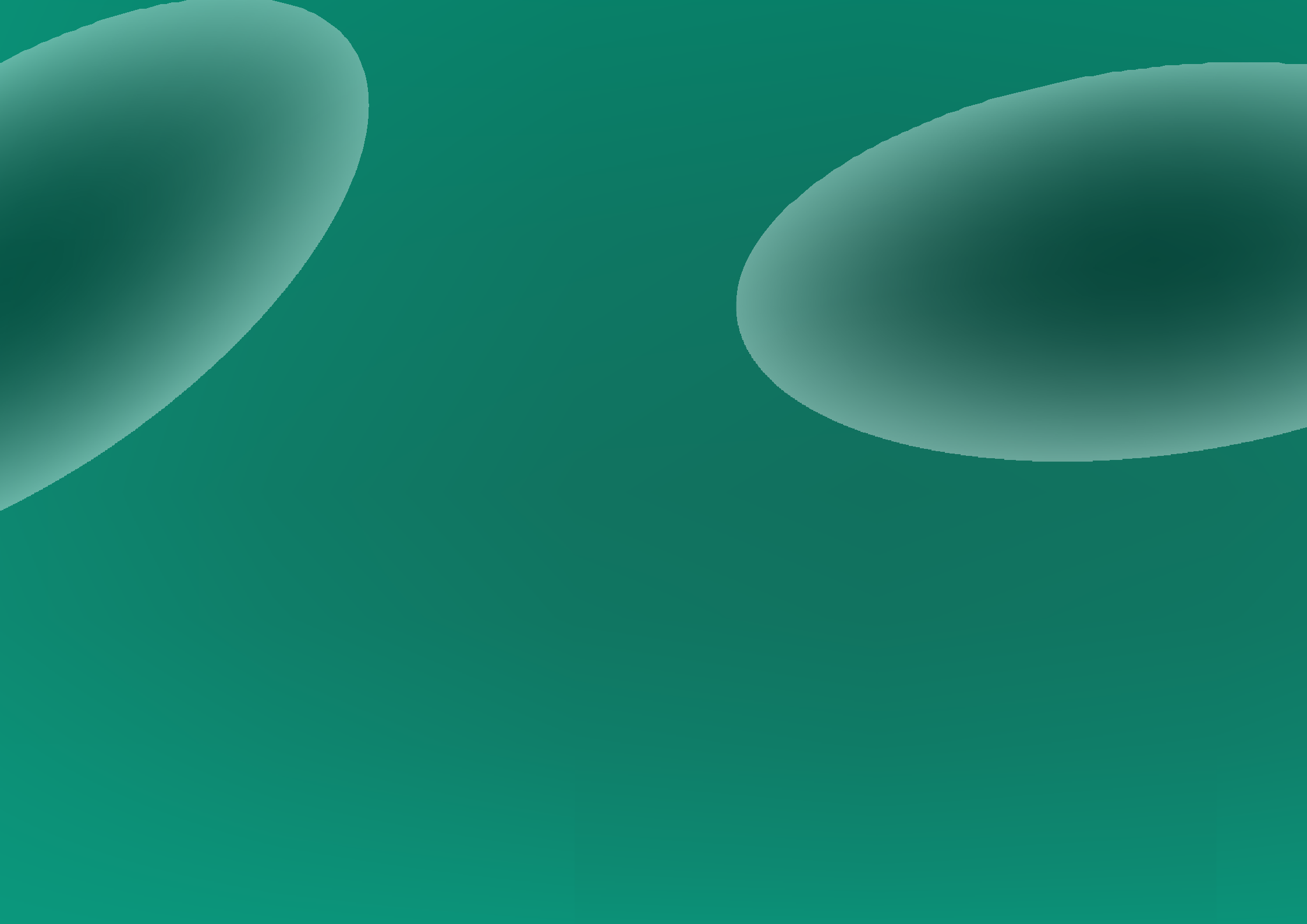 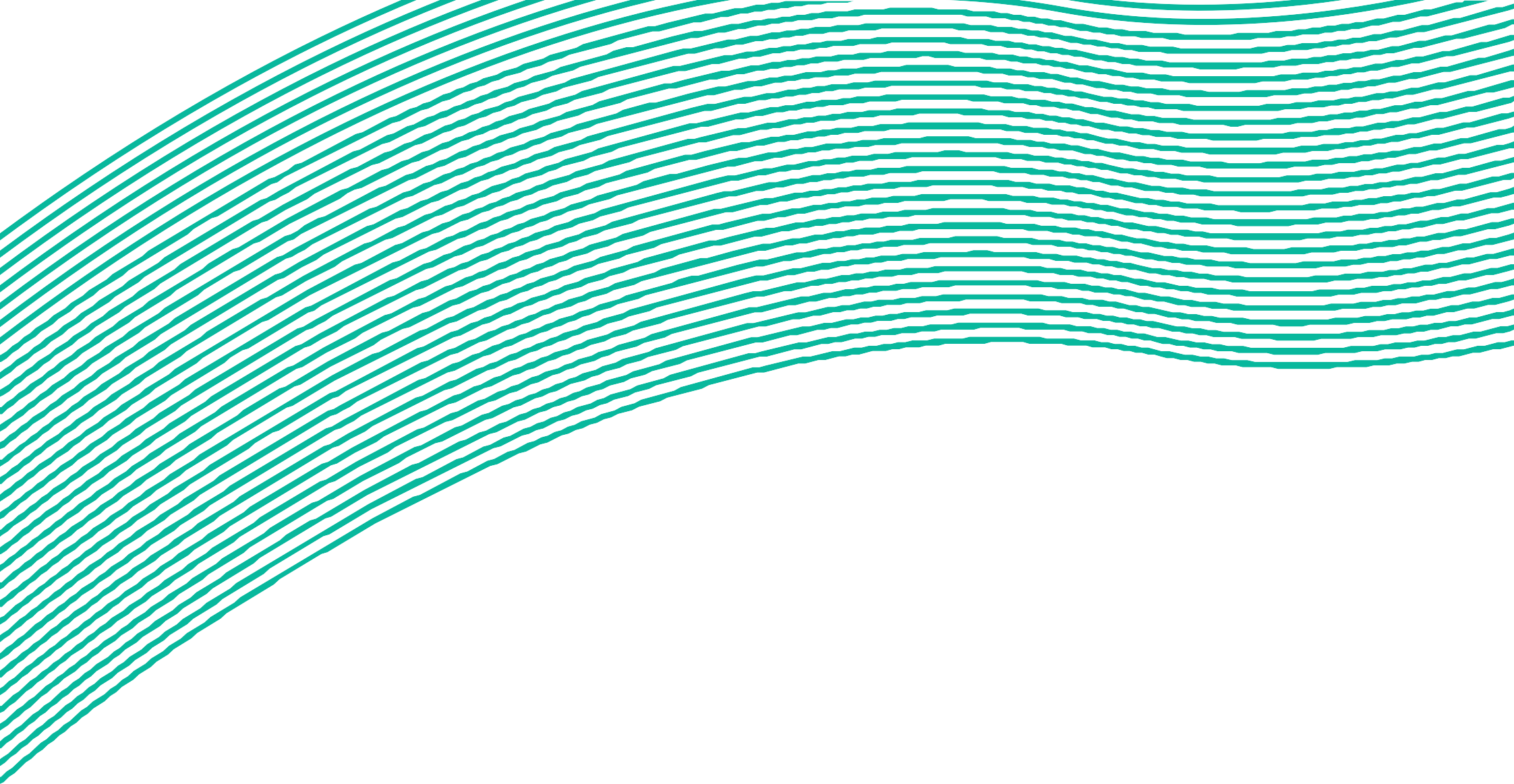 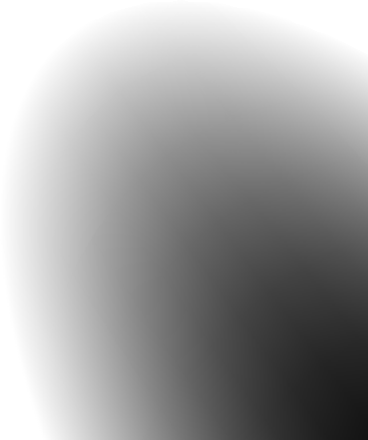 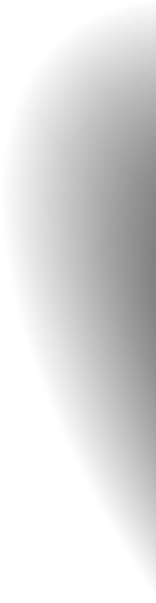 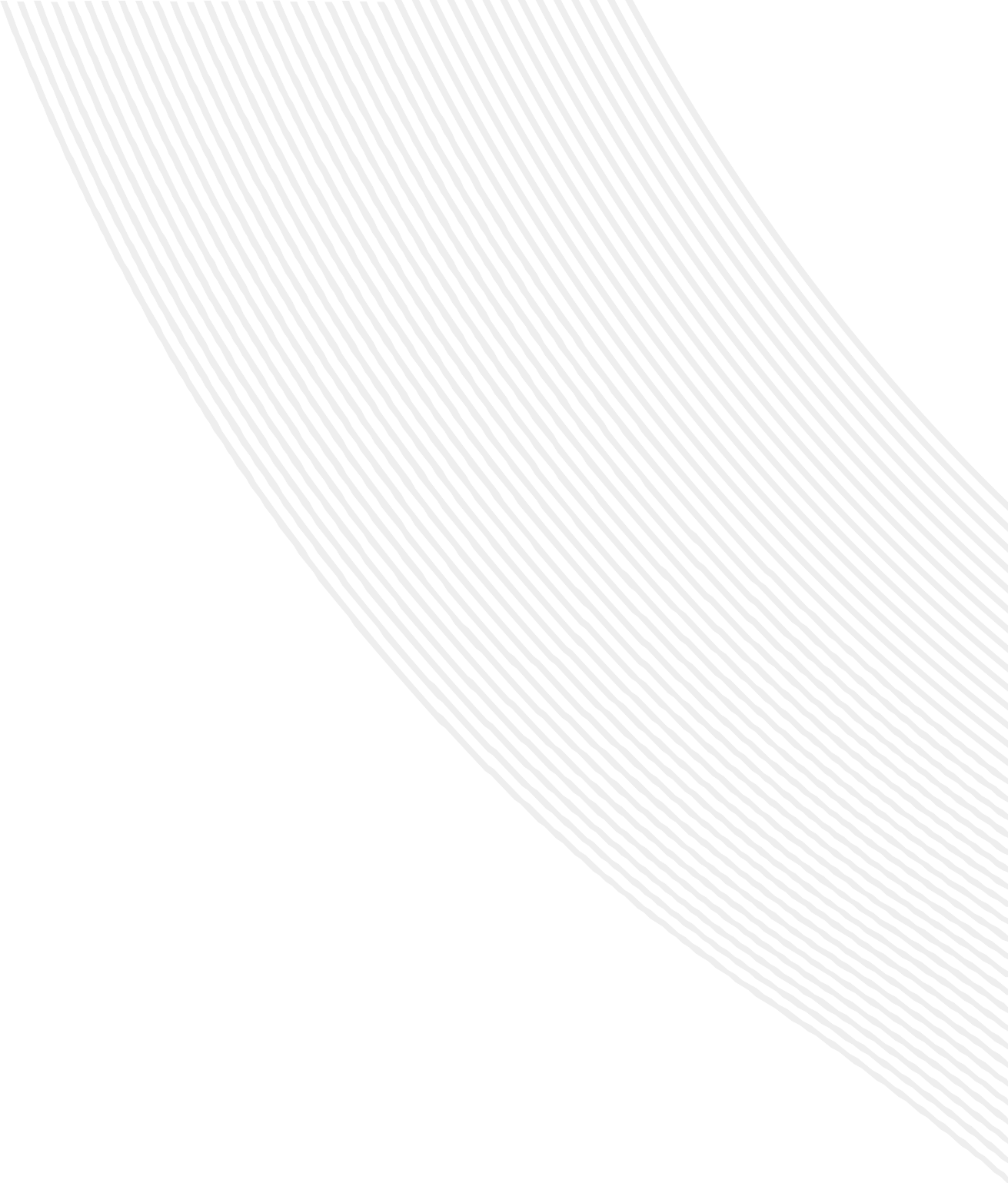 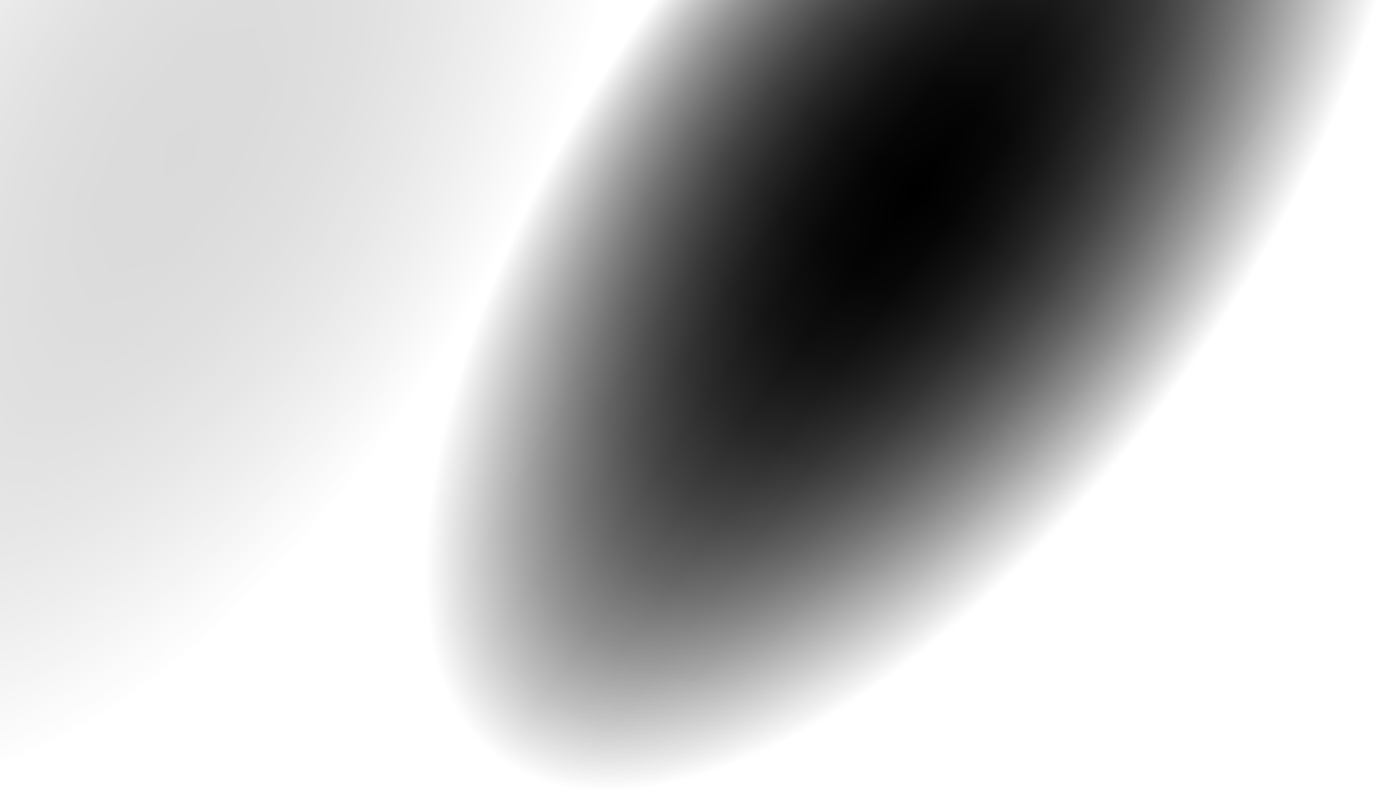 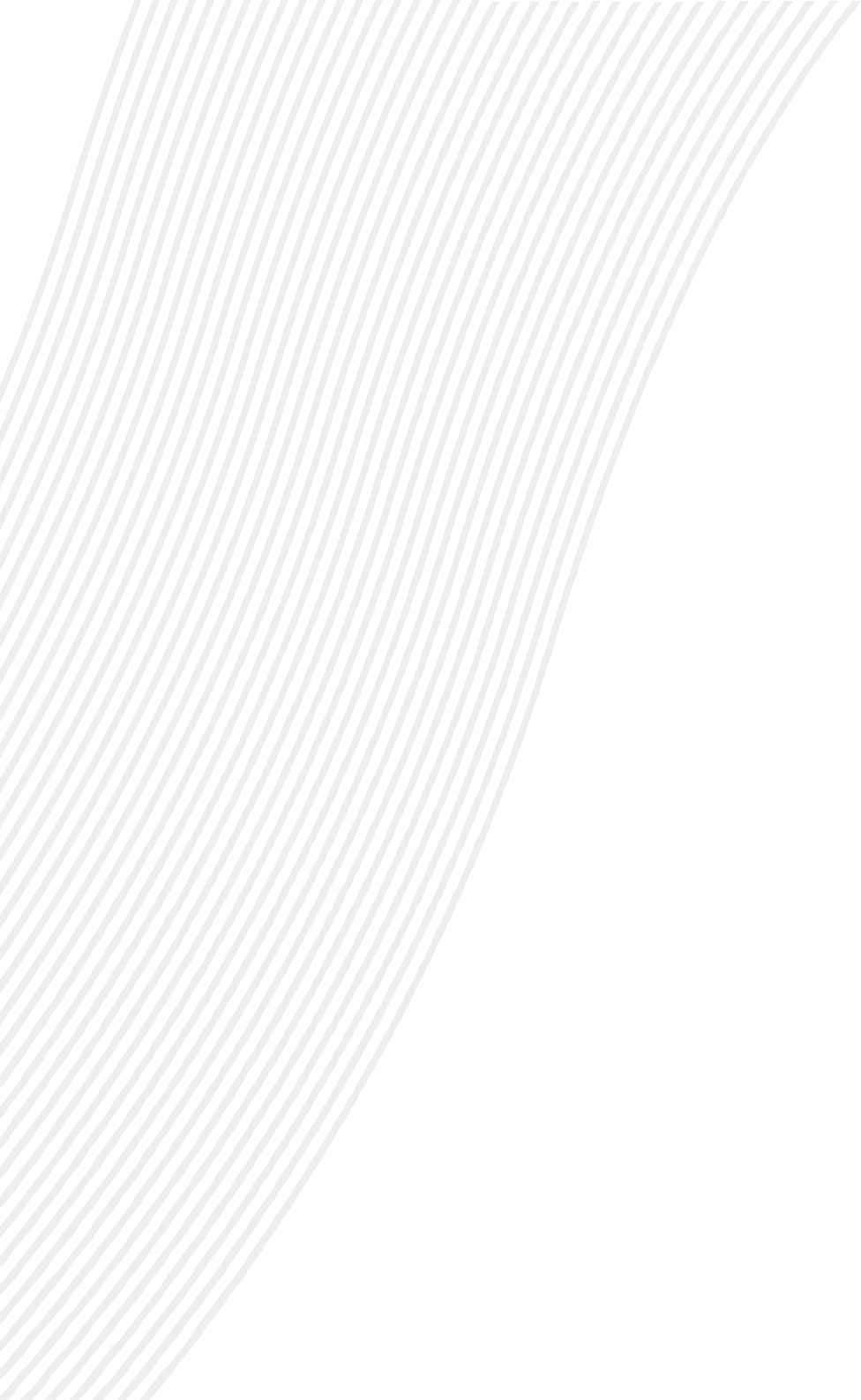 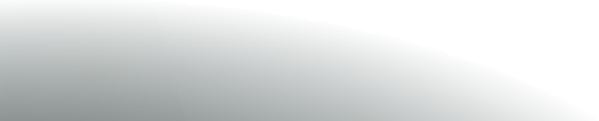 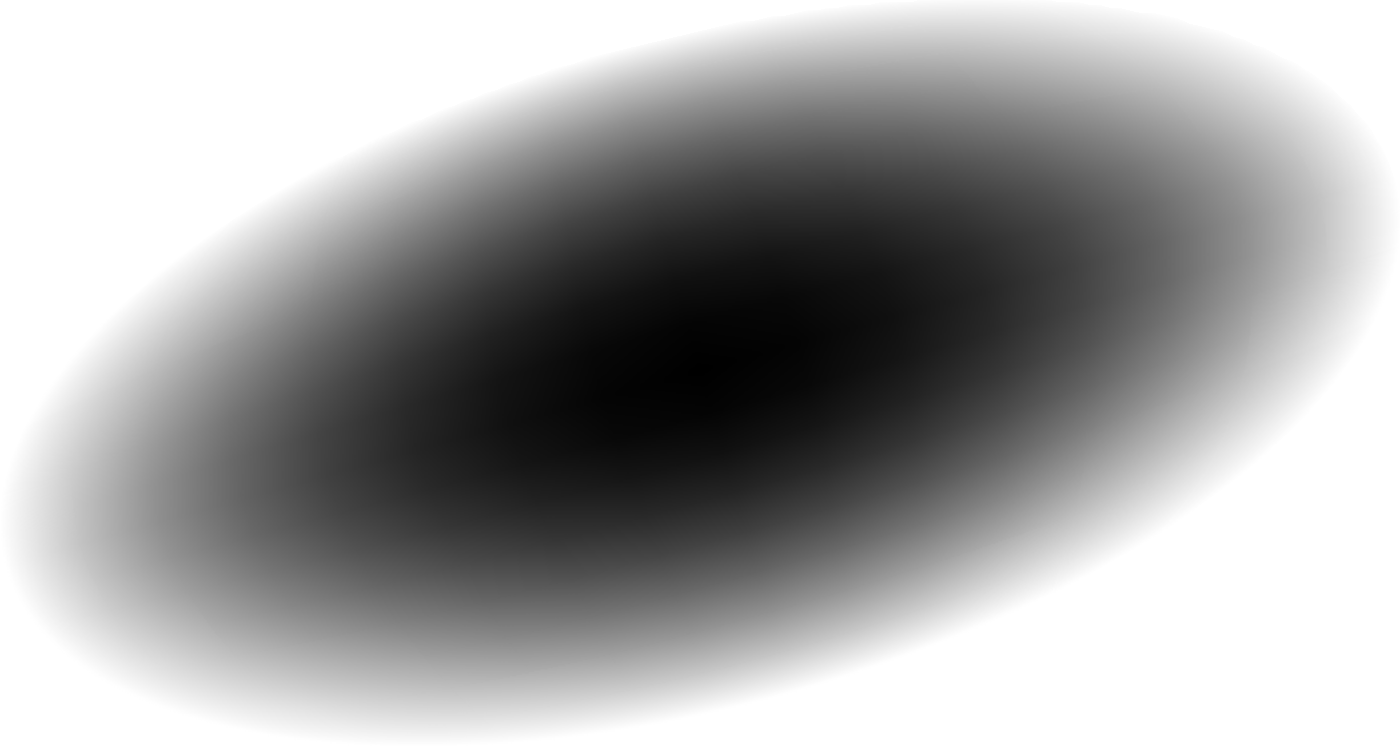 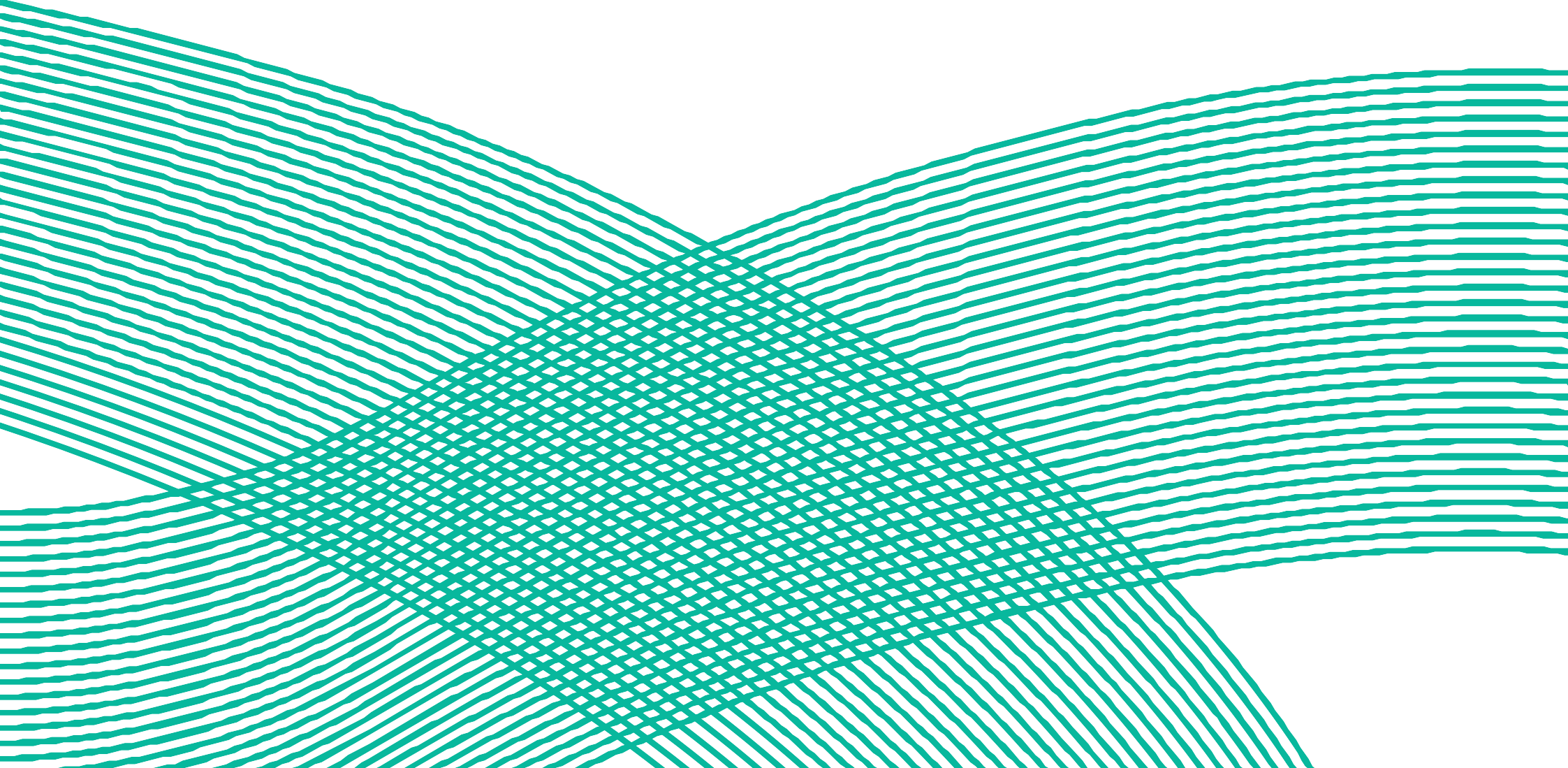 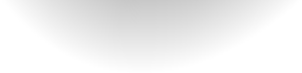 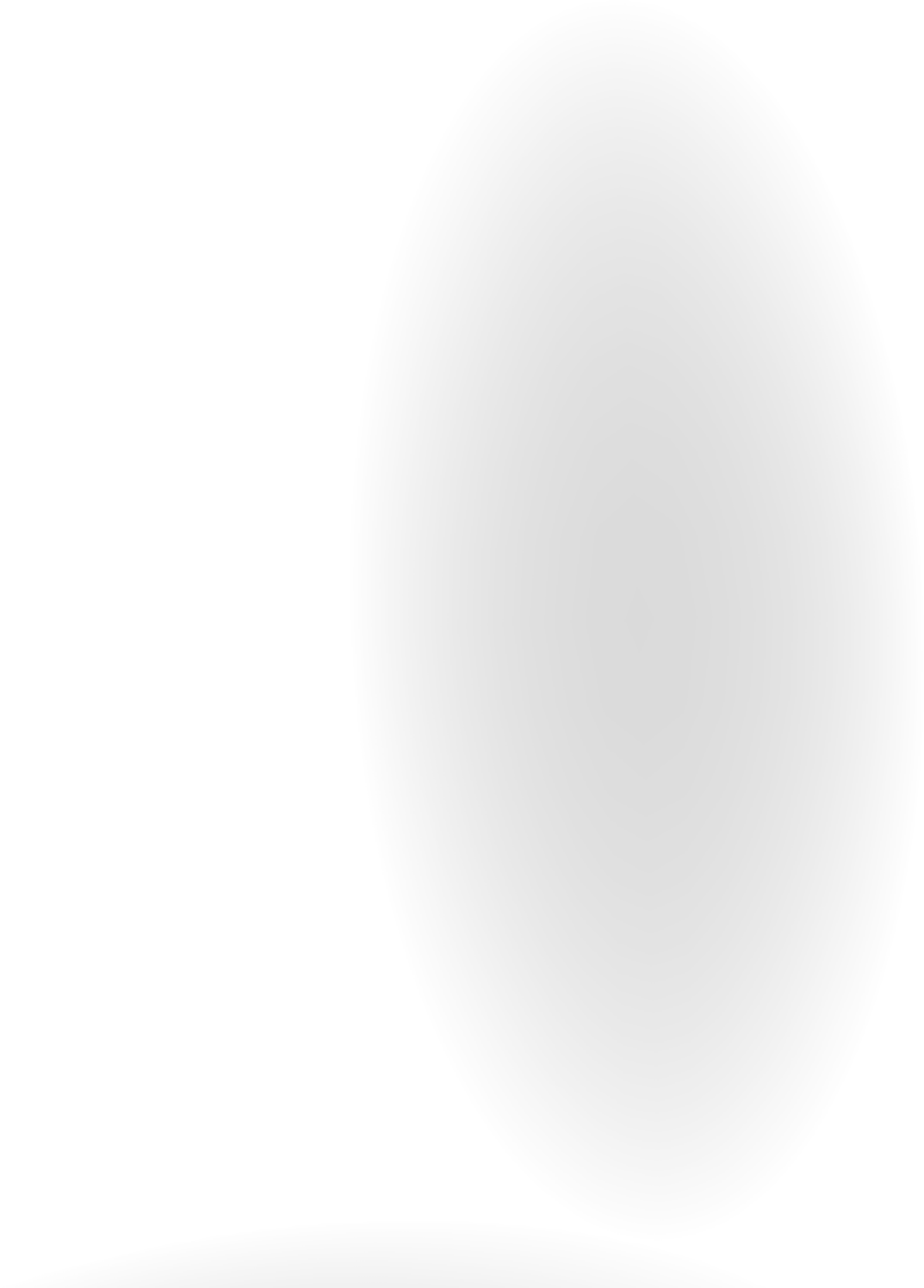 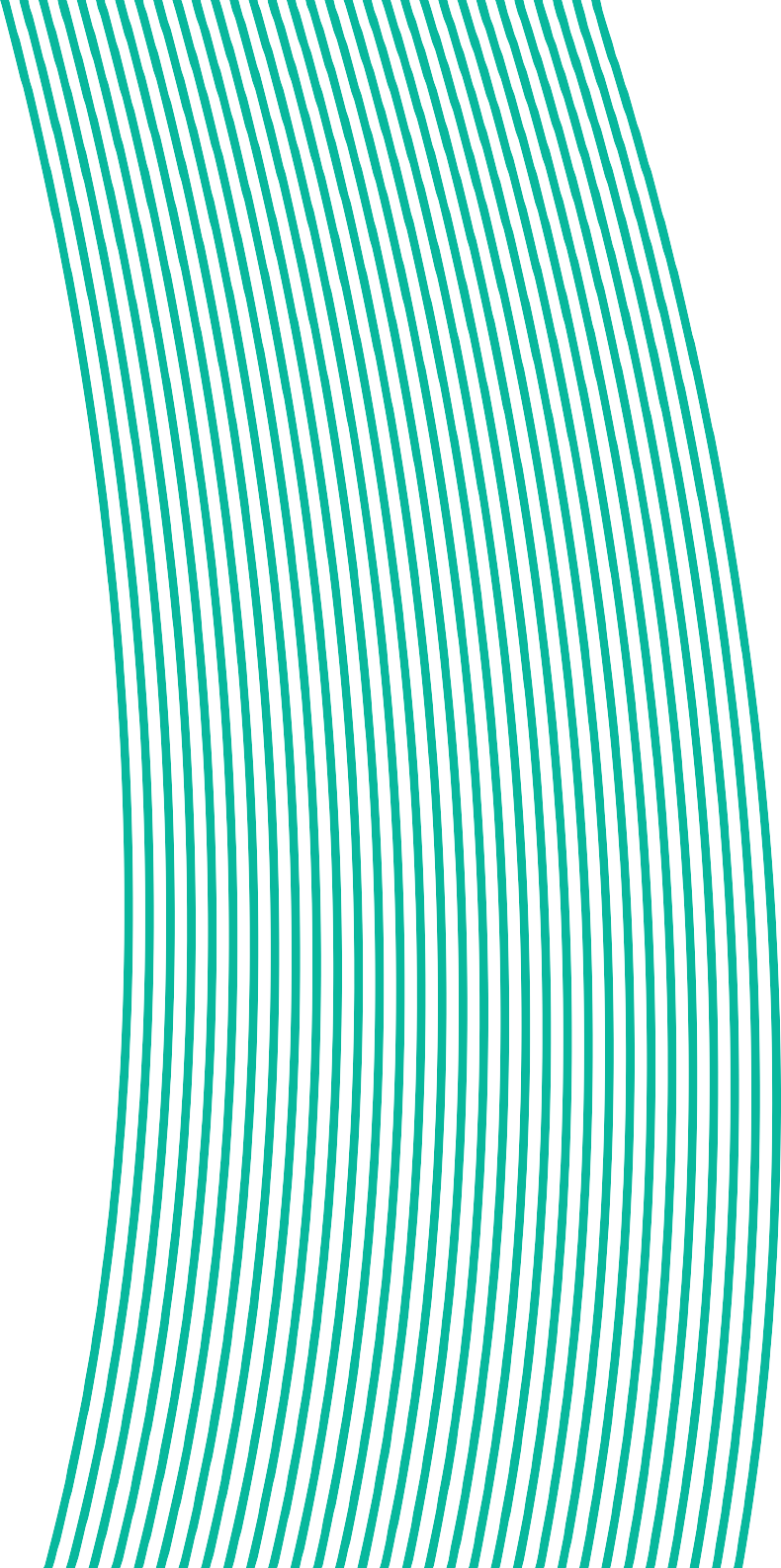 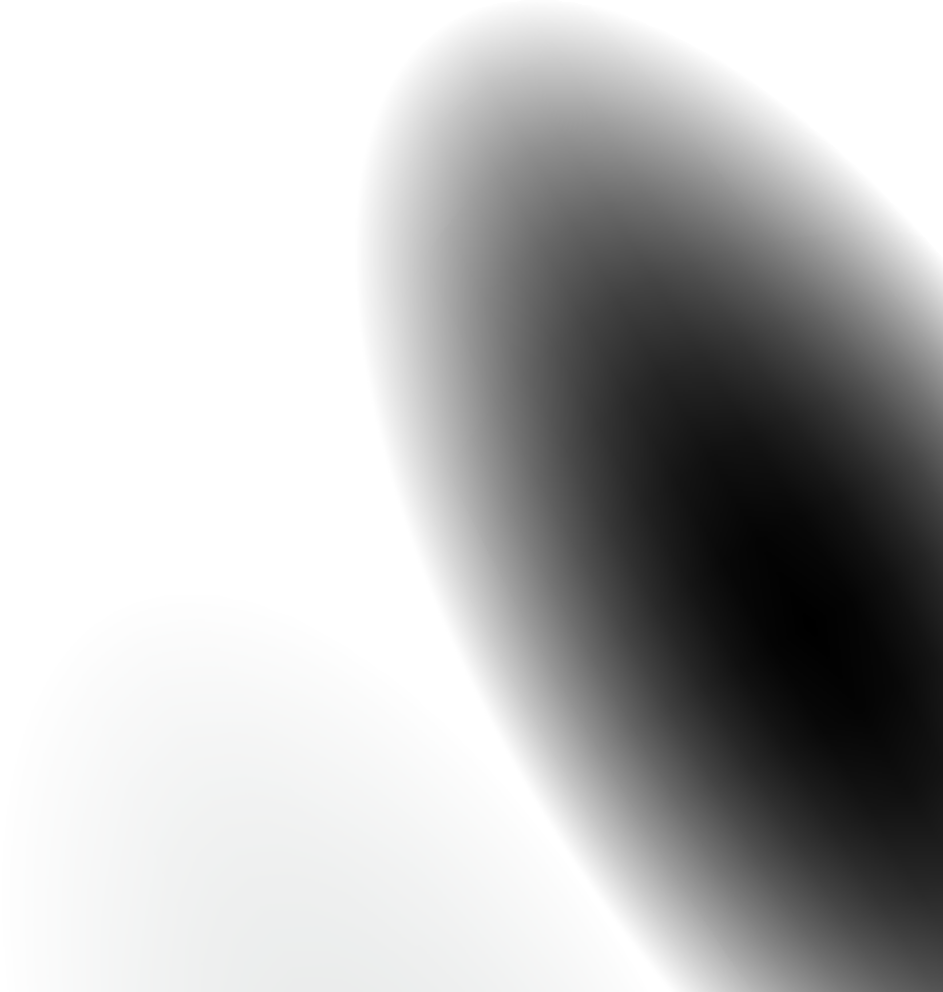 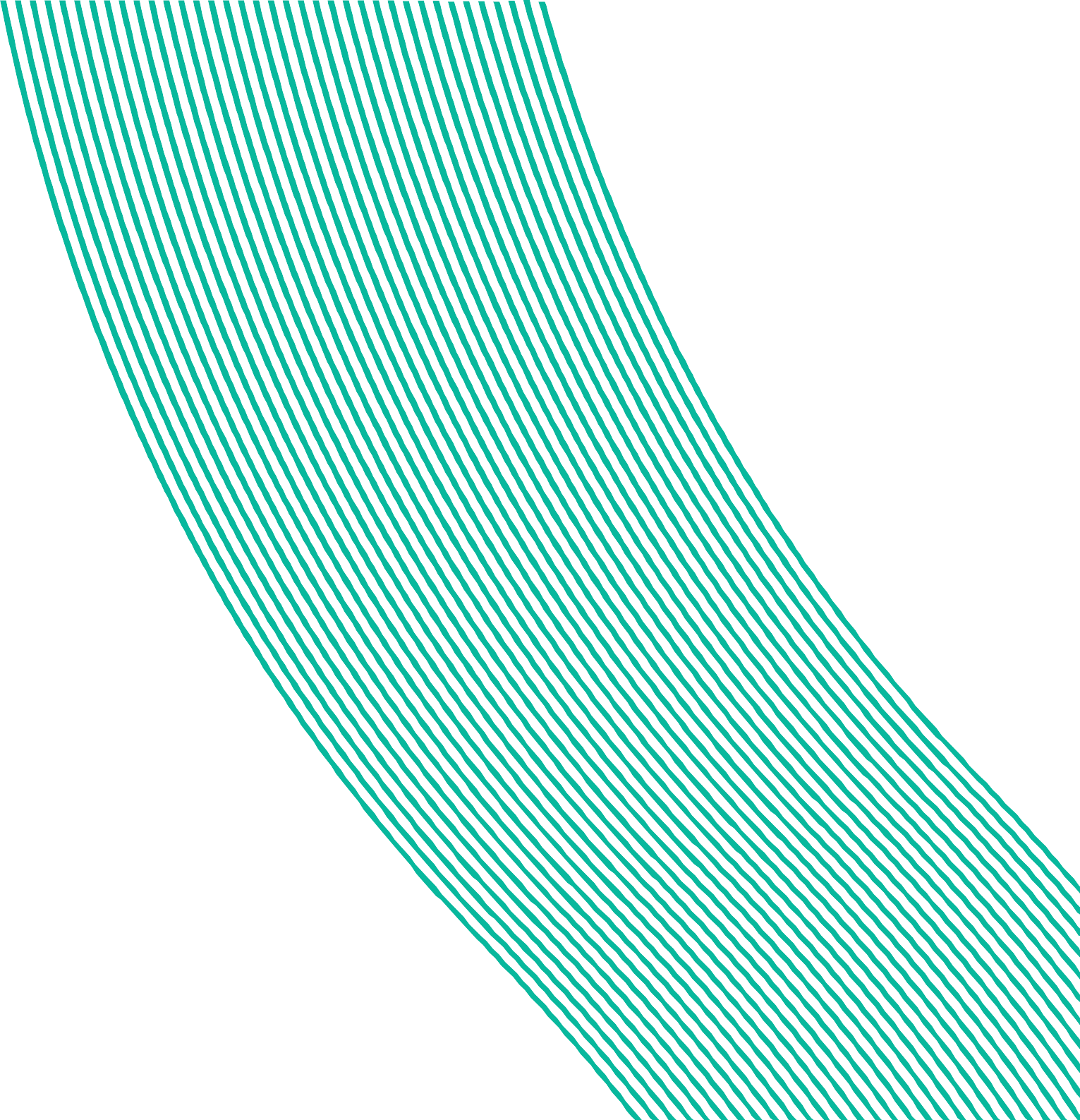 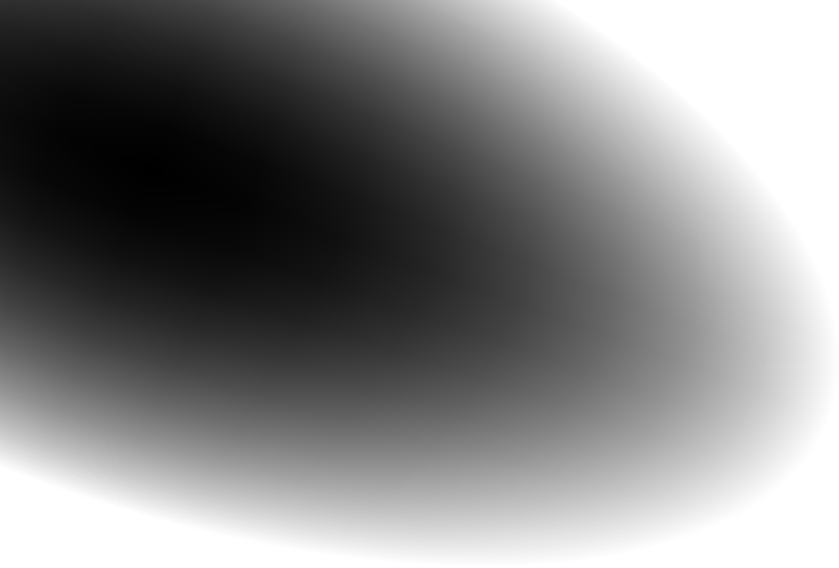 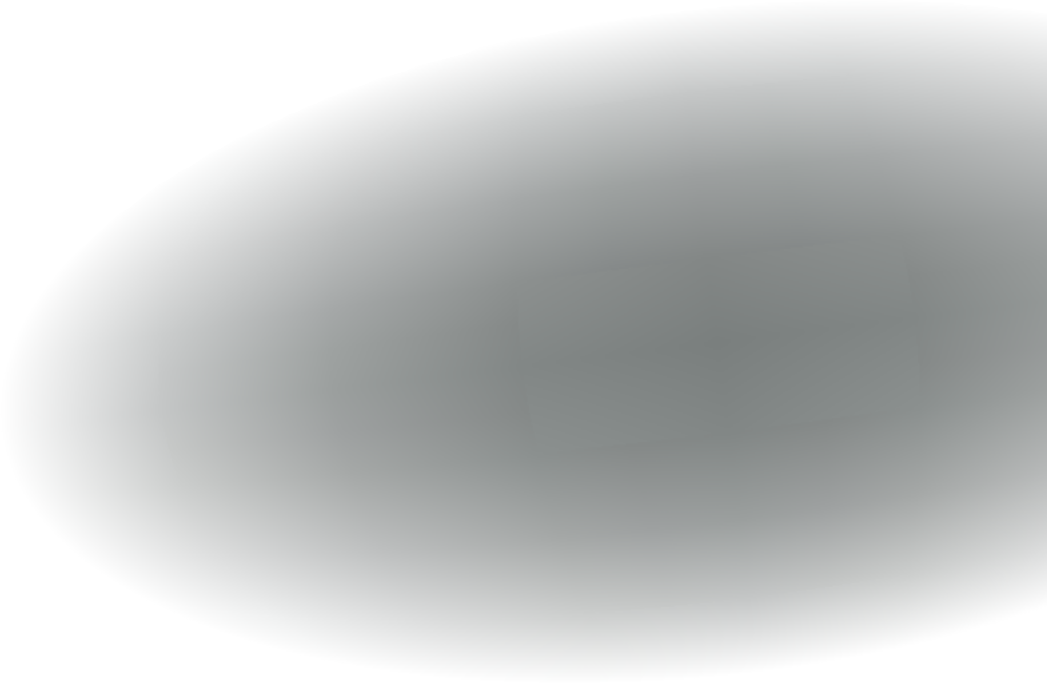 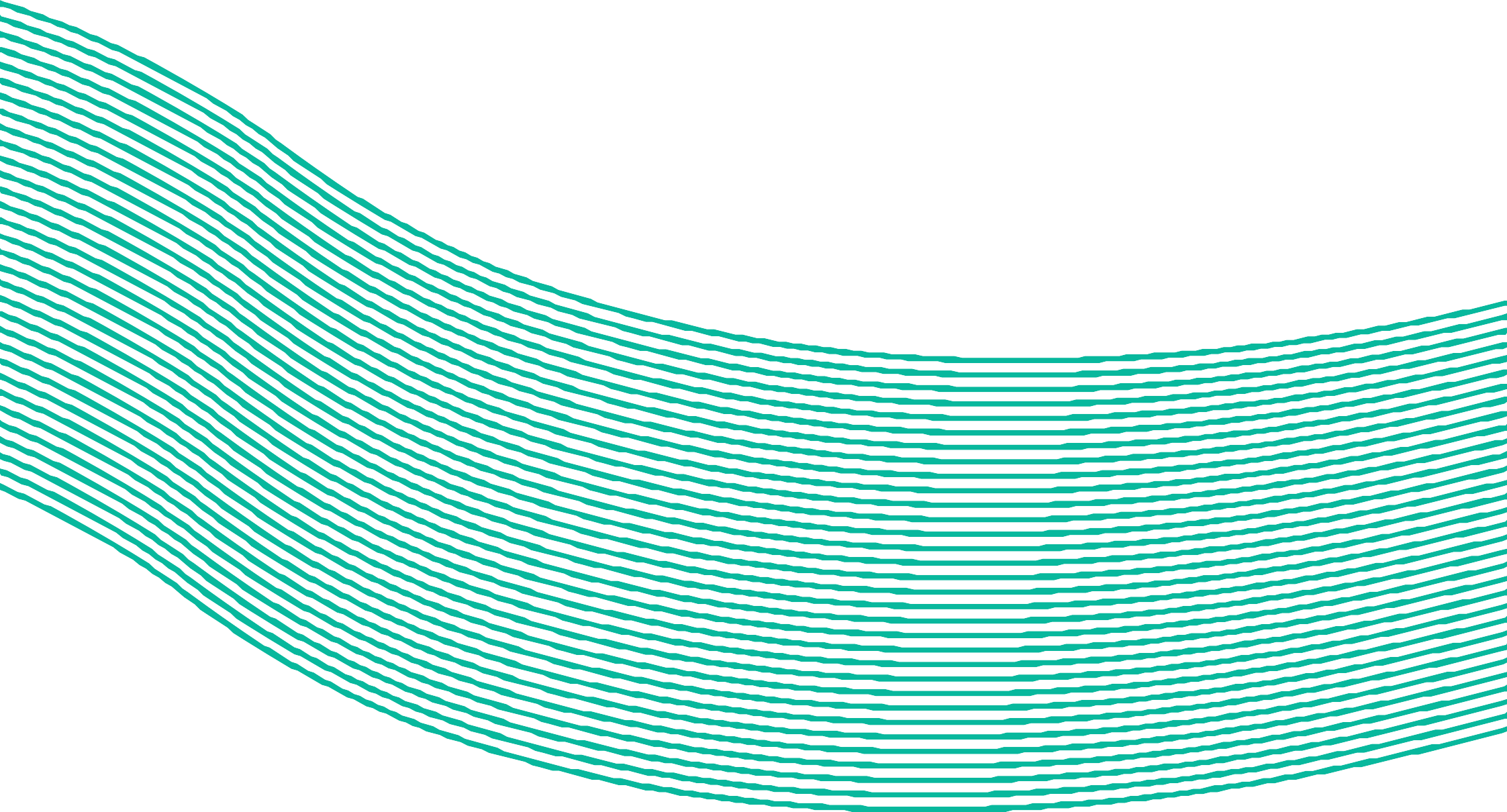 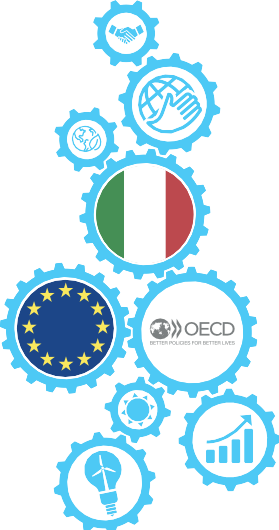 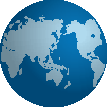 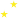 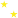 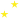 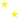 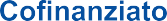 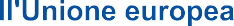 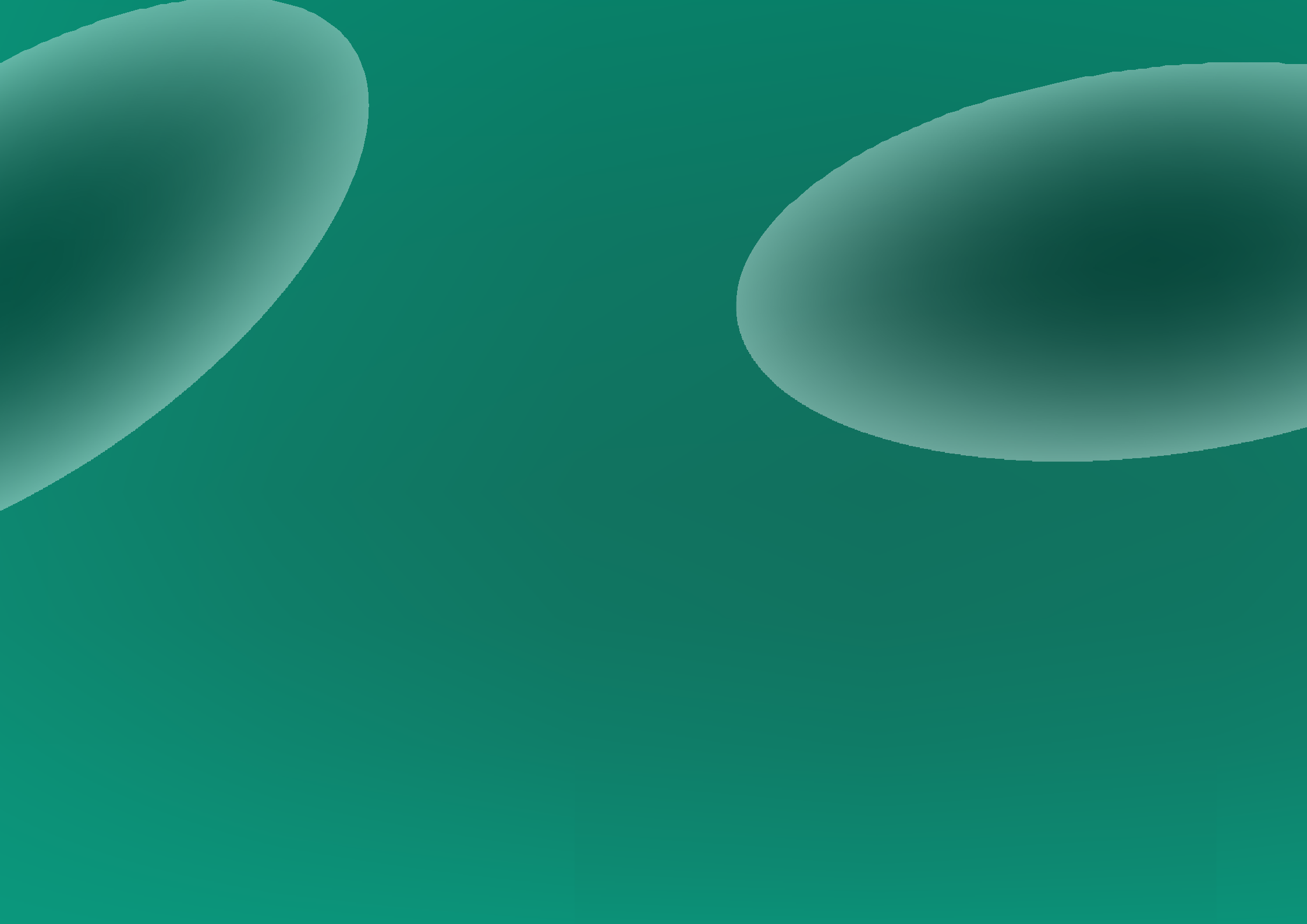 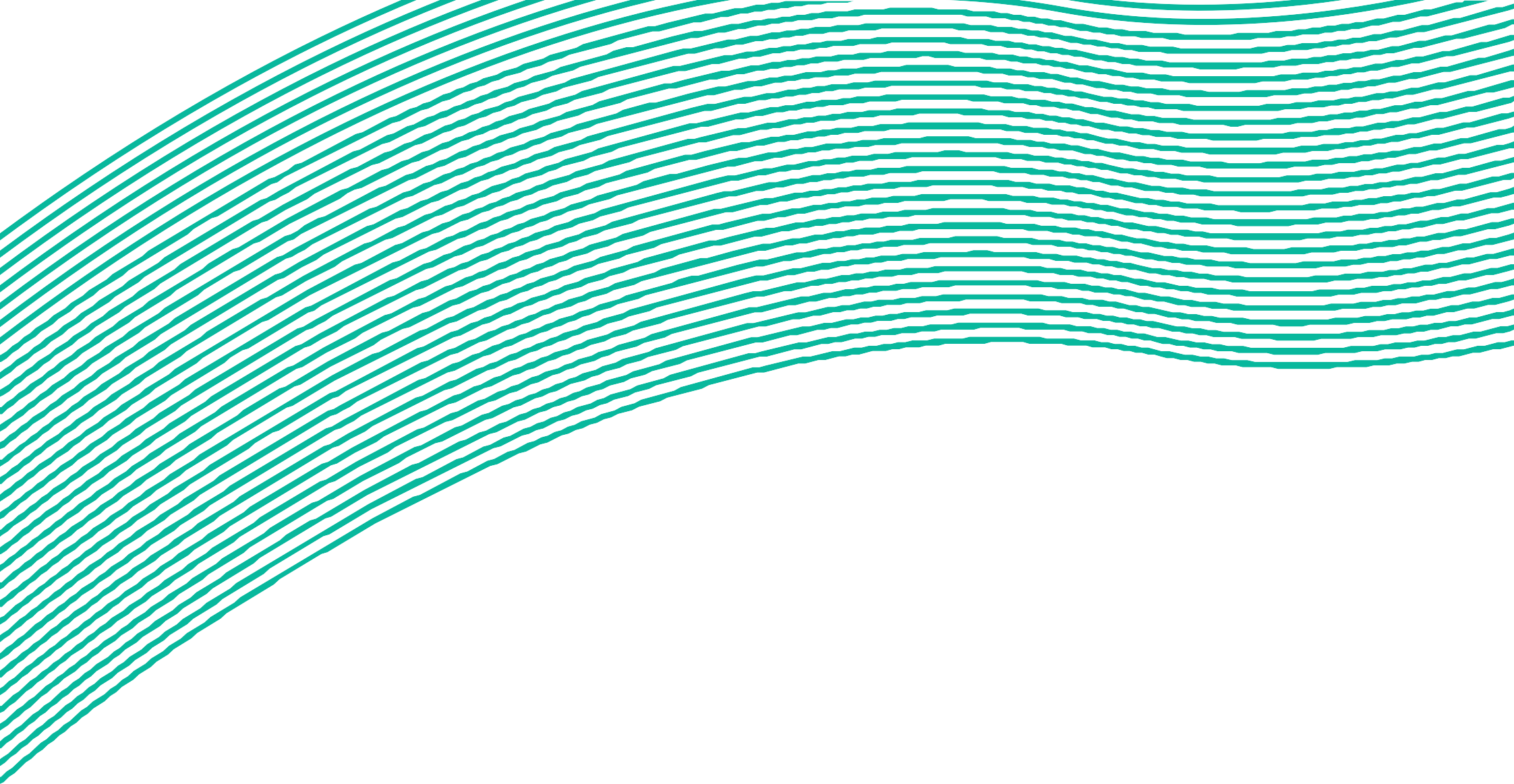 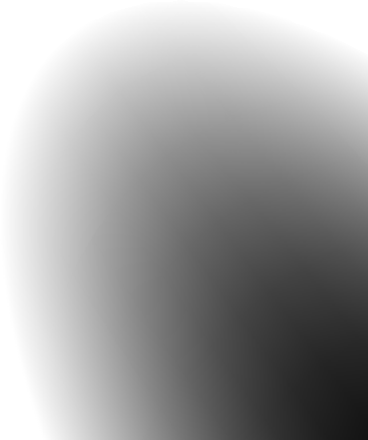 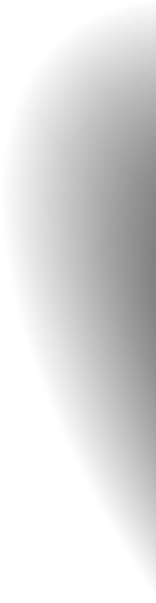 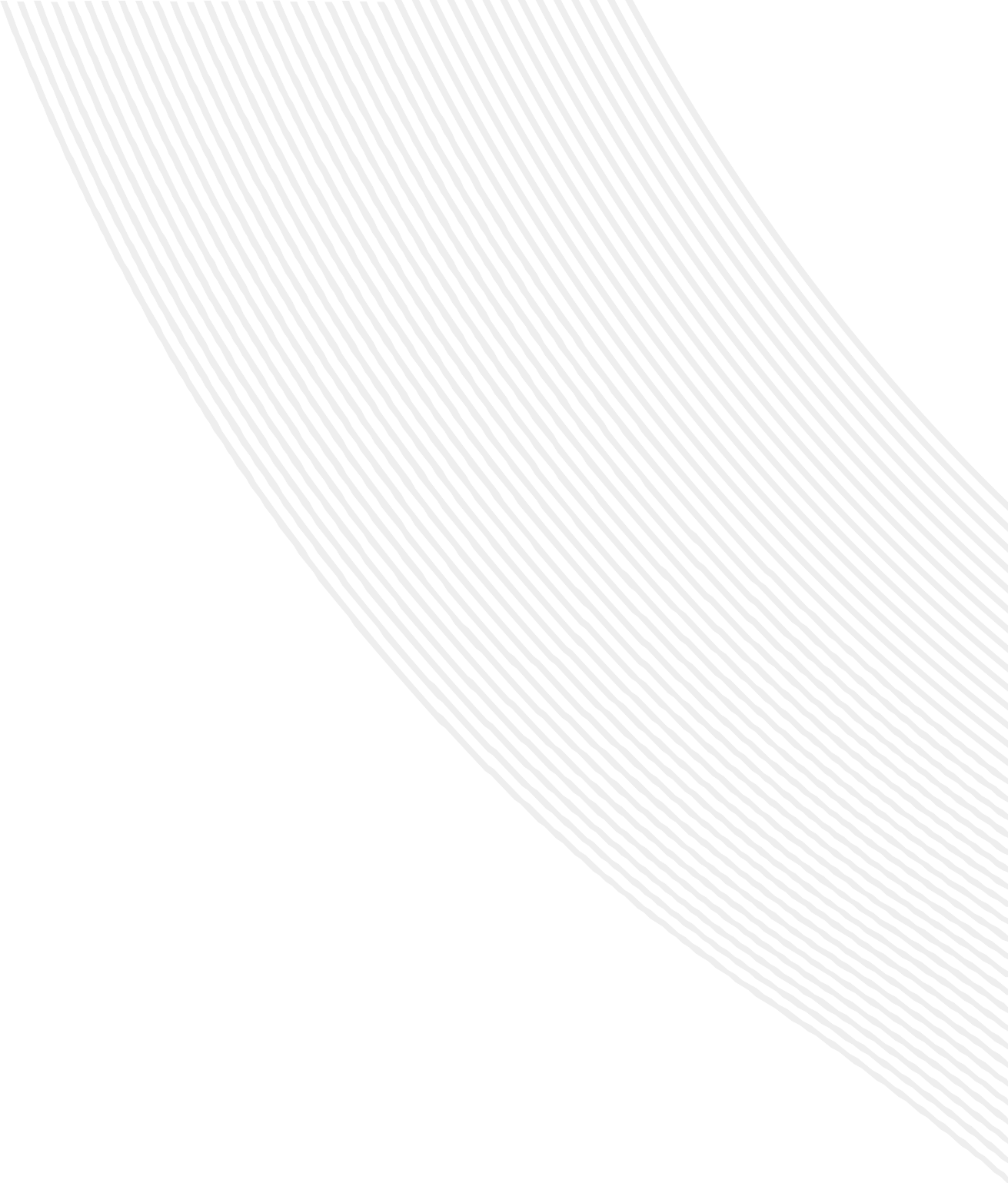 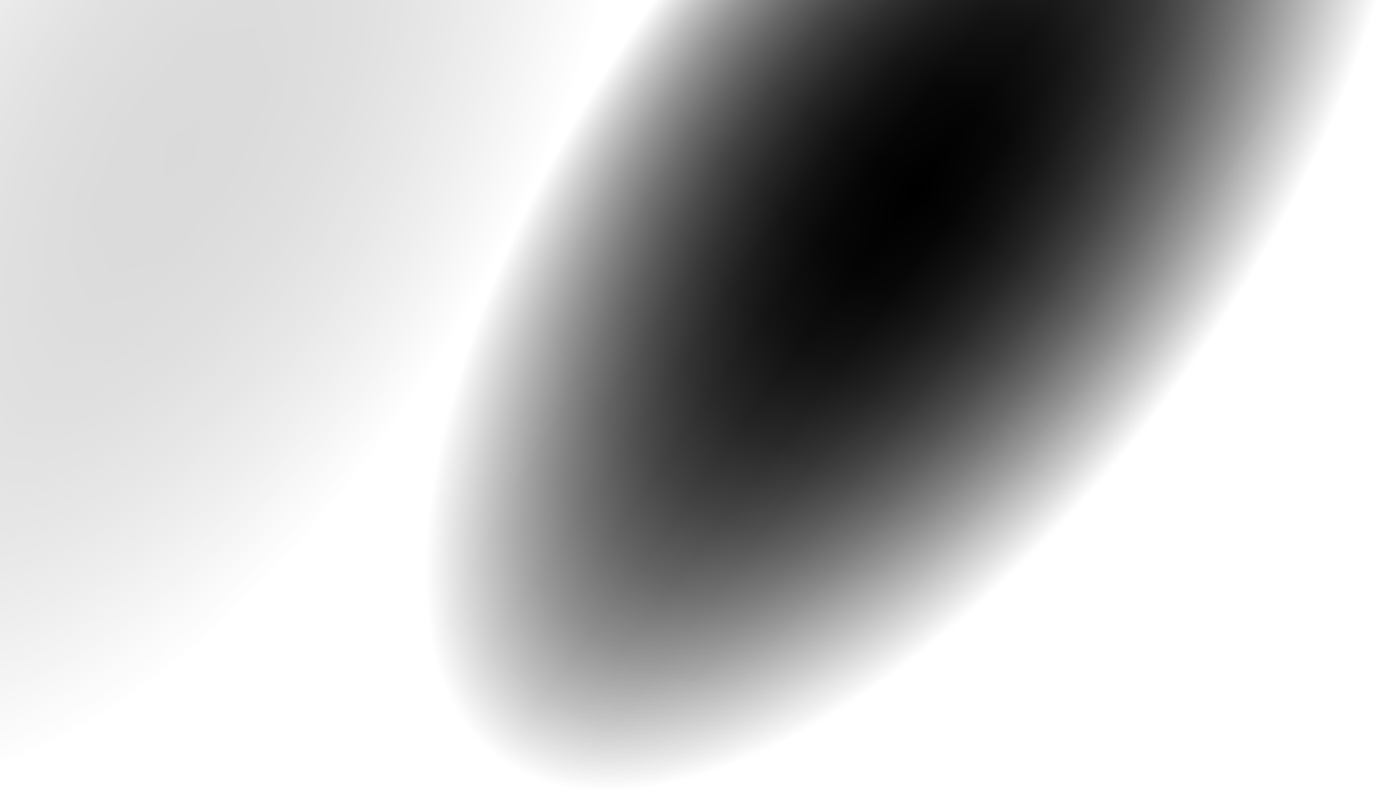 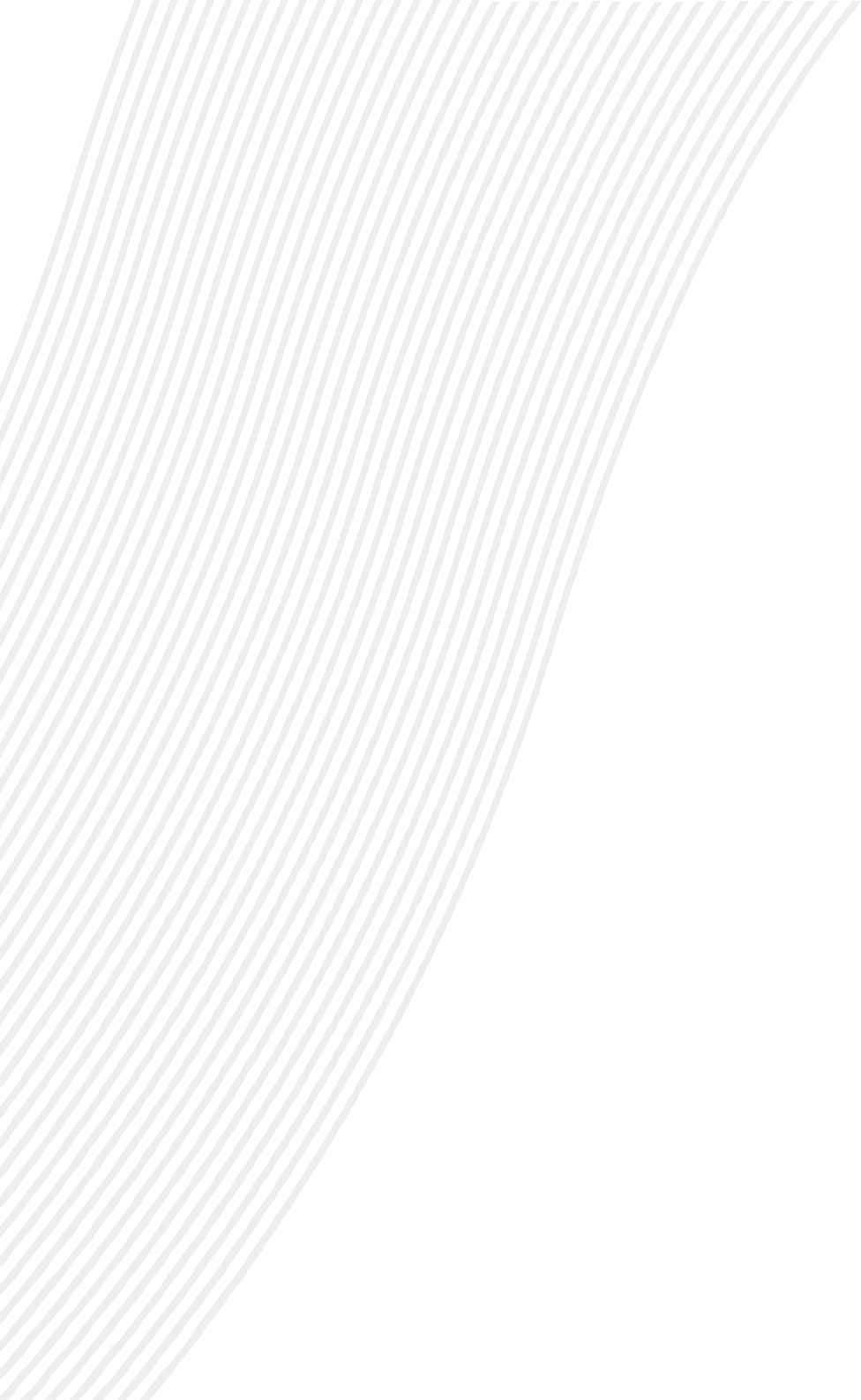 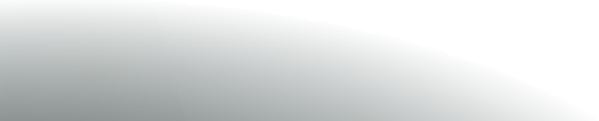 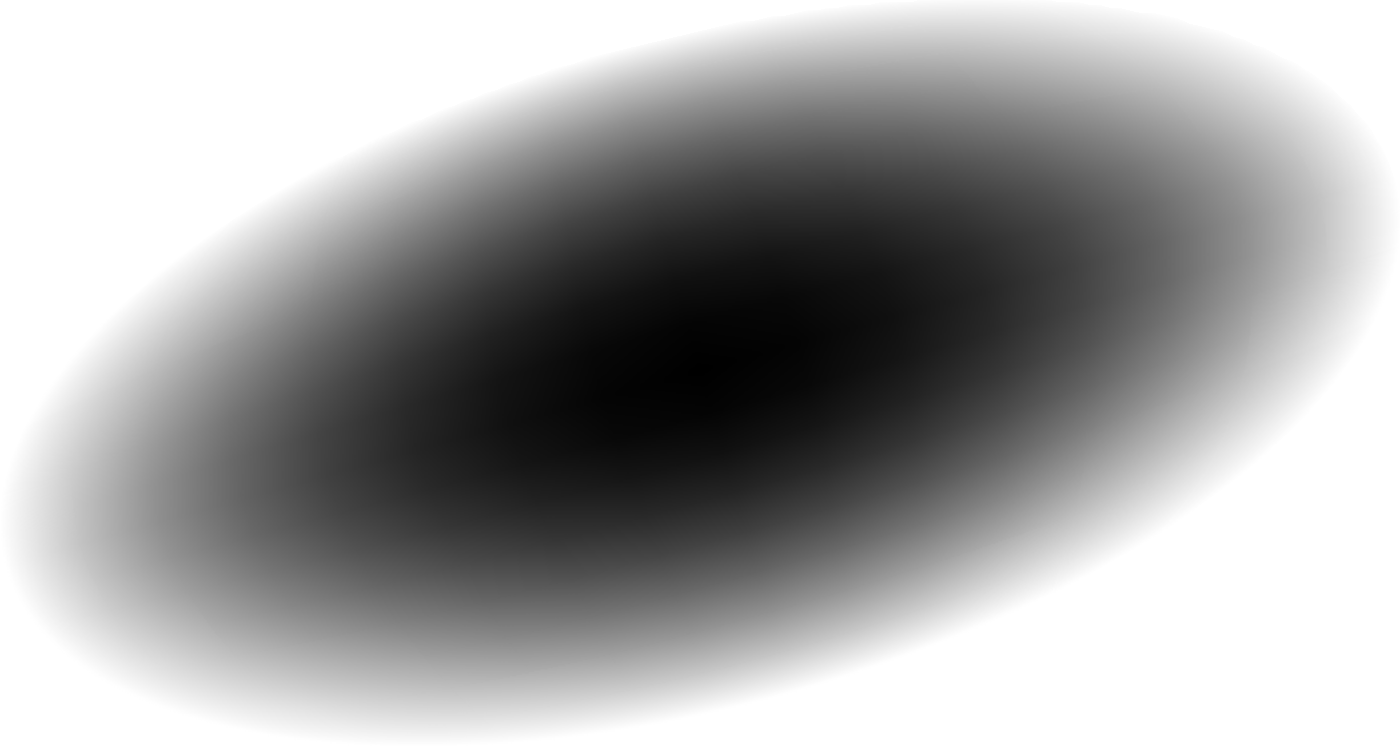 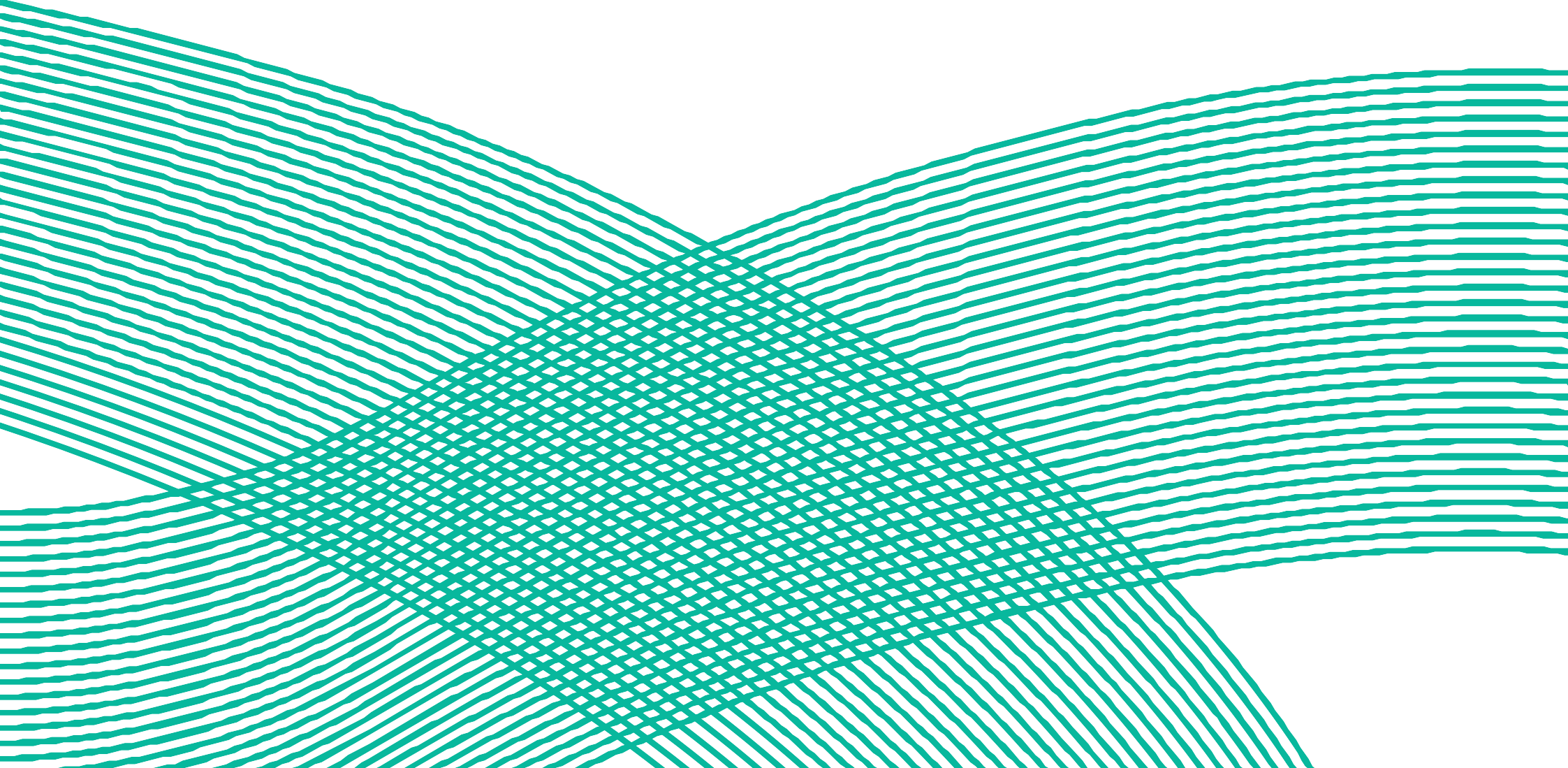 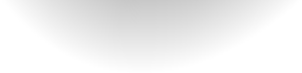 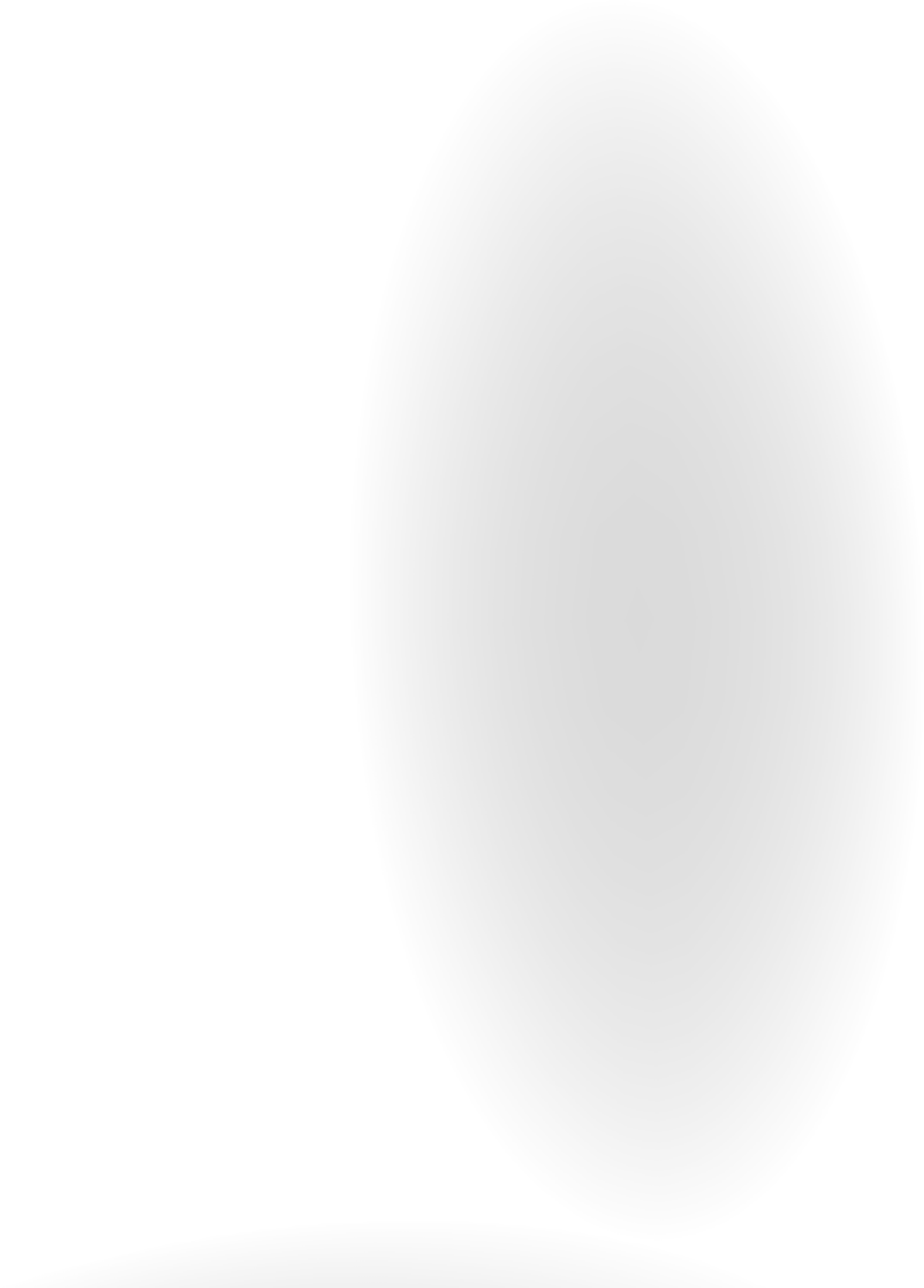 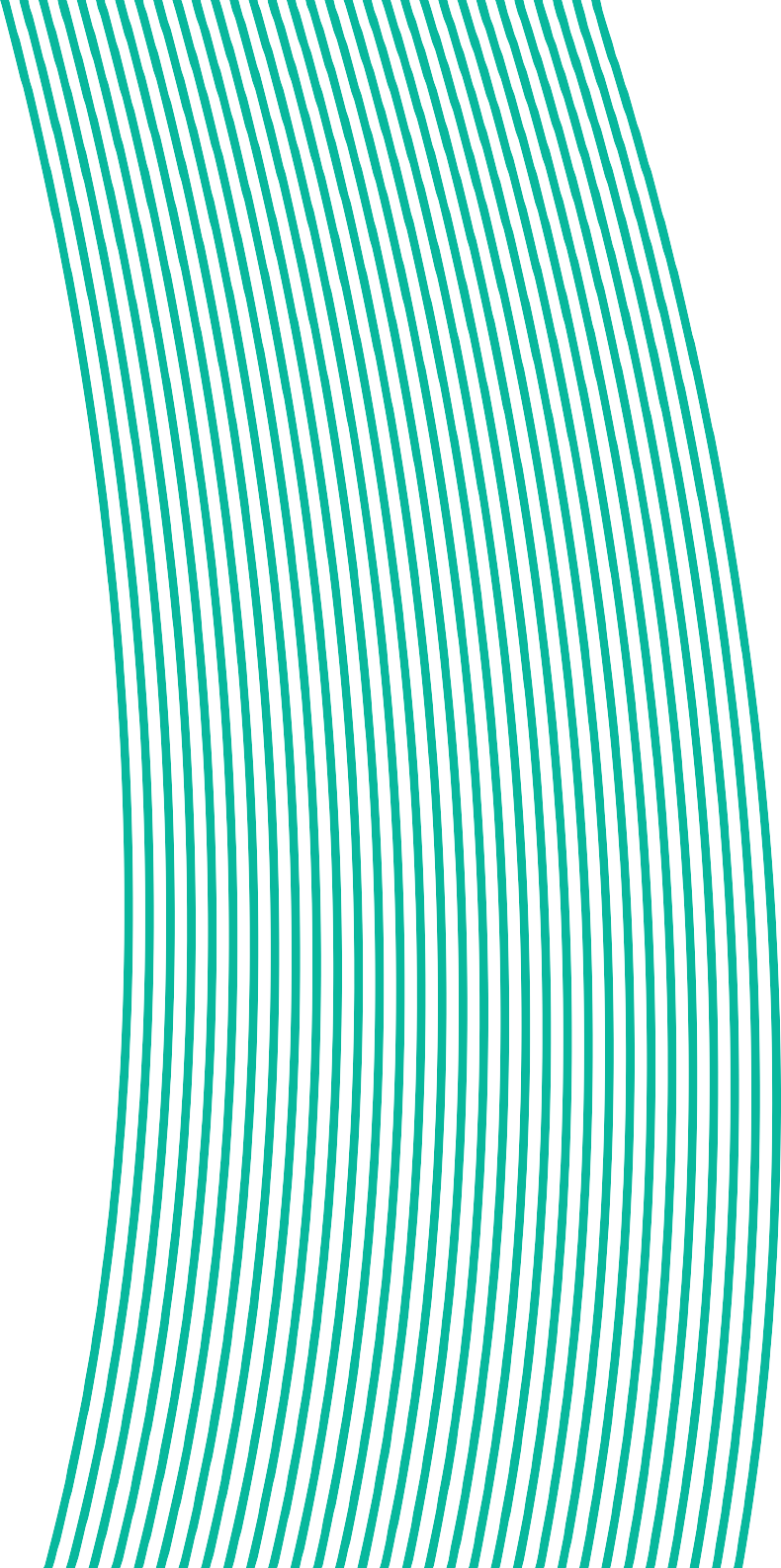 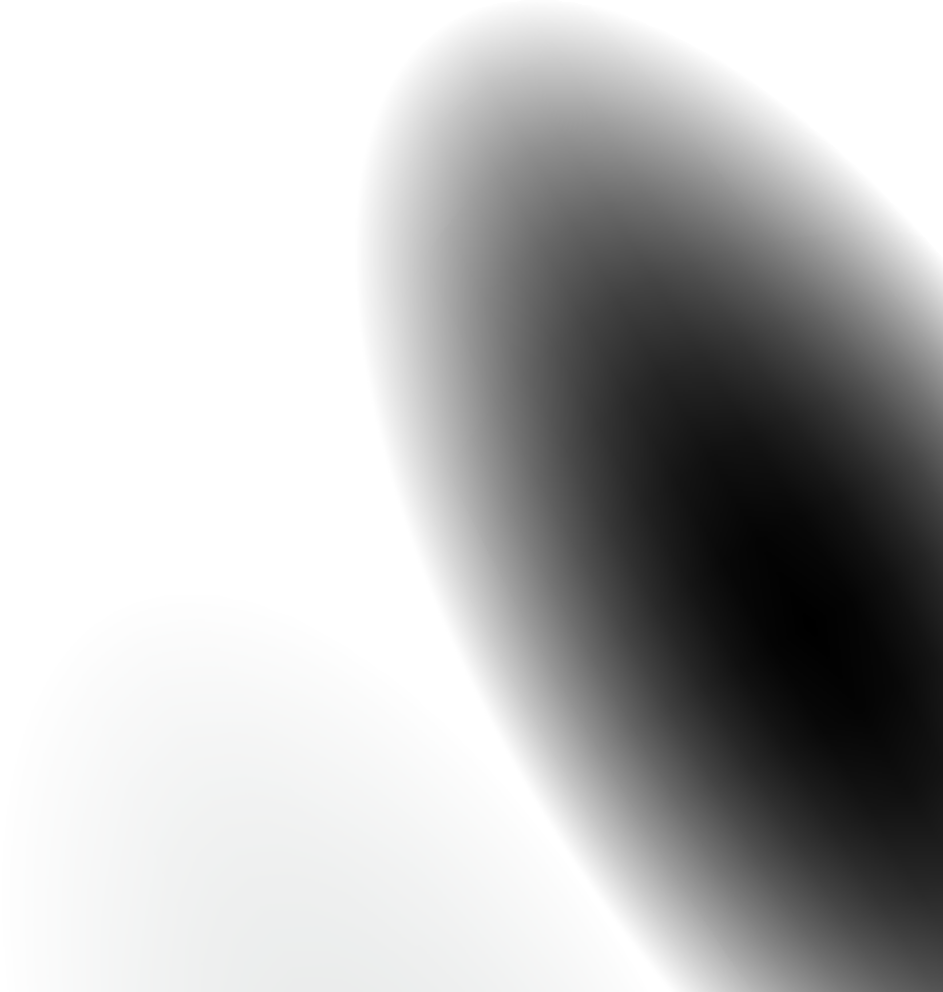 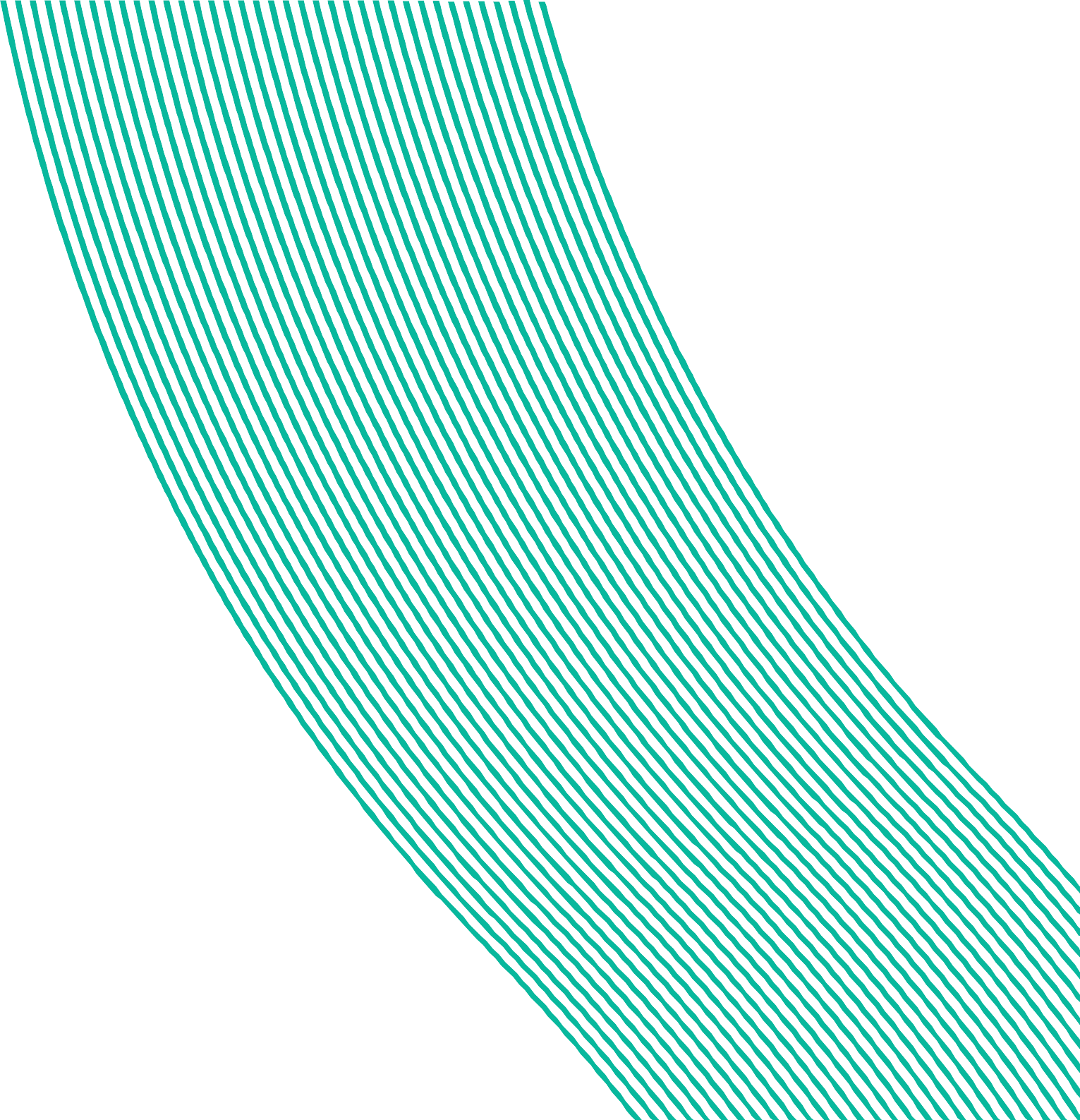 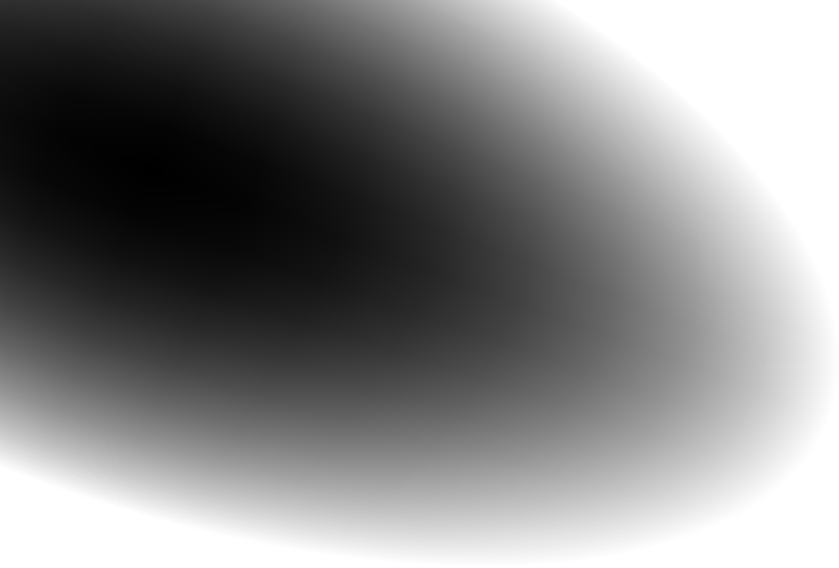 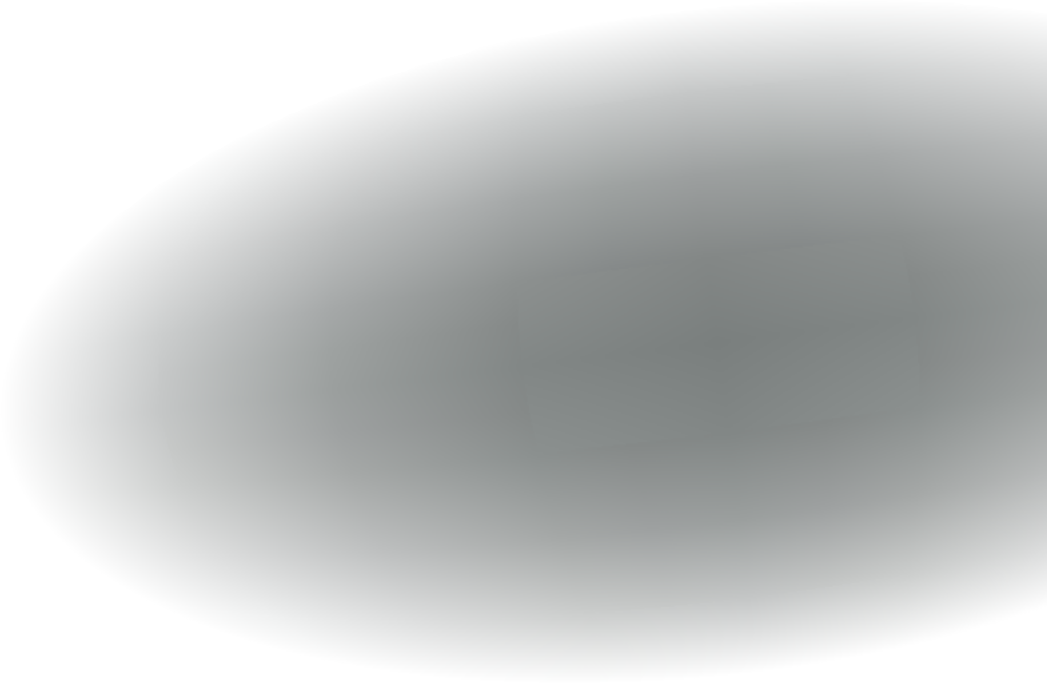 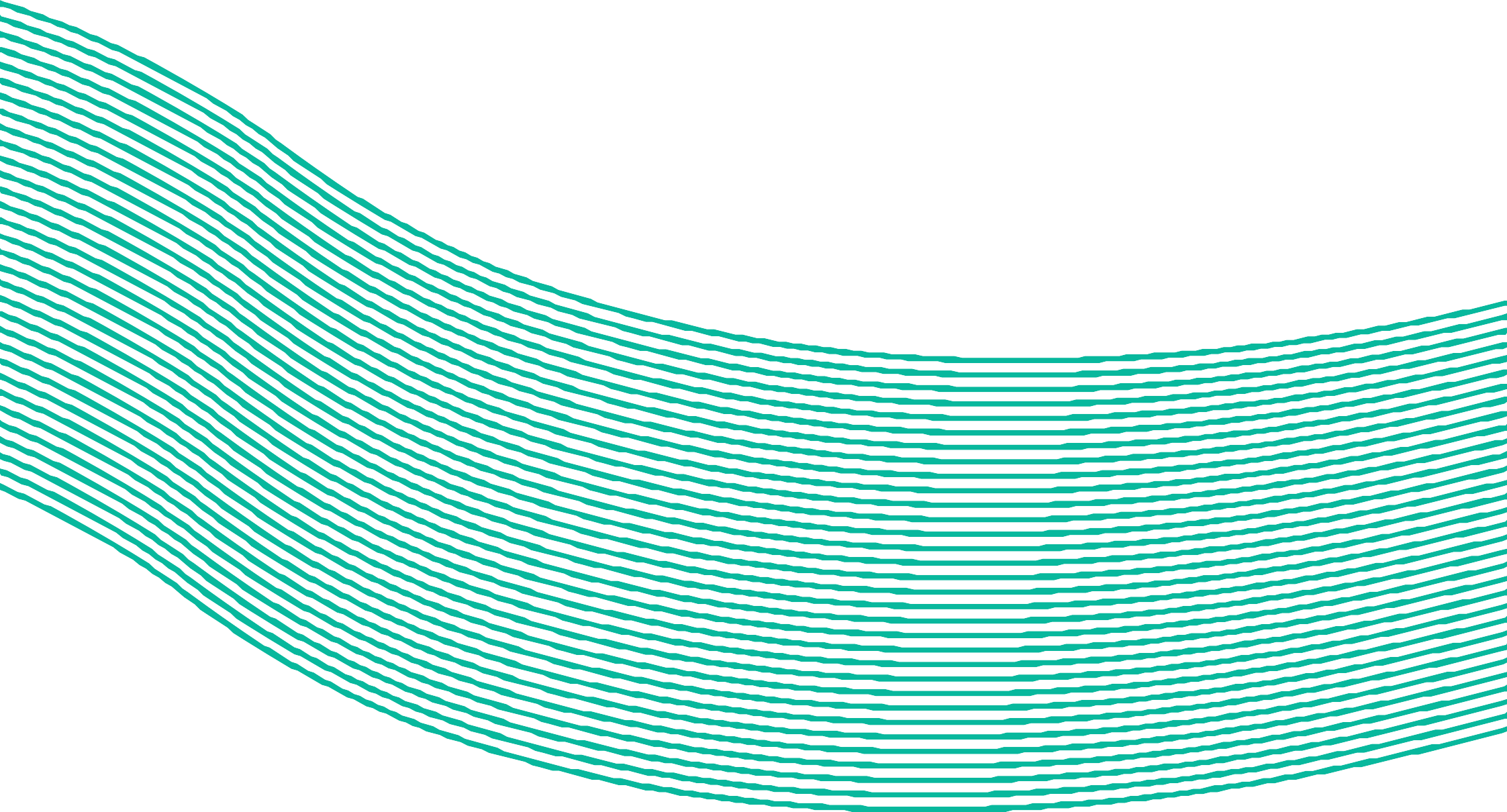 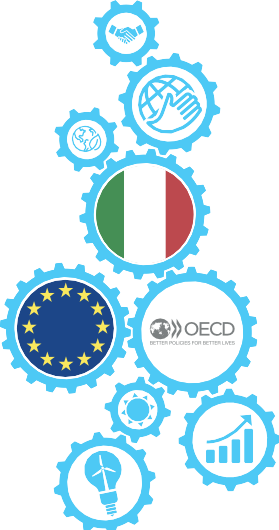 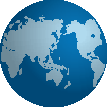 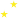 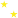 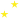 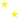 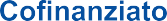 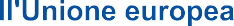 La valutazione delle competenze per il riconoscimento dei crediti nei percorsi di secondo periodo di primo livello nei CPIAQuesta traduzione è stata commissionata dalla Direzione per l’Occupazione, il Lavoro e gli Affari Sociali e la sua accuratezza non può essere garantita dall’OCSE. Le uniche versioni ufficiali sono i testi in inglese.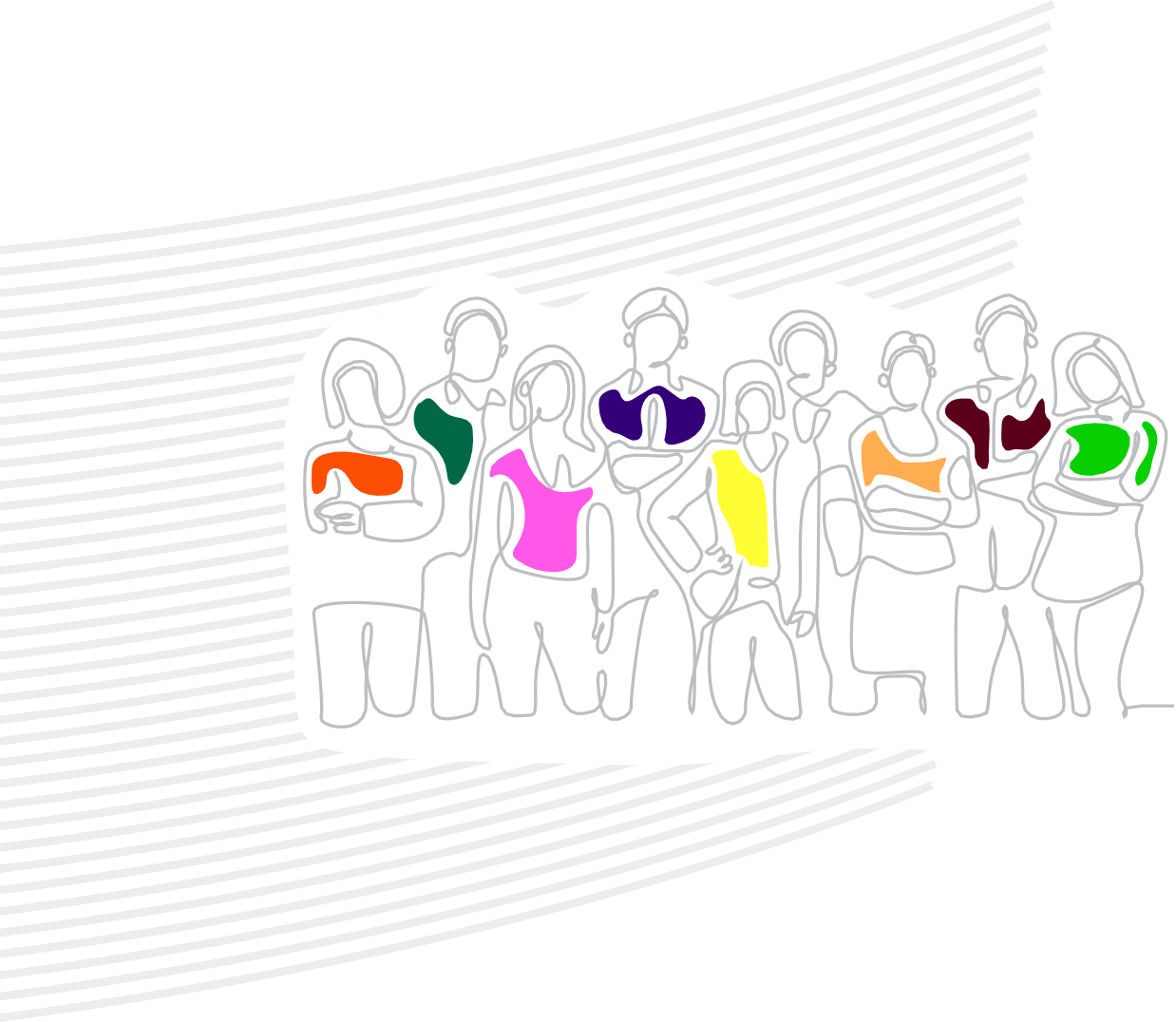 Le opinioni espresse e gli argomenti qui esposti impegnano esclusivamente la responsabilità degli autori e non riflettono necessariamente i punti di vista ufficiali dell’OCSE o dei suoi Paesi membri. Il presente documento, così come tutti i datie tutte le mappe geografiche che esso comprende, non pregiudica lo status o la sovranità su ogni territorio, con riferimento alla delimitazione delle frontiere e dei confini internazionali e alla denominazione di ogni territorio, città o area.Il progetto “Migliorare il riconoscimento dei crediti e la personalizzazione dei percorsi formativi nei Centri Provinciali per l’Istruzione degli Adulti in Italia” è stato cofinanziato dall’Unione Europea attraverso il Programma di Supporto alle Riforme Strutturali (REFORM/IM2020/004). Questa pubblicazione è stata realizzata con l’assistenza finanziaria dell’Unione Europea. Le opinioni qui espresse non possono in alcun modo essere ritenute riflettere l’opinione ufficiale dell’Unione Europea.© OECD (2022)L’utilizzazione della presente opera, sia digitale che stampata, è disciplinata dai termini e dalle condizioni consultabili online al seguente indirizzo: http://www.oecd.org/termsandconditions.Illustrazione di copertina: © Eszter Sarody e © Christophe Brilhault.Sommario	11 Asse dei linguaggi12 Competenza 1.Padroneggiare gli strumenti espressivi ed argomentativi indispensabili per gestire l’interazione comunicativaverbale in vari contesti15 Competenza 2.Leggere, comprendere ed interpretare testi scritti di vario tipo22 Competenza 3.Produrre testi di vario tipo in relazione ai differenti scopi comunicativi25 Competenza 4.Utilizzare gli strumenti fondamentali per una fruizione consapevole del patrimonio artistico e letterario30 Competenza 5.Utilizzare la lingua inglese per i principali scopi comunicativi ed operativi36 Competenza 6.Produrre testi di vario tipo in lingua inglese in relazione ai differenti scopi comunicativiAsse storico-socialeCompetenza 7.Comprendere il cambiamento e le diversità dei tempi storici in una dimensione diacronica attraverso il confronto fra epoche e in una dimensione sincronica attraverso il confronto fra aree geografiche e culturali45 Competenza 8.Collocare l’esperienza personale in un sistema di regole fondato sul reciproco riconoscimento dei diritti garantiti dalla Costituzione, a tutela della personadella collettività e dell’ambiente49 Competenza 9.Riconoscere le caratteristiche essenziali del sistema socio economico per orientarsi nel tessuto produttivo del proprio territorioAsse matematicoCompetenza 10.Utilizzare le tecniche e le procedure del calcolo aritmetico ed algebrico rappresentandole anche sotto forma grafica59 Competenza 11.Confrontare ed analizzare figure geometriche, individuando invarianti e relazioni63 Competenza 12.Individuare le strategie appropriate per la soluzione di problemi67 Competenza 13.Analizzare dati e interpretarli sviluppando deduzioni e ragionamenti sugli stessi anche con l’ausilio di rappresentazioni grafiche, usando consapevolmente gli strumentidi calcolo e le potenzialità offerte da applicazioni specifiche di tipo informaticoAsse scientifico-	3tecnologicoCompetenza 14.Osservare, descrivere ed analizzare fenomeni appartenenti alla realtà naturale e artificiale e riconoscere nelle varie forme i concetti di sistema e di complessità76 Competenza 15.Analizzare qualitativamente e quantitativamente fenomeni legati alle trasformazioni di energia a partire dall’esperienza78 Competenza 16.Essere consapevole delle potenzialità e dei limiti delle tecnologie nel contesto culturale e sociale in cui vengono applicateQueste Linee guida sono  dedicate  all’operatività del processo di riconoscimento dei crediti nei CPIA: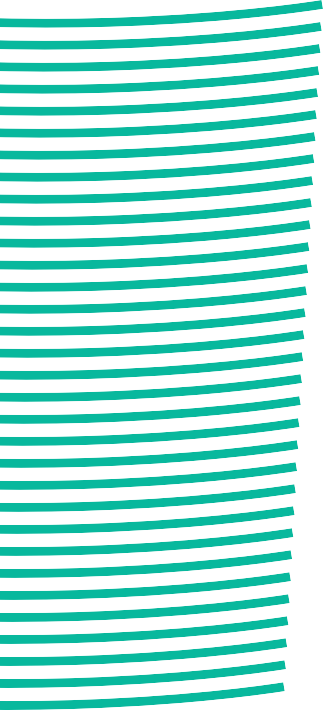 descrivono infatti i criteri e le modalità con cui accertare il possesso delle 16 competenze attese in esito ai percorsi di istruzione del secondo periodo didattico del primo livello, e propongono una serie di prove costruite proprio sulla base dei criteri descritti. Tali criteri e prove sono il frutto del lavoro svolto da un gruppo di circa 50 docenti di CPIA insieme al gruppo di lavoro OCSE nell’ambitodel progetto “Migliorare il riconoscimento dei crediti e la personalizzazione dei percorsi formativi nei CPIA”: si tratta dunque di indicazioni che sono state formulate, discussee migliorate tenendo sempre conto delle peculiarità strutturali e organizzative dell’istruzione degli adulti.Le schede	4Nelle pagine che seguono vengono presentate 16 schede relative ad ogni competenza prevista in esito ai percorsi di istruzione del secondo periodo didattico del primo livello. Le schede sono raggruppate per assi culturali, secondo l’ordine stabilito nelle Linee guida ministeriali del 2015 (Decreto 12 marzo 2015). Ciascuna delle 16 schede contiene, nell’ordine, i seguenti elementi: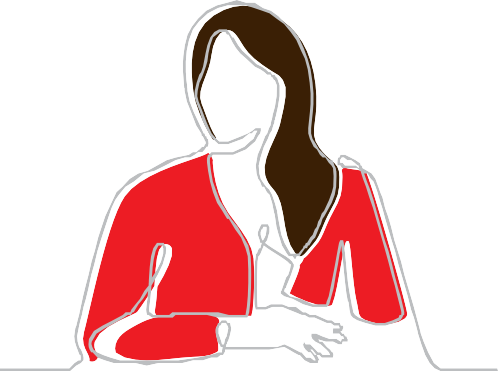 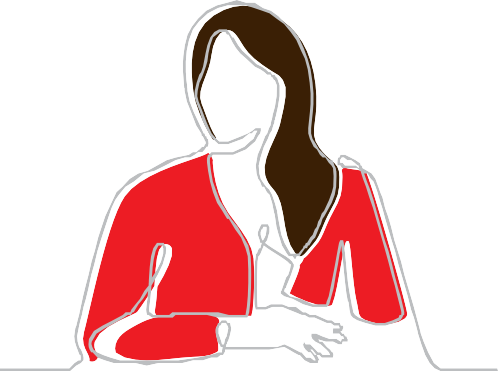 Le conoscenze e le abilità di riferimento della competenza in questione: la scelta delle conoscenze e delle abilità non segue criteri predeterminati maè affidata ai docenti, che possono basarsi o meno su quanto indicato nelle schede. Per ciascuna competenza, il numero di abilità e di conoscenze individuate è pari a 3-4.Il tipo e il formato della prova: le indicazioni fornite in questo campo indicano se si tratta di prova orale o scritta, e, in caso di prova scritta, se prevede domande a risposta multipla, a risposta aperta breve o lunga (inquest’ultimo caso può trattarsi anche della produzione di un vero e proprio testo), oppure, in caso di prova orale, se si tratta di una prova individuale (tipo monologo) o interattiva.La struttura e il contenuto della prova: le indicazioni fornite in questo campo descrivono, in modo sintetico ma completo, la struttura interna della prova (da quanti esercizi è composta e di che tipo) e i temiproposti, con la possibile inclusione di indicazioni su supporti strumentali o mediali (ad esempio l’uso di immagini-stimolo) oppure sul grado di difficoltà da proporre o variare.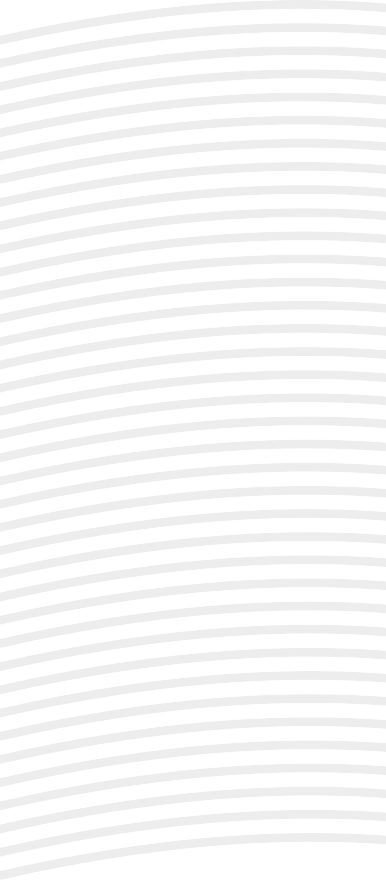 I criteri per la valutazione: ogni scheda indica il peso (espresso in percentuale) delle diverse sotto- prove (esercizi) che concorrono a determinare il punteggio totale. Quasi sempre, infatti, la provaè composta da diversi esercizi che possono avere peso uguale o diverso. Vengono inoltre fornite indicazioni su quali aspetti (conoscenze, abilità) è più opportuno concentrare la valutazione, perché ritenuti più rilevanti e significativi in relazione alla competenza-obiettivo e al tipo di candidati. Anche i criteri per la valutazione sono frutto di scelte e sono orientati dalle prassi e dalle preferenze dei docenti.La durata della prova: l’ultima sezione dà indicazioni sulla durata della prova e, eventualmente, sulle modalità pratiche di somministrazione. Se la prova è composta da più esercizi, vengono fornite indicazioni circa la durata dei singoli esercizi.Le proveOgnuna delle 16 schede relative alle 16 competenze obiettivo è corredata da esempi di prove realizzate secondo le indicazioni contenute nei diversi campisopra illustrati: ciascuna prova mette infatti in pratica i	5criteri definiti dalla scheda e presenta degli esercizi che rispondono ai parametri identificati.Prendiamo come esempio la prova creata per valutare il possesso della prima competenza relativa all’asse dei linguaggi (“Padroneggiare gli strumenti espressivi ed argomentativi indispensabili per gestire l’interazione comunicativa verbale in vari contesti”). Dalleinformazioni contenute nel campo “Tipo e formato della prova” si capisce che sono previsti due esercizi, entrambi orali, uno individuale ed un altro interattivo.Tipo e Formato della provaCome primo esercizio è stata dunque proposta una prova orale individuale che è introdotta dall’immagine di un treno e si collega all’esperienza del viaggio in treno (prova di  realtà, come  indicato  nel  campo  successivo “Struttura e contenuto della prova”). Viene inoltre incoraggiato l’uso di registri linguistici diversi per i due esercizi (formale einformale) ed è prevista la possibilità di usare immagini o video come stimolo e supporto (c’è infatti, l’immagine di un treno).Struttura e contenuto della provaCriteri di assegnazione del punteggio	6Nel campo che descrive i criteri di assegnazione del punteggio vediamo che la prova che stiamo esaminando vale il 40% del totale. La scheda indica inoltre su quali aspetti il docente dovrà focalizzare la valutazione: aspetti grammaticali, relativi al registro, varietà lessicale e capacità di esprimere il proprio punto di vista. Nell’ultimo campo si precisa che la prova ha una durata stimata in5 minuti (escluso il tempo di presentazione della prova).Costruire un repertorio di (buone) proveBenché questi esempi di prove possano essere utilizzati così come presentati, è auspicabile che ogni CPIA si doti di una batteria di prove equivalenti. Solo l’esperienza e la sperimentazione sul campo  possono  infatti  far  decidere se una prova è davvero adatta al tipo di utenza del Centro stesso; l’importante è che, a monte, vi sia una riflessione collegiale che tenga nella dovuta considerazione i principi generali che sono stati esposti e che venga assicurata la coerenza interna dell’intero processo valutativo.Perché la costruzione di prove venga svolta correttamente bisogna che siano rispettati alcuni principi fondamentali, che servono a garantire la validità e l’attendibilità delle prove e la corretta costruzione degli item1, ovvero dei quesiti di cui si compone una prova strutturata. Questi principi sono riassunti ed esemplificati nei paragrafiche seguono, allo scopo di fornire ai docenti indicazioni operative semplici ma metodologicamente ben fondate che possano guidarli nel loro lavoro di continuo miglioramento del processo valutativo.1	Il termine “quesito” o “domanda” come traduzione di “item” non è del tutto corretto, perché (a) l’item non è formulato sempre in forma di domanda, ma può essere anche un’affermazione o una frase sospesa da completare, e (b) dell’item fanno parte anche le risposte possibili/alternative sulle quali si effettua la scelta dello studente. Per questa definizione, come per altre indicazioni, si è preferito semplificare termini e concetti a favore di una migliore e più rapida comprensione.Validità e attendibilità	7Una prova ben costruita è, prima  di  tutto, una  prova valida e attendibile (o affidabile). In particolare, una prova è valida quando gli esiti delle rilevazioni che con essa si registrano risultano congruenti con gli scopi che con essa si vogliono perseguire. In altri termini: una prova è valida quando misura proprio ciò che intende misurare. Non si tratta di una  definizione  banale. Ad  esempio, introdurre un criterio di valutazione relativo alla correttezza ortografica in una prova che dovrebbe misurare la comprensione del testo mina la validità della prova. Allo stesso modo, una domanda di matematica formulata in maniera troppo difficile da capire può far ottenere un punteggio basso che però non misura la competenza di matematica, ma la capacità di comprendere la domanda.La validità può essere limitata da due particolari bias cognitivi: l’effetto alone (che  si  verifica  quando  un tratto estraneo alla valutazione influenza la valutazione stessa) e quello di stereotipia (che si verifica quando la rappresentazione che ci si è costruiti di uno studentene influenza la valutazione). La costruzione di prove facilmente somministrabili da docenti diversi elimina questi rischi.Una prova è attendibile quando i risultati che si ottengono sono gli stessi chiunque sia il soggetto che li rileva e rimangono gli stessi anche quando siano l’esito di successive rilevazioni fatte dalla stessa persona. Percapire meglio a cosa ci si riferisce, si pensi ad una bilanciapesa-persone che dia letture drasticamente diverse ogni volta che ci si sale sopra, indipendentemente dal fatto che il peso sia cambiato. Questo tipo di bilancia non è attendibile. Possiamo avere però il caso di una bilancia che segni sempre “più un chilo”: si tratterebbe di una bilancia affidabile perché riporta costantemente lo stesso peso ogni giorno, ma non valida, perché aggiunge sempre un chilo al peso reale: non è una misura valida del peso.L’attendibilità di una prova può essere ridotta da speciali bias cognitivi, come l’effetto Pigmalione (se il docente è convinto che l’allievo possa  avere  successo  si  comporta in modo di favorirlo e viceversa), quello di contrasto (un allievo che viene valutato dopo uno molto bravo può apparire meno bravo di quello che è) e quello relativo alla distribuzione forzata dei risultati (dopo molte valutazioni negative si tende ad aumentare il punteggio per riequilibrare la situazione). Vale anche per l’attendibilità quanto detto sopra per la validità: la costruzione di prove facilmente somministrabili da docenti diversi elimina questi rischi.Costruzione corretta degli itemIl criterio principale per la costruzione di buone prove, e quindi di buoni item, è la chiarezza. Garantire chiarezza alla formulazione della prova in tutte le sue componenti significa assicurarsi che la prova sia bencostruita. Chiarezza equivale a semplicità e linearità nellaformulazione delle domande, nonché alla selezione di	8testi-stimolo adatti non solo allo scopo della rilevazione, ma anche alla capacità di lettura e comprensione di chi deve fare la prova. In altre parole, il testo-stimolo deve avere un grado di leggibilità adeguato ai suoi destinatari– una caratteristica particolarmente importante considerata l’utenza dei CPIA.Esistono calcoli precisi per determinare la leggibilità di un testo ed anche software che lo fanno in maniera automatica, ma anche senza avvalersi di questi strumenti, si possono seguire alcune regole moltosemplici per ottenere testi-stimolo chiari e adeguati allo scopo. Ad esempio, è necessario evitare frasi complesse con diverse subordinate, doppie negazioni, linguaggio idiomatico o gergale o settoriale. Inoltre, nelle domande a riposta a scelta multipla, è opportuno evitare di usare termini assoluti come “mai” o “sempre”, che possono creare confusione.Anche se sono molto popolari  tra  i  docenti, le  prove con domande a risposta multipla sono tra le più difficili da costruire. Per questo, è utile ricordare alcune regole di base che ne garantiscono la correttezza, come ad esempio:Scrivere le domande in modo che ci sia una e una sola risposta giusta;Assicurarsi che le risposte sbagliate (distrattori) siano plausibili;Assicurarsi che i distrattori siano indipendenti, perché altrimenti possono suggerire la risposta ad un quesito precedente o successivo;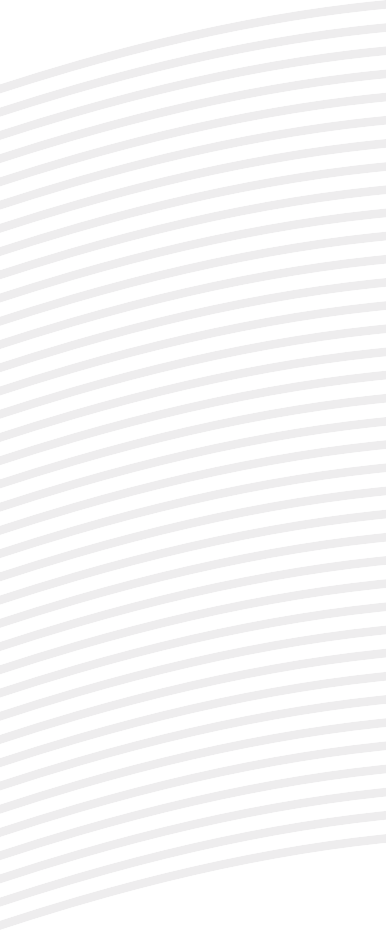 Assicurarsi che i distrattori siano sintatticamente corretti e completino bene, sintatticamente, la frase di introduzione;Includere da tre a cinque opzioni per ogni domanda;Assicurarsi che la posizione della risposta corretta (per esempio, a, b, c, d) vari in modo casuale da elemento a elemento;Assicurarsi che la lunghezza delle risposte sia più o meno la stessa per ogni domanda;Preferire formulazioni positive, evitando parole come “non” e “eccetto”, e, se questo è inevitabile, evidenziate le parole negative (per esempio, “quale delle seguenti non è un esempio di...?”);Evitare di usare risposte che facciano riferimento alle altre risposte (per esempio “tutte le risposte precedenti” e “nessuna delle risposte precedenti”) in quanto non permettono di capire bene se lo studente conosce effettivamente la risposta corretta.Assicurare la corretta corrispondenza fra competenze, conoscenze e abilitàDurante i lavori di costruzione dei materiali è emersa una serie di problematiche legate direttamente o indirettamente alla selezione, per ciascuna competenza,delle conoscenze e abilità corrispondenti, scegliendole	9all’interno del repertorio proposto dalle Linee guida ministeriali del 2015. Assicurare questa corrispondenza non è sempre un’operazione facile, sia perché i livellidi dettaglio tra competenze, conoscenze e abilità sono molto diversi tra loro, sia perché ogni scelta condiziona direttamente tipo e formato di prove, generando difficoltà valutative non sempre prevedibili.Qui di seguito sono perciò riportate le principali problematiche emerse durante questa fase del lavoro, in modo che ne emerga il valore euristico, dal momento che si tratta di difficoltà che mettono in evidenza elementi importanti, talvolta ineludibili, del processo valutativo.Un’osservazione ricorrente è stata quella relativa alla difficoltà  delle  prove, che  sarebbe  risultata in diversi casi troppo elevata rispetto all’utenza.A questo proposito, è importante sottolineare un aspetto fondamentale. Secondo il vincolo strutturale del riconoscimento totale della competenza, le prove servono a verificare se il candidato possiede già, completamente, le competenze che dovrebbe acquisire durante l’anno. Ne deriva che non possiamo affidarci a prove banali o incomplete: se l’esito di queste verifiche è negativo, il candidato, semplicemente,seguirà tutto il percorso previsto, come se il processo di riconoscimento dei crediti non avesse mai avuto luogo. Ricordiamo inoltre, che il riconoscimento dei crediti è una grande opportunità che il sistema dell’istruzionedegli adulti offre ai suoi studenti e come tale deve essere trattata: non può essere considerata una formalità né, d’altra parte, è qualcosa di adatto a tutti – la somministrazione delle prove è infatti una decisione precisa che il docente prende a seguito delle operazioni di accoglienza e orientamento.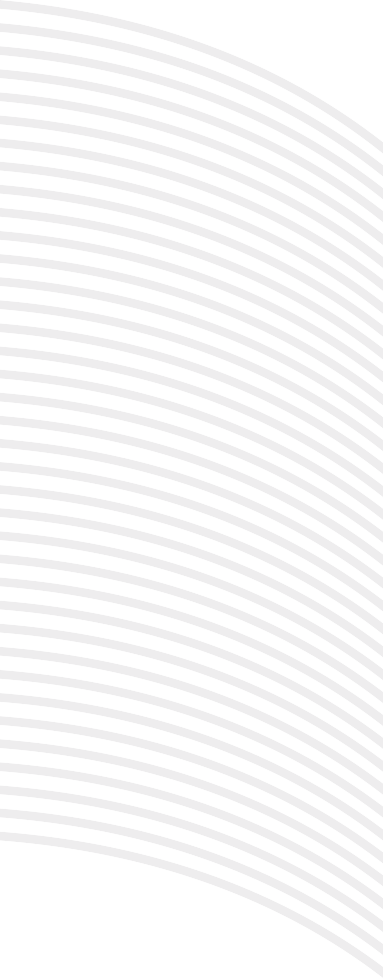 Una questione connessa a quella della difficoltà eccessiva delle prove è quella dell’eurocentrismo dei contenuti,che sarebbero spesso troppo centrati sulla cultura europea e occidentale in genere. Anche rispetto a questa obiezione bisogna rifarsi alle già ricordate caratteristiche del processo di riconoscimento dei crediti come procedura, per alcuni  aspetti, strettamente  vincolata dalle norme ministeriali: se prendiamo ad esempio i contenuti della competenza 7, occorre necessariamente muoversi nell’ambito delle conoscenze  di  riferimento, che includono, esplicitamente, “la civiltà greca, la civiltà romana ecc.”. D’altro canto, le 16 competenze-obiettivo concorrono a definire il profilo di un cittadino che può essere nativo italiano o meno, ma che ha, in ogni caso, lavolontà precisa di vivere e lavorare in una società europea e occidentale, i cui codici simbolici, anche di natura storica, dovrà dunque conoscere e dominare.Infine, c’è il problema di come privilegiare	10effettivamente le abilità, evitando di mettere a fuoco soltanto le conoscenze e cadere nel nozionismo, come è facile che accada soprattutto quando si devono verificare competenze come quelle storiche o matematiche. Le prove che sono nelle pagine seguenti sono, anche per questo aspetto, sempre migliorabili. Tuttavia, è opportuno evidenziare che l’attenzione all’abilità e alla competenza può essere nascosta dalla formulazione dell’item, dando luogo a equivoci. Ad esempio, nella prova relativa alla competenza 9, può sembrare che si richieda soltanto di leggere i due curriculum e di padroneggiare alcuni termini tecnici.In realtà, l’individuazione di contenuti  specifici  (come ad esempio il settore economico nel quale il candidato ha lavorato) presuppone una serie di cose che sono, insieme, conoscenze e  abilità:  conoscere  come  è  fatto lo strumento del curriculum, sapere come è strutturato il mondo produttivo e saper recuperare informazioni tecniche. Queste operazioni sono quelle che si devono compiere sia per analizzare il mercatodel lavoro sia per proporsi a potenziali datori di lavoro – non si tratta dunque di operazioni banali né semplicemente terminologiche.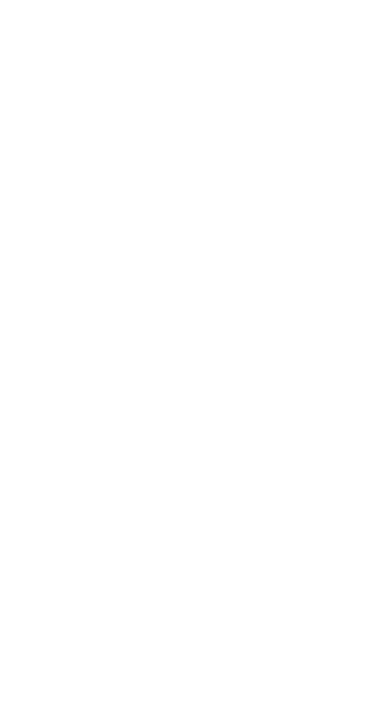 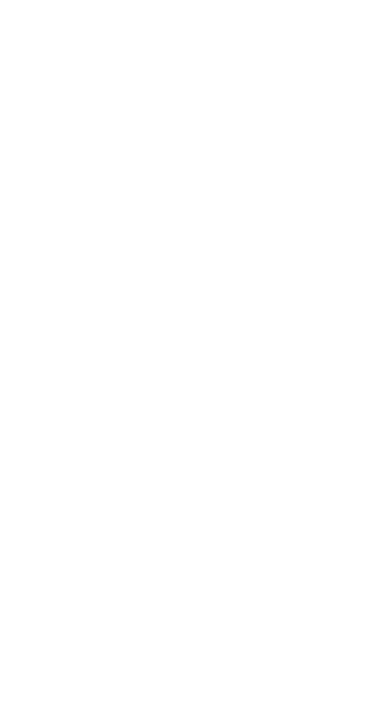 Competenza 1.	11Padroneggiare gli strumenti espressivi ed argomentativi indispensabili per gestire l’interazione comunicativa verbale in vari contesti.Competenza 2.Leggere, comprendere ed interpretare testi scritti di vario tipo.Competenza 3.Produrre testi di vario tipo in relazione ai differenti scopi comunicativi.Competenza 4.Utilizzare gli strumenti fondamentali per una fruizione consapevole del patrimonio artistico e letterario.Competenza 5.Utilizzare la lingua inglese per i principali scopi comunicativi ed operativi.Competenza 6.Produrre testi di vario tipo in lingua inglese in relazione ai differenti scopi comunicativi. 	Competenza 1.	Padroneggiare gli strumenti espressivi ed argomentativi indispensabili per gestire l’interazione comunicativa verbale in vari contesti 	Scheda		Conoscenze di riferimentoTipo e formato della prova	12Il sistema e le strutture fondamentali della lingua italiana ai diversi livelli: fonologia, ortografia, morfologia, sintassi del verbo e della frase semplice, frase complessa, lessico.Le strutture della comunicazione e le forme linguistiche di espressione orale.Aspetti essenziali dell’evoluzione della lingua italiana nel tempo e nello spazio e della dimensione socio- linguistica (registri dell’italiano contemporaneo, diversità tra scritto e parlato, rapporto con i dialetti).Struttura e contenuto della provaiplaa brevea lunga oAbilità di riferimentoAscoltare e comprendere, globalmente e nelle parti costitutive, testi di vario genere, articolati e complessi; utilizzare metodi e strumenti per fissare i concetti fondamentali ad esempio appunti, scalette, mappe.Nell’ambito della produzione e dell’interazione orale, attraverso l’ascolto attivo e consapevole, padroneggiare situazioni di comunicazione tenendo conto dello scopo, del contesto, dei destinatari.Esprimere e sostenere il proprio punto di vista e riconoscere quello altrui.Riflettere sulla lingua dal punto di vista lessicale, morfologico, sintattico.La prova sarà articolata in due parti e include una prova orale individuale e una interattiva.Entrambi gli esercizi proposti prenderanno la forma di una prova di realtà. Questo implica che il tema dovrà essere legato ad una situazione di vita quotidiana nell’ambito pubblico o occupazionale – ad esempio, convincere, trovare soluzioni, risolvere problemi, argomentare, descrivere, svolgere un colloquio di lavoro. È inoltre incoraggiato l’uso di registri linguistici diversi (formale e informale) per i due esercizi.Se ritenuto necessario, la Commissione può prevedere l’ausilio di un video o immagine per introdurre le tematiche di interesse. 	Scheda	Criteri di assegnazione del punteggioDurata della prova	13Il peso degli esercizi è ripartito come indicato qui di seguito:Prova orale individuale: 40%;Prova orale interattiva: 60%.Tra i criteri per la valutazione della prova e l’assegnazione del punteggio, le seguenti dimensioni dovranno assumere particolare importanza:Corretto utilizzo della grammatica, con particolare riguardo alla morfologia verbale (corretta scelta dei modi e tempi verbali in relazione agli scopi comunicativi) e alla sintassi della frase complessa (corretta selezione delle categorie verbali in dipendenza delle congiunzioni introdotte)Scelta del registro correttoChiarezza espositivaVarietà del lessico utilizzatoComprensione dell’eventuale video visionatoCapacità di esprimere e elaborare il proprio punto di vistaI due esercizi hanno una durata complessiva di 15 minuti massimo (escluso il tempo di presentazione della prova da parte del docente e di preparazione dello studente), così ripartiti:Prova orale individuale: 5 minuti;Prova orale interattiva: 10 minuti. 	Prove	Esercizio 1 – Prova orale individualeEsercizio 2 – Prova orale interattiva	14Guarda l’immagine seguente.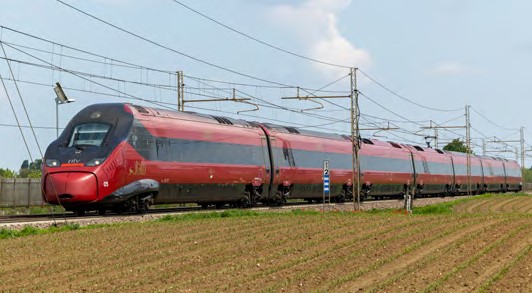 Parla della tua esperienza con questo mezzo di trasporto. Puoi trovare qui di seguito una serie di domande da cui prendere spunto:Hai mai viaggiato in treno?Ti piace questo mezzo di trasporto?Qual è il mezzo di trasporto con cui viaggi più spesso?Quale mezzo di trasporto preferisci?Qual è stato l’ultimo viaggio fatto?Il tuo datore di lavoro ti ha assegnato per la seconda settimana di seguito il turno serale, senza avvisarti prima. Tu invece per quella settimana hai diversi impegni la sera e non puoi. Hai preso un appuntamento con il tuo datore di lavoro per spiegargli la situazione. Inoltre cerchi di fargli capire che sarebbe più giusto alternare i turni tra colleghi. Parla con il tuo datore di lavoro (impersonato dal tuo docente) e rispondi alle sue domande.Traccia per il docente:Saluti formali tra dipendente e datore di lavoroPerché hai chiesto di incontrarmi?Cosa si potrebbe fare per risolvere il problema?Hai discusso delle possibili soluzioni con i tuoi colleghi?Ci sono altri aspetti del lavoro di cui vorresti parlarmi? 	Competenza 2.	Leggere, comprendere ed interpretare testi scritti di vario tipo 	Scheda	Conoscenze di riferimentoTipo e formato della prova	15Modalità di produzione del testo; sintassi del periodo e uso dei connettivi; interpunzione; varietà lessicali, anche astratte, in relazione ai contesti comunicativi.Strutture essenziali dei testi descrittivi, espositivi, narrativi, espressivi, valutativo- interpretativo, argomentativi, regolativi.Modalità e tecniche relative alla competenzatestuale: riassumere, titolare, parafrasare, relazionare, strutturare ipertesti, ecc.Aspetti essenziali dell’evoluzione della lingua italiana nel tempo e nello spazio e della dimensione socio- linguistica (registri dell’italiano contemporaneo, diversità tra scritto e parlato, rapporto con i dialetti).Abilità di riferimentoAscoltare e comprendere, globalmente e nelle parti costitutive, testi di vario genere, articolati e complessi; utilizzare metodi e strumenti per fissare i concetti fondamentali ad esempio appunti, scalette, mappe.Applicare tecniche, strategie e modi di lettura a scopi e in contesti diversi.Applicare la conoscenza ordinata delle strutture della lingua italiana ai diversi livelli del sistema.Riflettere sulla lingua dal punto di vista lessicale, morfologico, sintattico.Struttura e contenuto della provaLa prova sarà articolata in tre parti, come indicato qui di seguito:Comprensione di un testo divulgativo, come brevi testi di giornale o di riviste, e valutata attraverso una serie di domande a risposta aperta breve o a scelta multipla.Comprensione di un testo informativo legato ad aspetti della vita quotidiana (ad esempio, annunci, manifesti pubblicitari, istruzioni su come svolgere un compito) valutata attraverso una serie di domande a risposta aperta breve o a scelta multipla.5 esercizi di grammatica di vario genere a discrezione del docente valutata attraverso una serie di domande a risposta aperta breve o a scelta multipla. 	Scheda	Criteri per la valutazioneDurata della prova	16Il peso degli esercizi è ripartito come indicato qui di seguito:Comprensione di un testo divulgativo: 40%;Comprensione di un testo informativo: 40%;Esercizi di grammatica: 20%.Tra i criteri per la valutazione della prova e l’assegnazione del punteggio, le seguenti dimensioni dovranno assumere particolare importanza:Comprensione globale e analitica di diversi tipi di testoChiarezza espositivaPrecisione del lessico utilizzatoConoscenza della grammatica, con particolare riguardo alla sintassi della frase semplice e complessaI tre esercizi hanno una durata complessiva di 60 minuti massimo così ripartiti:Comprensione di un testo divulgativo: 25 minuti;Comprensione di un testo informativo: 25 minuti;Esercizi di grammatica: 10 minuti. 	Prove	Esercizio 1 – Prova scritta con domande a risposta aperta breve o multipla	17 	Prove	1.  Nell’articolo si afferma che:Nell’intervista, Ludovica Piazzi dice che lo spazio	18Non ci sono monumenti femminili nelle piazze italianeLa maggior parte dei monumenti femminili italiani si trova nelle piazzeLe piazze italiane ospitano pochi monumenti femminili2. La maggior parte delle statue dedicate alle donne rappresentano:Donne che nella vita si sono distinte per coraggio o imprese particolariFigure simboliche legate alla maternità e al ruolo di moglieDonne morte sul lavoropubblico è ancora pensato da uomini e per uomini. Vuol dire che:L’uomo non vuole rappresentare figure femminiliNon esistono molte figure femminili degne di essere rappresentatePrevale lo stereotipo di donna nella visione maschileSecondo Ludovica Piazzi, la cosa più importante è:Mettere nelle piazze italiane più statue femminiliSostituire le statue femminili esistenti con altre evitando i nudiRipensare il modello di donna da proporre negli spazi pubbliciNell’articolo che fa un’analisi abbastanza critica della situazione c’è comunque un dato positivo. Secondo te qual è? 	Prove	Esercizio 2 – Prova scritta con domande a risposta aperta breve o multipla	19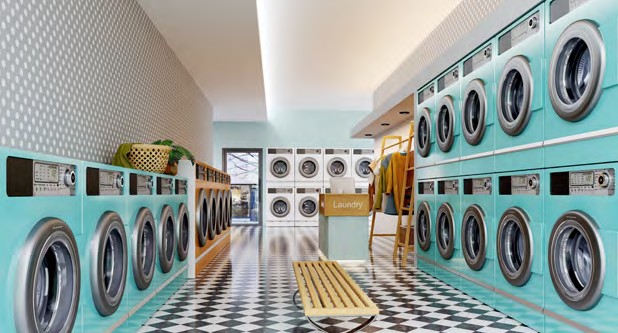 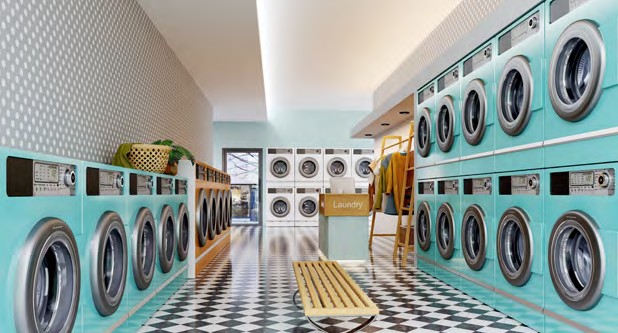  	Prove		1. La Veloce è:Il ciclo di lavaggio:	20 	Prove	Esercizio 3 – Prova scritta con domande a risposta aperta breve o multipla	21Completa le seguenti frasi con un soggetto adatto: 	  è aperto dalle ore 15:00 alle 19:30. 	  è stato ammonito dall’arbitro. 	  hanno comprato gonne e magliette all’ultima moda. 	  reciterà in piazza poesie di famosi autori.In ogni frase sottolinea il soggetto:Indica il significato dei seguenti termini fra le tre opzioni proposte:Notorietà: fama / talento / passioneIn lungo e in largo: dovunque / a lungo / lentamenteAnnodare: scrivere / legare / avvolgereCompleta coniugando il verbo indicato tra parentesi nel modo e nel tempo adatto.Nelle giornate primaverili l’aria è fresca.Quando avrò finito di cenare,    	                          a casa tua.(venire)Praticare un foro in una piastrella è un’operazioneSe la zia mi   	(regalare) un gatto, lodelicata.Qualcuno mi ha parlato di te.coccolerei tutto il giorno.Tobia ha incontrato Emma e l’   	(salutare).Spesso in fisica i nomi delle unità di misura derivano da quelli di famosi scienziati.Più di 5 milioni di anni fa le acque del nostro mare evaporarono.Per gli antichi Egizi la vita oltre la morte era un viaggio pieno di insidie e di ostacoli.Tutti i bambini della classe hanno mangiato la pizza e 	   (bere) il tè freddo.Trova i sostantivi femminili singolari riportati nel testo del punto 4 di cui sopra e trasformali in sostantivi femminili plurali. 	Competenza 3.	Produrre testi di vario tipo in relazione ai differenti scopi comunicativi 	Scheda	Conoscenze di riferimentoTipo e formato della prova	22Il sistema e le strutture fondamentali della lingua italiana ai diversi livelli: fonologia, ortografia, morfologia, sintassi del verbo e della frase semplice, frase complessa, lessico.Modalità di produzione del testo; sintassi del periodo e uso dei connettivi; interpunzione; varietà lessicali, anche astratte, in relazione ai contesti comunicativi.Strutture essenziali dei testi descrittivi, espositivi, narrativi, espressivi, valutativo- interpretativo, argomentativi, regolativi.Modalità e tecniche relative alla competenzatestuale: riassumere, titolare, parafrasare, relazionare, strutturare ipertesti, ecc.Abilità di riferimentoApplicare la conoscenza ordinata delle strutture della lingua italiana ai diversi livelli del sistema.Esprimere e sostenere il proprio punto di vista e riconoscere quello altrui.Nell’ambito della produzione scritta, ideare e strutturare testi di varia tipologia, utilizzando correttamente il lessico, le regole sintattiche e grammaticali, ad esempio, per riassumere, titolare, parafrasare, relazionare, argomentare, strutturare ipertesti, ecc.Riflettere sulla lingua dal punto di vista lessicale, morfologico, sintattico.Struttura e contenuto della provaLa prova sarà articolata in due parti e include la produzione di due scritti che rispondano ai seguenti criteri:•    Un testo basato su un’esperienza di carattere privato (ad esempio descrivere un luogo conosciuto, o sapere raccontare un episodio vissuto) di massimo 120 parole;•    Un testo legato all’ambito pubblico o professionale (ad esempio in risposta ad un annuncio o relativo ad un’offerta di impiego) di massimo 80 parole.Il numero di parole per ciascuna prova viene dato a titolo indicativo al docente che, se preferisce, potrà a sua volta presentarlo allo studente in termini di righe, pagine o cartelle. 	Scheda	Criteri per la valutazioneDurata della prova	23Il peso degli esercizi è ripartito come indicato qui di seguito:•    Testo basato su un’esperienza di carattere privato: 50%;•    Testo legato all’ambito pubblico o professionale: 50%.Tra i criteri per la valutazione della prova e l’assegnazione del punteggio, le seguenti dimensioni dovranno assumere particolare importanza:•    Corretto utilizzo della sintassi, con particolare riguardo ai nessi subordinanti ed alla selezione delle categorie grammaticali richieste dalle congiunzioni utilizzate•    Chiarezza espositive•    Varietà del lessico utilizzato•    Coerenza e coesione testuale•    Capacità di esprimere il proprio punto di vistaI due esercizi hanno una durata complessiva di 60 minuti massimo così ripartiti:Testo basato su un’esperienza di carattere privato: 30 minuti;Testo legato all’ambito pubblico o professionale: 30 minuti. 	Prove	Esercizio 1 – Prova scritta con domande aEsercizio 2 – Prova scritta con domande a risposta	24risposta aperta lungaDescrivi un luogo legato ai tuoi ricordi d’infanzia e spiega perché lo senti ancora così speciale.aperta lungaAll’inizio del mese di marzo, sei andato in treno da Reggio Calabria a Venezia Mestre e, considerando la durata del viaggio, hai scelto la cabina per poter dormire. Purtroppo il posto che ti è stato assegnato corrispondeva a una cabina sporca, con letto rotto e luce non funzionante. Scrivi un reclamo indirizzato a ItalTreni. Usa il modulo qui sotto. 	Competenza 4.	Utilizzare gli strumenti fondamentali per una fruizione consapevole del patrimonio artistico e letterario 	Scheda	Conoscenze di riferimentoTipo e formato della prova	25Aspetti essenziali dell’evoluzione della lingua italiana nel tempo e nello spazio e della dimensione socio- linguistica (registri dell’italiano contemporaneo, diversità tra scritto e parlato, rapporto con i dialetti).Metodologie essenziali di analisi del testo letterario (generi letterari, metrica, figure retoriche, ecc.).Opere e autori significativi della tradizione letteraria e culturale italiana, europea e di altri Paesi, inclusa quella scientifica e tecnica.Abilità di riferimentoRiflettere sulla lingua dal punto di vista lessicale, morfologico, sintattico.Leggere e commentare testi significativi in prosa e in versi tratti dalla letteratura italiana e straniera.Riconoscere la specificità del fenomeno letterario, utilizzando in modo essenziale anche i metodi di analisi del testo (ad esempio, generi letterari, metrica, figure retoriche).Struttura e contenuto della provaLa prova sarà articolata in due parti e include i seguenti esercizi:L’interpretazione di un’opera d’arte (quadro, scultura, monumento architettonico). Sulla base di un’immagine fornita allo studente sarà richiesto di rispondere a delle domande a risposta multipla e di scrivere un testo di massimo 50 parole. Il testo non dovrà presupporre necessariamente la conoscenzadell’opera da parte dello studente ma sarà focalizzato sulla sua capacità di osservazione e interpretazione personale; fra le dimensioni su cui incentrare il testosi può richiedere ad esempio di descrivere l’argomento, il luogo, i colori, i personaggi o gli oggetti rappresentati e di esprimere le impressioni personali. 	Scheda	La comprensione di un testo di letteratura italiana,Durata della prova	26valutata attraverso delle domande a risposta aperta di diversa lunghezza e con difficoltà crescente.Criteri per la valutazioneIl peso degli esercizi è ripartito come indicato qui di seguito:Interpretazione di un’opera d’arte: 50%;Comprensione di un testo di letteratura italiana: 50%.Tra i criteri per la valutazione della prova e l’assegnazione del punteggio, le seguenti dimensioni dovranno assumere particolare importanza:Comprensione del testo propostoCapacità di analisi e interpretazionePertinenza della terminologia adottataCorretto utilizzo della grammatica, con particolare riferimento alla sintassi della frase complessaI due esercizi hanno una durata complessiva di 60 minuti massimo, così ripartiti:Interpretazione di un’opera d’arte: 30 minuti;Comprensione di un testo di letteratura italiana: 30 minuti. 	Prove	Esercizio 1 – Prova scritta con domande a risposta aperta breve o multipla	27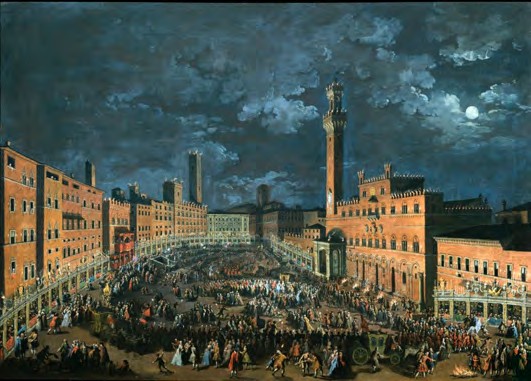 Queste immagini quale piazza famosa raffigurano?Piazza Navona a RomaPiazza del Campo a SienaPiazza San Marco a VeneziaQuale immagine è un dipinto? Lo scopriamo grazie a quali elementi?Quali elementi ti colpiscono nel dipinto? Descrivi il luogo, i colori, i personaggi e esprimi la tua impressione personale.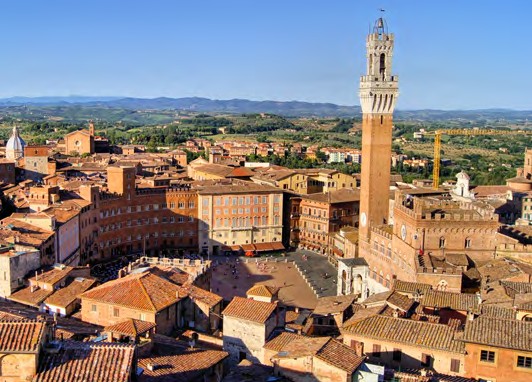 Quale rappresentazione è precedente e quale successiva? Da cosa lo capisci?Nel confronto tra le due immagini, potresti indicare quali cambiamenti vedi negli edifici rappresentati? Sapresti spiegare a cosa sono dovuti questi cambiamenti? 	Prove	Esercizio 2 – Prova scritta con domande a risposta aperta breve o multipla	28 	Prove	1.  Machiavelli indica che un principe dovrebbe essere:Cosa rappresentano la volpe, il leone e i lupi?	29OnestoAstutoMachiavelli usa delle metafore riferite al mondo:degli animalidella politicaIl principe deve essere:Collega le frasi con il loro significato.Difendersi dalle persone aggressive Mostrarsi diversi da come si è.Mantenere le promesse.Ingannare gli altri. Saper amministrare.volpe e leonevolpe e lupo4.   Perché Machiavelli usa l’esempio del mito di Chirone?simulatori. 	Competenza 5.	Utilizzare la lingua inglese per i principali scopi comunicativi ed operativi 	Scheda	Conoscenze di riferimentovita quotidiana, descrivere esperienze e narrare30Aspetti comunicativi, socio-linguistici e paralinguistici della interazione e della produzione orale (descrivere, narrare ) in relazione al contesto e agli interlocutori.Strutture grammaticali di base della lingua, sistema fonologico, ritmo e intonazione della frase, ortografia e punteggiatura.Strategie per la comprensione globale e selettiva di testi e messaggi semplici e chiari, scritti, orali e multimediali, su argomenti noti inerenti la sfera personale, sociale o l’attualità.Lessico e fraseologia idiomatica frequenti relativi ad argomenti di vita quotidiana, sociale o d’attualitàe tecniche d’uso dei dizionari, anche multimediali; varietà di registro.Aspetti socio-culturali dei Paesi di cui si studia la lingua.Abilità di riferimentoInteragire in conversazioni brevi e chiare su argomenti di interesse personale, quotidiano, sociale o d’attualità.Utilizzare appropriate strategie ai fini della ricerca di informazioni e della comprensione dei punti essenziali in messaggi chiari, di breve  estensione, scritti  e  orali, su argomenti noti e di interesse personale, quotidiano, sociale o d’attualità.Utilizzare un repertorio lessicale ed espressioni di base, per esprimere bisogni concreti dellaavvenimenti di tipo personale o familiare.Utilizzare i dizionari monolingue e bilingue, compresi quelli multimediali.Riconoscere gli aspetti strutturali della lingua utilizzata in testi comunicativi nella forma scritta, orale e multimediale.Cogliere il carattere interculturale della lingua inglese, anche in relazione alla sua dimensione globale e alle varietà geografiche.Tipo e formato della provaStruttura e contenuto della provaLa prova sarà composta da 4 esercizi, articolati come segue:Prova di ascolto con domande a risposta multipla o aperta breve, con l’obiettivo di valutare lacomprensione dell’ascolto. A discrezione del docente, 	Scheda	l’esercizio può essere accompagnato da vignette oTra i criteri per la valutazione della prova e l’assegnazione	31immagini.Prova di comprensione scritta con domande a risposta multipla o aperta breve sulla base di uno o più testi di riferimento (ad esempio, annunci e articoli di giornale o blog). È consigliato di includere una compilazione di un modulo.Prova di interazione orale sotto forma di intervista, in cui lo studente deve presentarsi e parlare di sé con il docente.Prova di interazione orale sotto forma di simulazione (ad esempio prenotare un hotel, comprare un biglietto, chiedere informazioni su come recarsi in un luogo) svolta con la partecipazione del docente o di altri studenti. Può essere previsto l’ausilio di un video o di immagini per introdurre le tematiche di interesse.Criteri per la valutazioneIl peso degli esercizi è ripartito come indicato qui di seguito:Prova di ascolto: 33%;Prova di comprensione di un testo scritto: 33%;Prova di interazione orale – Intervista: 16,5%;Prova di interazione orale – Simulazione: 16,5%.del punteggio, le seguenti dimensioni dovranno assumere particolare importanza:Comprensione del testo orale propostoEfficacia comunicativa nell’interazione orale e scrittaChiarezza espositiva (pronuncia/intonazione, pertinenza lessicale, coerenza testuale/coesione grammaticale)Pertinenza e strutturazione logica delle risposteDurata della provaGli esercizi hanno una durata complessiva di 60 minuti massimo, così ripartiti:Prova di ascolto: 20 minuti (si suggerisce di scegliere un ascolto di durata compresa tra i 3 e i 5 minuti e di farlo ascoltare almeno due volte agli studenti);Prova di comprensione di un testo scritto: 30 minuti;Prova di interazione orale – Intervista: 5 minuti;Prova di interazione orale – Simulazione: 5 minuti.Per le prove orali, è escluso il tempo di presentazione della prova da parte del docente e di preparazione dello studente. 	Prove	Esercizio 1 – Prova scritta con domande a risposta aperta breve o multipla	32https://www.eslvideo.com/quiz.php?id=31702 [ © ESL Video, CC BY-NC-SA 4.0 ] 	Prove	Esercizio 2 – Prova scritta con domande a risposta aperta breve o multipla	33 	Prove	1.  Indicate with the corresponding letter the jobBased on the information included in the	34advertisement requiring to…work in a shop:    	work in a small restaurant:   	look after children:   	deliver newspapers:   	Indicate with the corresponding letter the job advertisement which requires working…in the morning:   	in the afternoon:   	on Saturdays:   	in summer:   	Indicate with the corresponding letter the job advertisement for which you should …call Bella:   	call Mary:    	send your CV:   	go to the local post office:    	advertisements, as a baby-sitter you should work:in the morningin the afternoonin the eveningat nightDelivering newspapers should take:two hoursone houreight hourshalf an hourPlease fill in the form below to apply to the job at Café Roma: 	Prove	Esercizio 3 – Prova orale interattiva	35Rispondi alle domande che ti pone il docente. Traccia per il docente:What’s your name? What’s your surname?Where are you from?Esercizio 4 – Prova orale interattivaImmagina di telefonare ad una pizzeria d’asporto per ordinare la cena per 4 persone (2 adulti e 2 bambini). In particolare, devi ordinare 4 pizze, 2 contorni e 4 bevande. Ricorda che un adulto è vegetariano ma non mangia cipolle, mentre un altro adulto ama il cibo piccante.Facendo riferimento al volantino qui di seguito, conversa con il personale della pizzeria (impersonato dal tuo docente) e rispondi alle sue domande.PiZZASTOREWhere do you live?Do you work? Do you like your job?What are you hobbies?Do you use internet? Do you have a mobile phone connected to internet? What do you use it for?Traccia per il docente:Hello, PIZZASTORE speaking. How can I help you?Sorry, I did not fully understand your order: could you repeat it please?Which kind of vegetarian pizza? We have several.Any side dish?What about drinks?How are you going to pay? We cannot give you the change, so please prepare the exact amount.Ok, all clear sir/madam. We can bring it to you in half an hour. Is it ok for you? 	Competenza 6.	Produrre testi di vario tipo in lingua inglese in relazione ai differenti scopi comunicativi 	Scheda	Conoscenze di riferimentoProdurre testi brevi, semplici e coerenti su tematiche36Aspetti comunicativi, socio-linguistici e paralinguistici della interazione e della produzione orale (descrivere, narrare) in relazione al contesto e agli interlocutori.Strutture grammaticali di base della lingua, sistema fonologico, ritmo e intonazione della frase, ortografia e punteggiatura.Lessico e fraseologia idiomatica frequenti relativi ad argomenti di vita quotidiana, sociale o d’attualitàe tecniche d’uso dei dizionari, anche multimediali; varietà di registro.Nell’ambito della produzione scritta, riferita a testi brevi, semplici e coerenti, caratteristiche delle diverse tipologie (lettere informali, descrizioni, narrazioni, ecc.) strutture sintattiche e lessico appropriato ai contesti.Abilità di riferimentoUtilizzare un repertorio lessicale ed espressioni di base, per esprimere bisogni concreti della vita quotidiana, descrivere esperienze e narrare avvenimenti di tipo personale o familiare.Utilizzare i dizionari monolingue e bilingue, compresi quelli multimediali.Descrivere in maniera semplice esperienze, impressioni ed eventi, relativi all’ambito personale, sociale o all’attualità.note di interesse personale, quotidiano, sociale, appropriati nelle scelte lessicali e sintattiche.Tipo e formato della provaStruttura e contenuto della provaLa prova sarà articolata in due esercizi:Un esercizio scritto di produzione di un testo legato all’ambito pubblico o professionale (ad esempio in risposta ad un annuncio o ad un’offerta di impiego) con un numero di parole compreso tra le 50 eSi prevede il supporto di un testo scritto o di un’immagine per contestualizzare la prova.Un esercizio di produzione libera orale in cui si chiederà allo studente di narrare avvenimenti ed esperienze personali, descrivere la propria famiglia, gli amici, il luogo in cui vive, parlare dei suoi progetti futuri o effettuare una descrizione a partire da un supporto (immagine, video, testo, pagina web, ecc.). 	Scheda	Criteri per la valutazioneDurata della prova	37Il peso degli esercizi è ripartito come indicato qui di seguito:Produzione di un testo scritto: 50%;Prova orale individuale: 50%.Tra i criteri per la valutazione della prova e l’assegnazione del punteggio, le seguenti dimensioni dovranno assumere particolare importanza:Pertinenza e strutturazione logica delle rispostePronuncia e intonazioneChiarezza espositivaScelte lessicaliCoerenza e coesione del testoUtilizzo corretto del vocabolario monolingueI due esercizi hanno una durata complessiva di 60 minuti massimo, così ripartiti:Produzione di un testo scritto: 45 minuti;Prova orale individuale: 15 minuti (incluso il tempo di presentazione della prova da parte del docente e di preparazione dello studente). 	Prove	Esercizio 1 – Prova scritta con domande a risposta aperta lunga	38Il mese prossimo ti trasferirai a Pirento, una città vicino Roma. Vuoi iscriverti al CPIA di Pirento. Scrivi una mail all’indirizzo information@cpia.it e chiedi informazioni per iscriverti.Nella mail devi scrivere:Una breve presentazione di te stessoUna breve descrizione del tuo percorso scolastico fino ad oggiIn quale corso ti vuoi iscrivereChiedi in che giorni e a che ora si svolgono i corsi che ti interessanoChiedi se devi pagare qualcosaSe vuoi, puoi aggiungere altre informazioni e fare altre domande utiliScrivi qui:To: Subject:: Body: 	Prove	Esercizio 2 – Prova orale individuale	39Esamina le immagini qui di seguito. Qual è l’immagine che per te risulta più significativa? Perché?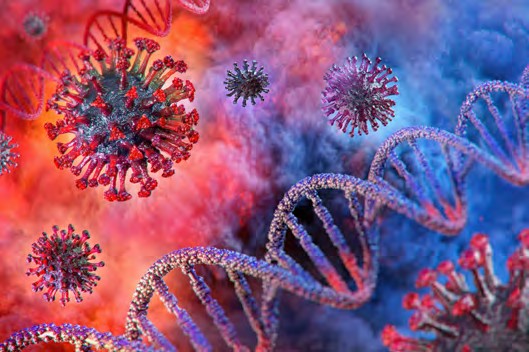 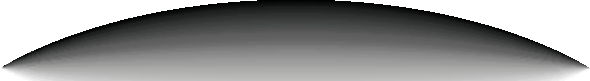 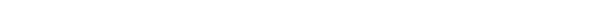 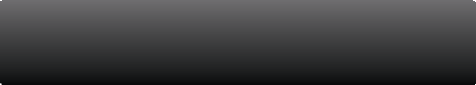 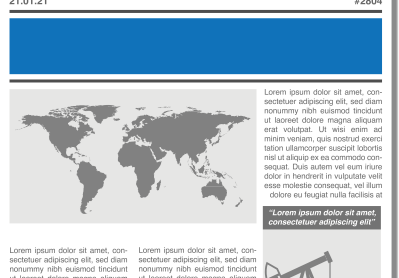 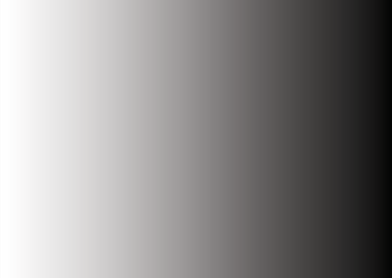 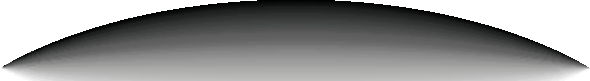 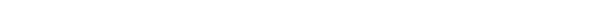 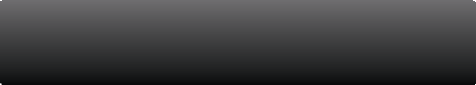 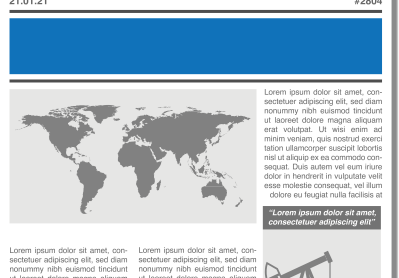 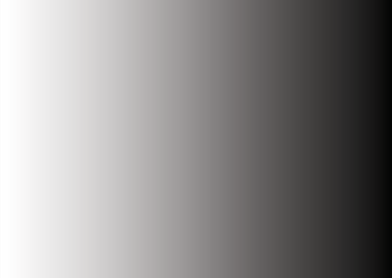 Competenza 7.	40Comprendere il cambiamento e le diversità dei tempi storici in una dimensione diacronica attraverso il confronto fra epoche e in una dimensione sincronica attraverso il confronto fra aree geografiche e culturali.Competenza 8.Collocare l’esperienza personale in un sistema di regole fondato sul reciproco riconoscimento dei diritti garantiti dalla Costituzione, a tutela della persona della collettività e dell’ambiente.Competenza 9.Riconoscere le caratteristiche essenziali del sistema socio economico per orientarsi nel tessuto produttivo del proprio territorio. 	Competenza 7.	Comprendere il cambiamento e le diversità dei tempi storici in una dimensione diacronica attraverso il confronto fra epoche e in una dimensione sincronica attraverso il confronto fra aree geografiche e culturali 	Scheda	Conoscenze di riferimentoAnalizzare situazioni ambientali e geografiche da un41La diffusione della specie umana sul pianeta, le diverse tipologie di civiltà e le periodizzazioni fondamentali della storia mondiale.Le civiltà antiche e alto-medievali, con riferimenti a coeve civiltà diverse da quelle occidentali.Approfondimenti esemplificativi relativi alle civiltà dell’Antico vicino Oriente; la civiltà giudaica; la civiltà greca; la civiltà romana; l’avvento del Cristianesimo; l’Europa romano barbarica; società ed economia nell’Europa alto-medievale; la nascita e la diffusione dell’Islam; Imperi e regni nell’alto medioevo; il particolarismo signorile e feudale.Lessico di base della storiografia.Abilità di riferimentoCollocare gli eventi storici affrontati nella giusta successione cronologica e nelle aree geografiche di riferimento.Discutere e confrontare diverse interpretazioni di fatti o fenomeni storici, sociali ed economici anchein riferimento alla realtà contemporanea.Utilizzare semplici strumenti della ricerca storica a partire dalle fonti e dai documenti accessibili aglistudenti con riferimento al periodo e alle tematiche studiate nel primo biennio.Sintetizzare e schematizzare un testo espositivo di natura storica.punto di vista storico.Riconoscere le origini storiche delle principali istituzioni politiche, economiche e religiose nel mondo attuale e le loro interconnessioni.Tipo e formato della provaStruttura e contenuto della provaLa prova sarà articolata in tre esercizi:Cinque domande a risposta multipla;Cinque domande a risposta aperta breve;Una domanda a risposta aperta lunga in cui si richiede allo studente di leggere un testo espositivo di natura storica e di confrontare l’evento storico oggetto del testo con altri eventi simili in diverse epoche storiche o del mondo attuale. La lunghezza della risposta richiesta allo studente non dove superare le 80 parole.É possibile prevedere l’ausilio di rappresentazioni grafiche. 	Scheda	Criteri per la valutazioneDurata della prova	42Il peso degli esercizi è ripartito come indicato qui di seguito:Domande a risposta multipla: 40%;Domande a risposta aperta breve: 40%;Domanda a risposta aperta lunga: 20%.Tra i criteri per la valutazione della prova e l’assegnazione del punteggio, le seguenti dimensioni dovranno assumere particolare importanza:Conoscenza dei concetti storici di baseConoscenza della terminologiaComprensione della cronologia degli eventiCapacità di sintesiCapacità di mettere correttamente in relazione fatti storici lontani nel tempo con la realtà contemporaneaI tre esercizi hanno una durata complessiva di 60 minuti massimo, così ripartiti:Domande a risposta multipla: 15 minuti;Domande a risposta aperta breve: 25 minuti;Domanda a risposto aperta lunga: 20 minuti. 	Prove	Esercizio 1 – Prova scritta con domande a risposta multipla	43 	Prove	Esercizio 2 – Prova scritta con domande aEsercizio 3 – Prova scritta con domanda a	44risposta aperta breveDai una breve definizione del termine “fossile”.Qual è la differenza tra dittatura e monarchia?Descrivi brevemente cosa significano le parole nomadismo e sedentarismo.Cosa si intende per Mezzaluna fertile?Chi era Augusto?risposta aperta lungaDopo aver letto il brano e basandoti sulle tue conoscenze personali, scrivi le caratteristiche comuni e le differenze tra le Olimpiadi di oggi e quelle antiche. 	Competenza 8.	Collocare l’esperienza personale in un sistema di regole fondato sul reciproco riconoscimento dei diritti garantiti dalla Costituzione, a tutela della persona della collettività e dell’ambiente 	Scheda	Conoscenze di riferimentoTipo e formato della prova	45Origine ed evoluzione storica dei principi e dei valori fondativi della Costituzione Italiana.Fonti normative e loro gerarchia.Costituzione e cittadinanza: principi, libertà, diritti e doveri.Forme di stato e forme di governo.Lo Stato e la sua struttura secondo la Costituzione italiana.Istituzioni locali, nazionali e internazionali.Abilità di riferimentoAnalizzare il ruolo dei diversi soggetti pubblici e privati nel promuovere e orientare lo sviluppo economico e sociale, anche alla luce della Costituzione italianaDistinguere le differenti fonti normative e la loro gerarchia con particolare riferimento alla Costituzione italiana e alla sua struttura.Reperire le fonti normative con particolare riferimento al settore di studio.Struttura e contenuto della provaLa prova sarà articolata in 3 tipi di esercizi:Dieci domande a risposta multipla sui principi fondamentali della Costituzione italiana;Cinque domande a risposta aperta breve sulla storia e l’attualità della Repubblica italiana.Una prova orale interattiva in cui, partendo da un articolo della Costituzione o da un’immagine (ad esempio, operaio senza casco o bambino lavoratore), viene chiesto allo studente di esprimere la sua opinione a riguardo o di parlare di un’esperienza personale ad esso legata. (N.B.: per questo esercizio non sono disponibili esempi ma solo questa descrizione). 	Scheda	Criteri per la valutazioneDurata della prova	46Il peso degli esercizi è ripartito come indicato qui di seguito:Domande a risposta multipla: 25%;Domande a risposta aperta breve: 25%;Prova orale interattiva: 50%.Tra i criteri per la valutazione della prova e l’assegnazione del punteggio, le seguenti dimensioni dovranno assumere particolare importanza:Conoscenza dei principi generali della Costituzione e della normativa italianaSaper cercare delle informazioni all’interno delle fonti normative disponibiliConoscenza della terminologiaCapacità di operare un confronto con il sistema normativo di altri Paesi (o del proprio Paese)Gli esercizi hanno una durata complessiva di 45 minuti massimo, così ripartiti:Domande a risposta multipla e a risposta aperta breve: 30 minuti;Prova orale interattiva: 15 minuti. 	Prove	Esercizio 1 – Prova scritta con domande a risposta multipla	47 	Prove	A quale dei seguenti organi è attribuita la nomina deiQuando, per la prima volta, in Italia hanno votato le	48ministri?Al Presidente della Repubblica, su proposta del Presidente del Consiglio dei MinistriAl Presidente del Consiglio dei MinistriAl Consiglio superiore della magistratura (CSM)donne:27 dicembre 19471 gennaio 19482 giugno 1946I primi 12 articoli della Costituzione si occupano:Dei principi fondamentali della CostituzioneDei diritti e doveri dei cittadiniDell’ordinamento della RepubblicaEsercizio 2 – Prova scritta con domande a risposta aperta breveCosa rappresenta il 2 giugno per l’Italia?Cosa significa la parola solidarietà nella Costituzione italiana?Chi è il Presidente della Repubblica attualmente in carica?Chi è il Presidente del Consiglio attualmente in carica?Chi è il Ministro che attualmente si occupa della scuola? 	Competenza 9.	Riconoscere le caratteristiche essenziali del sistema socio economico per orientarsi nel tessuto produttivo del proprio territorio 	Scheda	Conoscenze di riferimentoAbilità di riferimento	49Elementi di storia economica e sociale, delle tecniche e del lavoro, con riferimento al periodo studiato nel primo biennio e che hanno coinvolto il territorio di appartenenza.Fondamenti dell’attività economica e soggetti economici (consumatore, impresa, pubblica amministrazione, enti no profit).Soggetti giuridici, con particolare riferimento alle imprese (impresa e imprenditore sotto il profilo giuridico ed economico).Fattori della produzione, forme di mercato e elementi che le connotano.Mercato della moneta e andamenti che lo caratterizzano.Strutture dei sistemi economici e loro dinamiche (processi di crescita e squilibri dello sviluppo).Conoscenze essenziali per l’accesso al lavoro e alle professioni.Il curriculum vitae secondo il modello europeo e le tipologie di colloquio di lavoro (individuale, di gruppo, on line ecc.).Individuare le esigenze fondamentali che ispirano scelte e comportamenti economici, nonché i vincoli a cui essi sono subordinati.Discutere e confrontare diverse interpretazioni di fatti o fenomeni storici, sociali ed economici anchein riferimento alla realtà contemporanea.Riconoscere gli aspetti giuridici ed economici che connotano l’attività imprenditoriale.Individuare i fattori produttivi e differenziarli per natura e tipo di remunerazione.Individuare varietà, specificità e dinamiche elementari dei sistemi economici e dei mercati locali, nazionalie internazionali.Riconoscere i modelli, i processi e i flussi informativi tipici del sistema azienda con particolare riferimento alle tipologie aziendali oggetto di studio.Riconoscere le caratteristiche principali del mercato del lavoro e le opportunità lavorative offerte dal territorio e dalla rete.Redigere il curriculum vitae secondo il modello europeo. 	Scheda	Tipo e formato della provaCriteri per la valutazione	50Struttura e contenuto della provatiplata breve ta lunga oTra i criteri per la valutazione della prova e l’assegnazione del punteggio, le seguenti dimensioni dovranno assumere particolare importanza:Comprendere la struttura e il contenuto di un curriculum vitaeRiconoscere e spiegare le dimensioni relative ad una attività professionaleIdentificare le opportunità professionali presenti in un determinato territorioSulla base di un fac-simile di curriculum vitae compilato secondo il modello europeo per un individuo fittizio, si richiederà allo studente di rispondere oralmente ad una serie di domande che prevedono l’utilizzo di parole e concetti propri delle conoscenze di riferimento di questa competenza, come ad esempio il settore di attività economica, il tipo di contratto, l’orario lavorativo, …La prova orale sarà interattiva e al docente è richiesto di fare domande con diversi livelli di dettaglio e difficoltà.Durata della provaLa prova ha una durata complessiva di 20 minuti massimo. 	Prove	Esercizio 1 – Prova orale interattiva	51Esamina i due documenti seguenti.A cosa si riferiscono i due documenti?Tu hai mai dovuto redigere il tuo curriculum vitae?Quale fra i due curriculum vitae è redatto secondo il formato europeo (modello Europass)? Da cosa lo hai capito?In un curriculum, le informazioni devono essere scritte da quella più lontana nel tempo a quella più recente o viceversa?Che attività Tiziana svolge attualmente? A quale settore (primario, secondario, terziario) appartiene tale attività? Quali altre professioni conosci in questo stesso settore? Questo settore è importante per la regione in cui risiedi?In quanti organismi ha lavorato Francesco? Tra queste esperienze, qual è durata più a lungo? E quale si è svolta nel settore no-profit?Francesco ha mai svolto un lavoro non retribuito?Sul giornale locale è uscita un’offerta di lavoro per un posto da  aiuto  cuoco. Secondo  te, quale  fra  le due persone sopra ha il profilo più adatto per questa posizione? Perché?Nella stessa pagina di giornale, vi è un’offerta per una posizione da geometra. Perché né Tiziana né Francesco possono essere selezionati per questo posto? 	Prove	 	52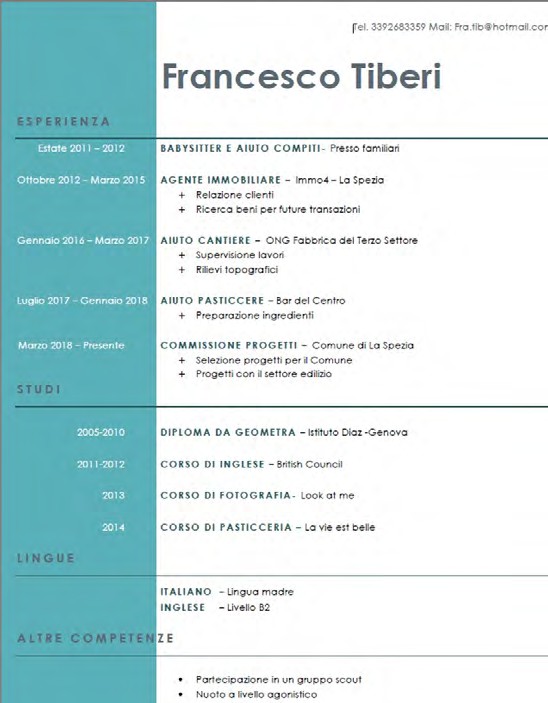 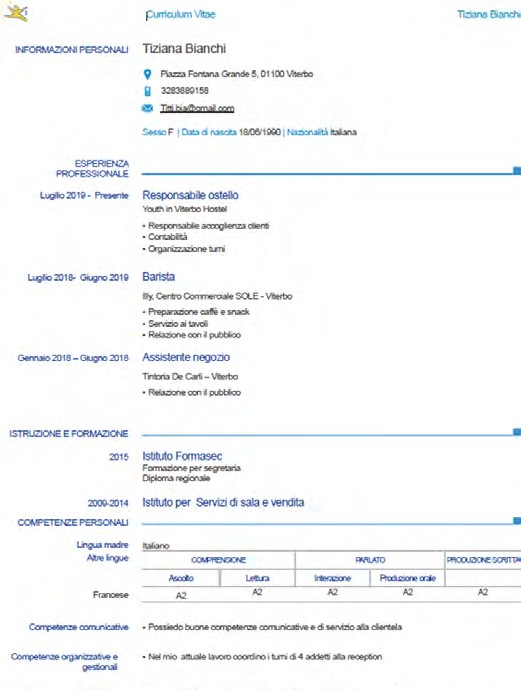 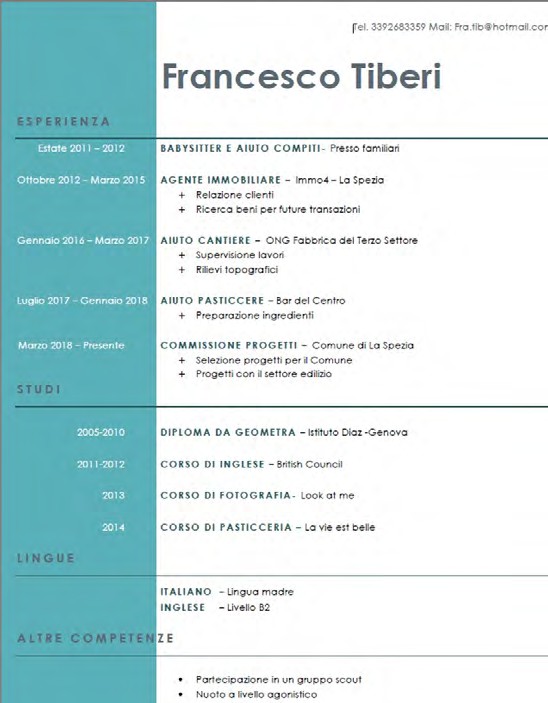 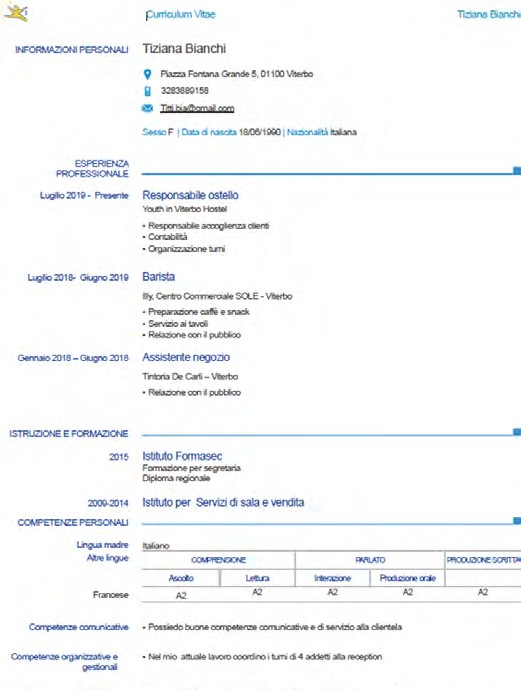 Competenza 10.	53Utilizzare le tecniche e le procedure del calcolo aritmetico ed algebrico rappresentandole anche sotto forma grafica.Competenza 11.Confrontare ed analizzare figure geometriche, individuando invarianti e relazioni.Competenza 12.Individuare le strategie appropriate per la soluzione di problemi.Competenza 13.Analizzare dati e interpretarli sviluppando deduzioni e ragionamenti sugli stessi anche con l’ausilio di rappresentazioni grafiche, usando consapevolmente gli strumenti di calcolo e le potenzialità offerte da applicazioni specifiche di tipo informatico. 	Competenza 10.	Utilizzare le tecniche e le procedure del calcolo aritmetico ed algebrico rappresentandole anche sotto forma grafica 	Scheda	Conoscenze di riferimentoAbilità di riferimento	54I numeri: naturali, interi, razionali, sotto forma frazionaria e decimale, irrazionali e, in forma intuitiva, reali; ordinamento e loro rappresentazione su una retta. Le operazioni con i numeri interi e razionali e le loro proprietà.Potenze e radici. Rapporti e percentuali. Approssimazioni.Le espressioni letterali e i polinomi. Operazioni con i polinomi.Le funzioni e la loro rappresentazione (numerica, funzionale, grafica). Linguaggio degli insiemi e delle funzioni (dominio, composizione, inversa, ecc.). Collegamento con il concetto di equazione. Funzioni di vario tipo (lineari, quadratiche, circolari, di proporzionalità diretta e inversa).Equazioni e disequazioni di primo e secondo grado. Sistemi di equazioni e di disequazioni.Il metodo delle coordinate: il piano cartesiano. Rappresentazione grafica delle funzioni.Utilizzare le procedure del calcolo aritmetico (a mente, per iscritto, a macchina) per calcolare espressioni aritmetiche e risolvere problemi; operare con i numeri interi e razionali e valutare l’ordine di grandezza dei risultati. Calcolare semplici espressioni con potenzee radicali. Utilizzare correttamente il concetto di approssimazione.Padroneggiare l’uso della lettera come mero simbolo e come variabile; eseguire le operazioni con i polinomi; fattorizzare un polinomio.Risolvere equazioni e disequazioni di primo e secondo grado; risolvere sistemi di equazioni e disequazioni.Tipo e formato della prova 	Scheda	Struttura e contenuto della provaCriteri per la valutazione	55La prova sarà articolata in due tipologie di esercizi:Sei quesiti a risposta multipla;Sei quesiti a risposta aperta breve.Nella misura del possibile, è consigliato proporre dei quesiti che facciano riferimento a tutte le conoscenze, prevedendo almeno un esercizio per ciascuna di esse.É consigliato proporre degli esercizi con difficoltà crescente.Il peso degli esercizi è ripartito come indicato qui di seguito:Domande a risposta multipla: 50%;Domande a risposta aperta breve: 50%.Tra i criteri per la valutazione della prova e l’assegnazione del punteggio, le seguenti dimensioni dovranno assumere particolare importanza:Utilizzo corretto delle procedure del calcolo aritmeticoCalcolo di semplici espressioni con potenze e radicaliUtilizzo corretto del concetto di approssimazione e dell’uso della lettera come simbolo e come variabileRisoluzione di operazioni con i polinomiCapacità di risolvere equazioni e disequazioni e sistemi di equazioni e disequazioni.Durata della provaGli esercizi proposti hanno una durata complessiva di massimo 60 minuti, così ripartiti:Domande a risposta multipla: 30 minuti;Domande a risposta aperta breve: 30 minuti. 	Prove	Esercizio 1 – Prova scritta con domande a risposta multipla	56Nella tabella sono riportati gli spazi percorsi e i tempi impiegati da un atleta che si allena a velocità costante.L’equazione che lega spazio y e tempo x è:x × y = 12y/x = 12y = 6xx = 12 yRappresenta graficamente le seguenti funzioni: y = 2x + 1 e y = 2x + 3.Le due funzioni:si incontrano in un puntosono perpendicolarisi incontrano in due puntisono parallele 	Prove	Gli utili di una società sono ripartiti tra tre soci. AlQuattro amici A (Anna), B (Benedetta), C (Carlo) e D	57primo spettano i 2/7 e al secondo 1/3. Quale frazione di utile resta al terzo socio?8/2113/213/71/2Quali coordinate, tra quelle sotto indicate, sono relative ai punti rappresentati sul piano cartesiano:(Dario) fanno una gara in bicicletta su un percorso di 3 km. Nel grafico sono riportate le rette cherappresentano la distanza percorsa in km per ora, per ciascuno di loro. Chi vince la gara?A (Anna)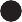 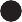 B (Benedetta)C (Carlo)D (Dario)Quale, tra quelle sotto indicate, è la soluzione della seguente equazione lineare:3 	Prove	Esercizio 2 – Prova scritta con domande a risposta aperta breve	58Trova il numero il cui quadrato aumentato di 27 dà 223.Una temperatura di -12 °C sale di 8 gradi, poi scende di 10 °C e infine sale di 5 °C. Qual è la temperatura finale?In un parcheggio ci sono 40 veicoli che sono tutti auto o motorini. Dato x il numero delle auto, esprimi in funzione di x il numero complessivo delle ruote dei veicoli del parcheggio.Traduci il testo del seguente problema in un’equazione di primo grado e poi risolvila.Un numero x, sommato al suo triplo e diminuito di 6, è uguale al suo doppio diminuito di 18.Osserva i due casi sotto e poi indica se x e y sono direttamente o indirettamente proporzionali,  dandone una breve spiegazione.Caso 1: x e y sono	perché   	Caso 2: x e y sono	perché   	Caso 1y = 4xCaso 2y = area / x area = 24 cm2 	Competenza 11.	Confrontare ed analizzare figure geometriche, individuando invarianti e relazioni 	Scheda	Conoscenze di riferimentoAbilità di riferimento	59Gli enti fondamentali della geometria e il significato dei termini postulato, assioma, definizione, teorema, dimostrazione. Nozioni fondamentali di geometria del piano e dello spazio. Le principali figure del piano e dello spazio.Il piano euclideo: relazioni tra rette, congruenza di figure, poligoni e loro proprietà. Circonferenza e cerchio. Misura di grandezze; grandezze incommensurabili; perimetro e area dei poligoni. Teoremi di Euclide e di Pitagora.Teorema di Talete e sue conseguenze. Le principali trasformazioni geometriche e loro invarianti (isometrie e similitudini). Esempi di loro utilizzazione nella dimostrazione di proprietà geometriche.Eseguire costruzioni geometriche elementari utilizzando la riga e il compasso e/o strumenti informatici.Conoscere e usare misure di grandezze geometriche: perimetro, area e volume delle principali figure geometriche del piano e dello spazio.Porre, analizzare e risolvere problemi del piano e dello spazio utilizzando le proprietà delle figure geometriche oppure le proprietà di opportune isometrie. Comprendere dimostrazioni e sviluppare semplici catene deduttive.Rappresentare sul piano cartesiano le principali funzioni incontrate. Studiare le funzionif(x) = ax + b e f(x) = ax2 + bx + c.Tipo e formato della prova 	Scheda	Struttura e contenuto della provaCriteri per la valutazione	60La prova sarà articolata in due tipologie di esercizi:Sei domande a risposta multipla;Tre domande a risposta aperta breve.Nella misura del possibile, è consigliato proporre dei quesiti che facciano riferimento a tutte le conoscenze, prevedendo almeno un esercizio per ciascuna di esse.É indicato proporre degli esercizi con difficoltà crescente.Il peso degli esercizi è ripartito come indicato qui di seguito:Domande a risposta multipla: 50%;Domande a risposta aperta breve: 50%.Tra i criteri per la valutazione della prova e l’assegnazione del punteggio, le seguenti dimensioni dovranno assumere particolare importanza:Corretta rappresentazione grafica relativa ai quesiti propostiConoscenza delle grandezze geometricheCapacità di saper risolvere problemi del piano e dello spazioUtilizzo corretto delle procedure del calcolo aritmeticoDurata della provaLa prova ha una durata complessiva di 60 minuti massimo, così ripartiti:Domande a risposta multipla: 30 minuti;Domande a risposta aperta breve: 30 minuti. 	Prove	Esercizio 1 – Prova scritta con domande a risposta multipla	61Nel triangolo rettangolo, l’angolo δ esterno alla base è di 140° 30’.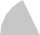 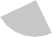 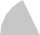 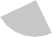 L’angolo γ corrisponde a:59° 40’69° 40’39° 30’29° 40’La camera di Maria ha le dimensioni di 5,4 m e 4,5 m. A quanto corrisponde la sua area?20 m225,34 m224,3 m235 m2La lunghezza di una scatola è 9 cm – questa lunghezza è però arrotondata al centimetro più vicino.Quale delle seguenti misure potrebbe essere la vera lunghezza della scatola?10 cm9,9 cm9,6 cm8,6 cmQual è il peso di un cubo di marmo (ps = 2,7 g/cm3) avente lo spigolo di 15 cm?9112,5 g9112,5 g/cm39112,59112,5 cmLa circonferenza di un’aiuola corrisponde a 24 m. Qual è la dimensione del suo diametro?8 m3,8 m7,6 m5 m 	Prove	Una figura piana può avere più assi di simmetria.Esercizio 2 – Prova scritta con domande a	62Quanti sono gli assi di simmetria del rettangolo e del rombo?risposta aperta breveCalcola perimetro ed area del poligono rappresentato qui sotto (u = 1 cm).m	m·3	m·4m·5	m·612Nessuno4Un triangolo equilatero ha il lato di 8,5 cm. Disegna un triangolo isoscele, avente lo stesso perimetro, la cui base misura 5,5 cm.Enuncia il teorema di Pitagora con le relative formule. 	Competenza 12.	Individuare le strategie appropriate per la soluzione di problemi 	Scheda	Conoscenze di riferimentoAbilità di riferimento	63I numeri: naturali, interi, razionali, sotto forma frazionaria e decimale, irrazionali e, in forma intuitiva, reali; ordinamento e loro rappresentazione su una retta. Le operazioni con i numeri interi e razionali e le loro proprietà.Potenze e radici. Rapporti e percentuali. Approssimazioni.Gli enti fondamentali della geometria e il significato dei termini postulato, assioma, definizione, teorema, dimostrazione. Nozioni fondamentali di geometria del piano e dello spazio. Le principali figure del piano e dello spazio.Il piano euclideo: relazioni tra rette, congruenza di figure, poligoni e loro proprietà. Circonferenza e cerchio. Misura di grandezze; grandezze incommensurabili; perimetro e area dei poligoni. Teoremi di Euclide e di Pitagora.Teorema di Talete e sue conseguenze. Le principali trasformazioni geometriche e loro invarianti (isometrie e similitudini). Esempi di loro utilizzazione nella dimostrazione di proprietà geometriche.Equazioni e disequazioni di primo e secondo grado. Sistemi di equazioni e di disequazioni.Il metodo delle coordinate: il piano cartesiano. Rappresentazione grafica delle funzioni.Utilizzare le procedure del calcolo aritmetico (a mente, per iscritto, a macchina) per calcolare espressioni aritmetiche e risolvere problemi; operare con i numeri interi e razionali e valutare l’ordine di grandezza dei risultati. Calcolare semplici espressioni con potenzee radicali. Utilizzare correttamente il concetto di approssimazione.Eseguire costruzioni geometriche elementari utilizzando la riga e il compasso e/o strumenti informatici.Conoscere e usare misure di grandezze geometriche: perimetro, area e volume delle principali figure geometriche del piano e dello spazio.Porre, analizzare e risolvere problemi del piano e dello spazio utilizzando le proprietà delle figure geometriche oppure le proprietà di opportune isometrie. Comprendere dimostrazioni e sviluppare semplici catene deduttive.Rappresentare sul piano cartesiano le principali funzioni incontrate. Studiare le funzionif(x) = ax + b e f(x) = ax2 + bx + c.Risolvere problemi che implicano l’uso di funzioni, di equazioni e di sistemi di equazioni anche per viagrafica, collegati con altre discipline e situazioni di vita ordinaria, come primo passo verso la modellizzazione matematica. 	Scheda	Tipo e formato della provaCriteri per la valutazione	64Il peso degli esercizi è ripartito equamente, ovvero 33% per ciascun problema.Tra i criteri per la valutazione della prova e l’assegnazione del punteggio, le seguenti dimensioni dovranno assumere particolare importanza:Struttura e contenuto della provaLa prova sarà articolata in tre problemi, ciascuno dei quali può contenere più domande, che prenderanno la forma di una prova scritta di realtà. Questo implica che il tema dovrà essere legato ad una situazione di vita quotidiana nell’ambito pubblico o occupazionale (come, ad esempio, stabilire la quantità di una medicina sulla base di alcune ipotesi, riprodurre una ricetta utilizzato delle quantità più elevate nelle giuste proporzioni, calcolare la superficie di un muro e determinare la quantità di vernice necessaria per dipingerlo, …).Per ogni esercizio si preveda di inserire uno spazio vuoto dedicato ai calcoli da svolgere.Corretta rappresentazione grafica relativa ai quesiti propostiConoscenza delle grandezze geometricheCapacità di saper risolvere problemi del piano e dello spazioUtilizzo corretto delle procedure del calcolo aritmeticoSaper risolvere problemi che implicano l’uso di funzioni, di equazioni e di sistemi di equazioniDurata della provaLa prova ha una durata complessiva di 60 minuti massimo, ripartiti equamente tra gli esercizi. 	Prove	Esercizio 1 – Prova scritta con domande aEsercizio 2 – Prova scritta con domande a	65risposta aperta brevePer riparare il tetto di una casa sono necessari36.000 €. Tale somma si deve dividere fra i tre condomini in parti direttamente proporzionali ai numeri 250, 350, 400, che rappresentano i millesimi di proprietà di ciascun condomino.Come sarà suddivisa la spesa fra i tre condomini?risposta aperta breveIl disegno rappresenta la pianta di un appartamento in scala 1:125 (unità = 1 cm).Determina la superficie complessiva dell’appartamento.Determina il numero di mattonelle quadrate con il lato di 25 cm necessarie a pavimentare il bagno.Determina il costo di tale pavimentazione sapendo che il prezzo delle mattonelle è di 16,00 € al m2.Per passare dal corridoio al soggiorno è necessario scendere tre gradini ognuno dei quali è lungo 24 cm e alto 10 cm. È necessario posizionare una rampa sui gradini per rendere accessibile a tutti la stanza. Determina la lunghezza della rampa. 	Prove	Esercizio 3 – Prova scritta con domande a risposta aperta breve	66Gli zii Albert e Grace hanno due figli: Luis di 12 anni e Francoise di 18 anni. Vivono in Italia da 5 anni, e questa è la loro situazione finanziaria:  lo  zio Albert  lavora come collaboratore scolastico ed ha un contratto di lavoro regolare; la zia Grace sta seguendo un corso di formazione, finanziato dalla regione, per 2 ore al giorno per 3 giorni a settimana, per tre mesi; il piccolo cugino Luis frequenta la scuola media, mentre Francoisefrequenta la scuola superiore e percepisce una paghetta. Hanno pochi risparmi in un conto in banca, € 3.000, e percepiscono 1,5% di interessi mensili. Devi aiutare tuo cugino Francoise a creare il suo bilancio familiare, che racchiude tutti gli introiti della famiglia e tutte le spese che sono state sostenute per vivere.Sapendo che il suo conto in banca ammonta a € 3.000 e che si ha un interesse mensile del 1,5%, calcola l’interesse maturato in un anno.Sulle base delle informazioni riportate qui di seguito, riconosci le entrate e le uscite (giornaliere, settimanali e/o mensili) e crea una tabella che meglio rappresenti il problema.Stipendio: € 1.150 al meseSpese per abbigliamento: € 150 al meseCorsi di formazione: € 1,50 al giornoBollette (acqua, luce e gas): € 250 mensiliSpesa per pasti: € 75 a settimanaPalestra: € 500 per 6 mesiRicarica telefonica: € 30 al meseAbbonamento Netflix: € 24 al meseAbbonamento Sky: € 200 all’annoPaghetta: € 25 a settimanaAbbonamento ai trasporti pubblici: €25 mensiliInteresse sui risparmi in banca: 1,5% al meseCalcola il totale delle entrate e  delle  uscite  annuali. Puoi mettere da parte dei soldi per le spese impreviste? 	Competenza 13.	Analizzare dati e interpretarli sviluppando deduzioni e ragionamenti sugli stessi anche con l’ausilio di rappresentazioni grafiche, usando consapevolmente gli strumenti di calcolo e le potenzialità offerte da applicazioni specifiche di tipo informatico 	Scheda	Conoscenze di riferimentoTipo e formato della prova	67Dati, loro organizzazione e rappresentazione. Distribuzioni delle frequenze a seconda del tipo di carattere e principali rappresentazioni grafiche. Valori medi e misure di variabilità.Significato della probabilità e sue valutazioni. Semplici spazi (discreti) di probabilità: eventi disgiunti, probabilità  composta, eventi  indipendenti. Probabilità e frequenza.Abilità di riferimentoRaccogliere, organizzare e rappresentare un insieme di dati. Calcolare i valori medi e alcune misure di variabilità di una distribuzione.Calcolare la probabilità di eventi elementari.Struttura e contenuto della provaA partire da rappresentazioni grafiche e tabelle, lo studente dovrà svolgere 2 tipi di esercizi:Prova scritta con domande a risposta aperta breve legate ai dati, distribuzioni di frequenza, valori medi e misure di variabilitàProva orale individuale focalizzata sull’applicazione delle probabilità. Se ritenuto necessario, lo studente potrà presentare una scaletta o mappa concettuale. 	Scheda	Criteri per la valutazioneIl peso degli esercizi è ripartito come indicato qui di seguito:Prova scritta con domande a risposta breve: 67%;Prova orale individuale: 33%.Tra i criteri per la valutazione della prova e l’assegnazione del punteggio, le seguenti dimensioni dovranno assumere particolare importanza:Capacità di interpretazione dei dati propostiConoscenza teorica e applicativa dei concetti di distribuzione di frequenza, valore medio e misura di variabilitàComprensione delle rappresentazioni grafiche proposteCapacità di applicare correttamente il concetto di probabilità68Durata della provaI due esercizi hanno una durata complessiva di 40 minuti massimo, così ripartiti:Prova scritta con domande a risposta breve: 30 minuti;Prova orale individuale: 10 minuti. 	Prove	Esercizio 1 – Prova scritta con domande a risposta aperta breve	69Un’azienda produttrice di pasta ha intervistato delle persone per conoscere il loro formato di pasta preferito. Il grafico sottostante riporta i dati rilevati.Linguine Sedani MaccheroniFusilli Pennette FarfalleSpaghetti0	100	200	300	400	500600Quante persone sono state intervistate?Quale tipo di pasta piace di più e quale di meno?Calcolare la media aritmetica degli intervistati.Determinare la moda relativa alla preferenza del tipo di pasta.Calcolare la percentuale delle persone intervistate che preferiscono gli spaghetti.Come si chiama questo tipo di grafico?Rappresentare i dati rilevati utilizzando un altro tipo di grafico (è possibile utilizzare un foglio di calcolo elettronico, se ritenuto opportuno dal docente in base all’utenza e all’infrastruttura). 	Prove	Esercizio 2 – Prova orale individuale	70In un contenitore sono stati inseriti 15 cartoncini numerati da 1 a 15.Estraendo a caso un cartoncino, calcolare la probabilità che il numero che esso riporta sia:zero;un numero pari;un numero primo;un numero divisibile per 3;un numero divisibile per 5.Sempre in riferimento ai cartoncini raffigurati, l’estrazione del cartoncino con il numero 50 è un evento elementare, certo o impossibile?Competenza 14.	71Osservare, descrivere ed analizzare fenomeni appartenenti alla realtà naturale e artificiale e riconoscere nelle varie forme i concetti di sistema e di complessità.Competenza 15.Analizzare qualitativamente e quantitativamente fenomeni legati alle trasformazioni di energia a partire dall’esperienza.Competenza 16.Essere consapevole delle potenzialità e dei limiti delle tecnologie nel contesto culturale e sociale in cui vengono applicate. 	Competenza 14.	Osservare, descrivere ed analizzare fenomeni appartenenti alla realtà naturale e artificiale e riconoscere nelle varie forme i concetti di sistema e di complessità 	Scheda	Conoscenze di riferimentoTipo e formato della prova	72Il Sistema solare e la Terra.Dinamicità della litosfera; fenomeni sismici e vulcanici.I minerali e loro proprietà fisiche; le rocce magmatiche, le rocce sedimentarie e le rocce metamorfiche; il ciclo delle rocce.Coordinate geografiche: latitudine e longitudine, paralleli e meridiani.Origine della vita: livelli di organizzazione della materia vivente (struttura molecolare, struttura cellulare e sub cellulare; virus, cellula procariota, cellula eucariota).Abilità di riferimentoIdentificare le conseguenze sul nostro pianeta dei moti di rotazione e di rivoluzione della Terra.Riconoscere nella cellula l’unità funzionale di base della costruzione di ogni essere vivente.Comparare le strutture comuni a tutte le cellule eucariote, distinguendo tra cellule animali e cellule vegetali.Indicare le caratteristiche comuni degli organismi e i parametri più frequentemente utilizzati per classificare gli organismi.Struttura e contenuto della provaLa prova sarà articolata in 10 esercizi, 5 dei quali saranno domande a risposta multipla e 5 domande a risposta aperta breve.Si consiglia di proporre degli esercizi con difficoltà crescente. 	Scheda	Criteri per la valutazioneDurata della prova	73Il peso degli esercizi è ripartito come indicato qui di seguito:Domande a risposta multipla: 33%;Domande a risposta aperta breve: 67%.Tra i criteri per la valutazione della prova e l’assegnazione del punteggio, le seguenti dimensioni dovranno assumere particolare importanza:Conoscenza dei principali movimenti della TerraConoscenza delle caratteristiche principali dei diversi tipi di celluleComprensione teorica e applicativa delle coordinate geograficheGli esercizi proposti hanno una durata complessiva di massimo 40 minuti, così ripartiti:Domande a risposta multipla: 20 minuti;Domande a risposta aperta breve: 20 minuti. 	Prove	Esercizio 1 – Prova scritta con domande a risposta multipla	74 	Prove	Esercizio 2 – Prova scritta con domande a risposta aperta breve	751. Inserisci il termine corretto accanto ad ogni definizione relativa ad un vulcano:serbatoio di raccolta del magma:  	apertura attraverso la qualefuoriesce il magma:   	Quali sono approssimativamente le coordinate di Bari?Che cosa contiene il nucleo delle cellule animali e vegetali?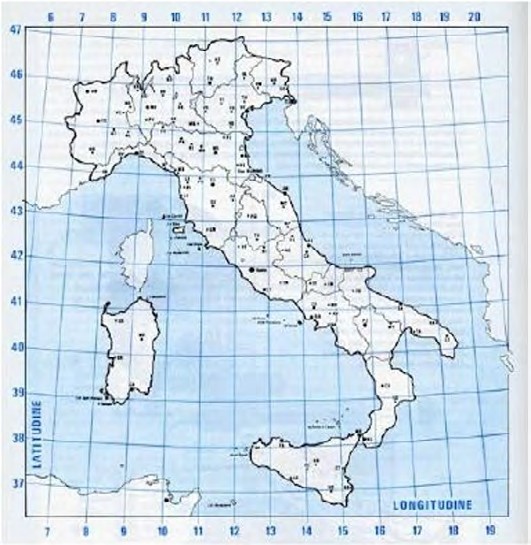 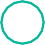 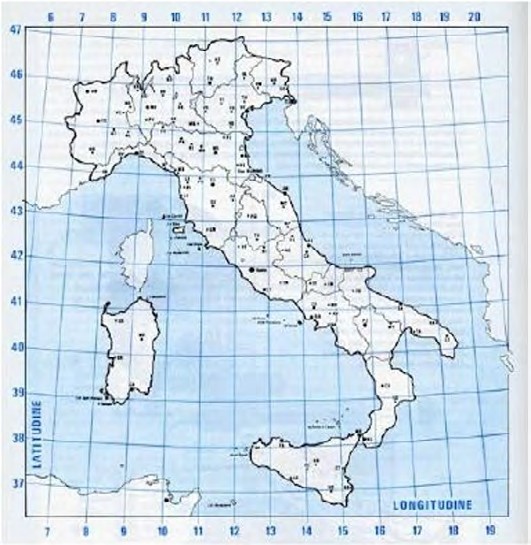 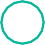 Descrivi brevemente il moto di rivoluzione della Terra attorno al Sole. 	Competenza 15.	Analizzare qualitativamente e quantitativamente fenomeni legati alle trasformazioni di energia a partire dall’esperienza 	Scheda	Conoscenze di riferimentoEcosistemi (circuiti energetici, cicli alimentari, cicli bio-geochimici).Processi metabolici: organismi autotrofi ed eterotrofi; respirazione cellulare e fotosintesi.Abilità di riferimentoIndicare le caratteristiche comuni degli organismi e i parametri più frequentemente utilizzati per classificare gli organismi.Tipo e formato della provaStruttura e contenuto della provaLa prova sarà articolata in 7 esercizi, 4 dei quali saranno domande a risposta multipla e 3 domande a risposta aperta breve.É indicato di proporre degli esercizi con difficoltà76Criteri per la valutazioneIl peso degli esercizi è ripartito come indicato qui di seguito:Domande a risposta multipla: 50%;Domande a risposta aperta breve: 50%.Tra i criteri per la valutazione della prova e l’assegnazione del punteggio, le seguenti dimensioni dovranno assumere particolare importanza:Conoscenze dei diversi tipi di ecosistemaConoscenza dei principali processi metaboliciDurata della provaGli esercizi proposti hanno una durata complessiva di massimo 30 minuti, così ripartiti:Domande a risposta multipla: 15 minuti;Domande a risposta aperta breve: 15 minuti. Competenza 15.Analizzare qualitativamente e quantitativamente fenomeni legati alle trasformazioni di energia a partire dall’esperienza 	Prove	Esercizio 1 – Prova scritta con domande a risposta multipla	77Esercizio 2 – Prova scritta con domande a risposta aperta brevePerché una bottiglia piena d’acqua può scoppiare se viene messa in un congelatore?Quali sono le fasi del ciclo dell’acqua?Per aumentare la fertilità del suolo occorre favorire l’azione di quali microrganismi? 	Competenza 16.	Essere consapevole delle potenzialità e dei limiti delle tecnologie nel contesto culturale e sociale in cui vengono applicate 	Scheda	Conoscenze di riferimentoDescrivere il corpo umano, analizzando le78L’atmosfera; il clima; le conseguenze delle modificazioni climatiche: disponibilità di acqua potabile, desertificazione, grandi migrazioni umane.L’idrosfera, fondali marini; caratteristiche fisiche e chimiche dell’acqua; i movimenti dell’acqua, le onde, le correnti.Teorie interpretative dell’evoluzione della specie.Processi riproduttivi, la variabilità ambientale e gli habitat.Nascita e sviluppo della geneticaGenetica e biotecnologie: implicazioni pratiche e conseguenti questioni etiche.Il corpo umano come un sistema complesso: omeostasi e stato di salute.Le malattie: prevenzione e stili di vita (disturbi alimentari, fumo, alcool, droghe e sostanze stupefacenti, infezioni sessualmente trasmissibili).Abilità di riferimentoDescrivere il meccanismo di duplicazione del DNA e di sintesi delle proteine.Descrivere il ruolo degli organismi, fondamentale per l’equilibrio degli ambienti naturali e per il riequilibrio di quelli degradati dall’inquinamento.Ricostruire la storia evolutiva degli esseri umani mettendo in rilievo la complessità dell’albero filogenetico degli ominidi.interconnessioni tra i sistemi e gli apparati.Analizzare lo stato attuale e le modificazioni del pianeta anche in riferimento allo sfruttamento delle risorse della Terra.Tipo e formato della provatiplata breve ta lunga oStruttura e contenuto della provaLa prova orale interattiva sarà incentrata su un tema a scelta tra genetica, salute e sostenibilità.Le domande fatte dal docente saranno a difficoltà crescente.È possibile prevedere l’uso di un’immagine, un testo o un titolo di giornale per guidare la discussione. 	Scheda	Criteri per la valutazioneDurata della prova	79Tra i criteri per la valutazione della prova e l’assegnazione del punteggio, le seguenti dimensioni dovranno assumere particolare importanza:Capacità di analizzare le tematiche di interesse in maniera strutturata e articolataSaper descrivere l’impatto delle principali questioni legate alla genetica, alla salute e alla sostenibilità sulla società odiernaSaper fornire degli esempi concreti e pertinenti relativi ai problemi propostiCapacità di elaborare una riflessione ben strutturata sulla tematica di interesse partendo dall’ analisi di un’immagine, di un testo o un titolo di giornaleTra i criteri per la valutazione della prova e l’assegnazione del punteggio, le seguenti dimensioni dovranno assumere particolare importanza:Conoscenze dei diversi tipi di ecosistemaConoscenza dei principali processi metaboliciLa prova avrà una durata di massimo 20 minuti (escluso il tempo di presentazione della prova da parte del docente e di preparazione dello studente). 	Prove	Esercizio 1 – Prova orale interattiva	80La sostenibilità – La plasticaPerché il problema della plastica è così importante?Quanti tipi di plastica esistono?Perché possiamo affermare che la plastica si trova anche in quello che mangiamo?È possibile parlare di biodegradabilità della plastica?Cosa possiamo fare per consumare in modo responsabile la plastica?La salute – Il fumoPerché il fumo fa male?Dal punto di vista psicologico, che funzione ha il fumo?Con una legge del 2003 il Governo italiano ha proibito il fumo nei locali chiusi. Perché questa legge è importante per tutti?Che impatto ha il fumo sulla respirazione cellulare?Cosa si può fare per smettere di fumare?La genetica – Le biotecnologieQual è l’impatto delle biotecnologie sulla società moderna? Fornisci degli esempi pertinenti, facendo riferimento ad almeno due campi diversi, scegliendo tra la medicina,la  farmacia, l’agricoltura, la veterinaria, l’ambiente, e l’industria.Qual è il rapporto tra biotecnologia e variabilità genetica? 	Prove	Gruppo 1Gruppo 2Gruppo 3	81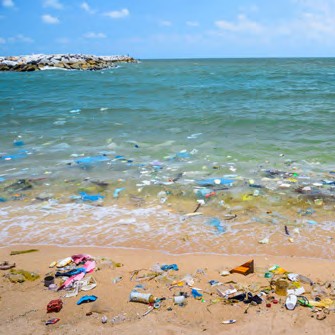 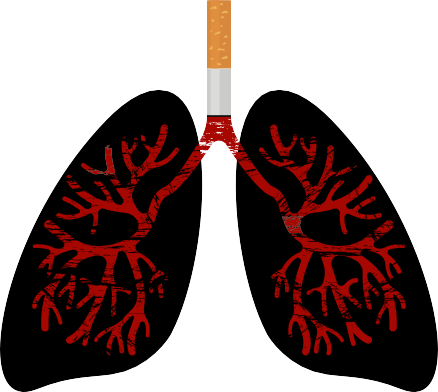 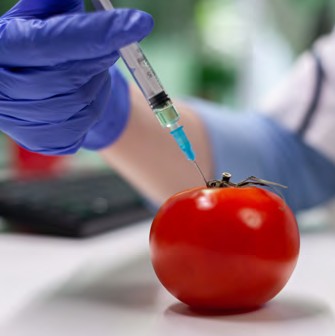 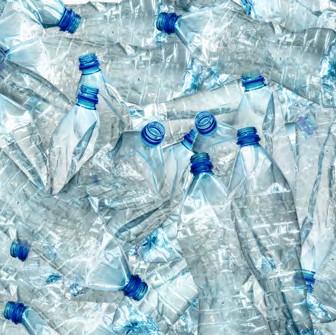 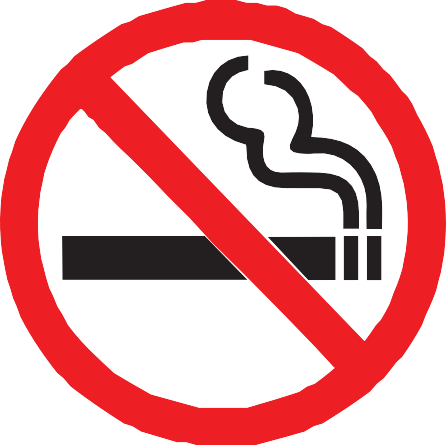 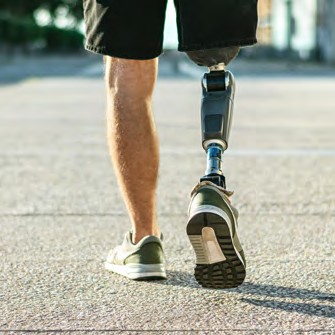 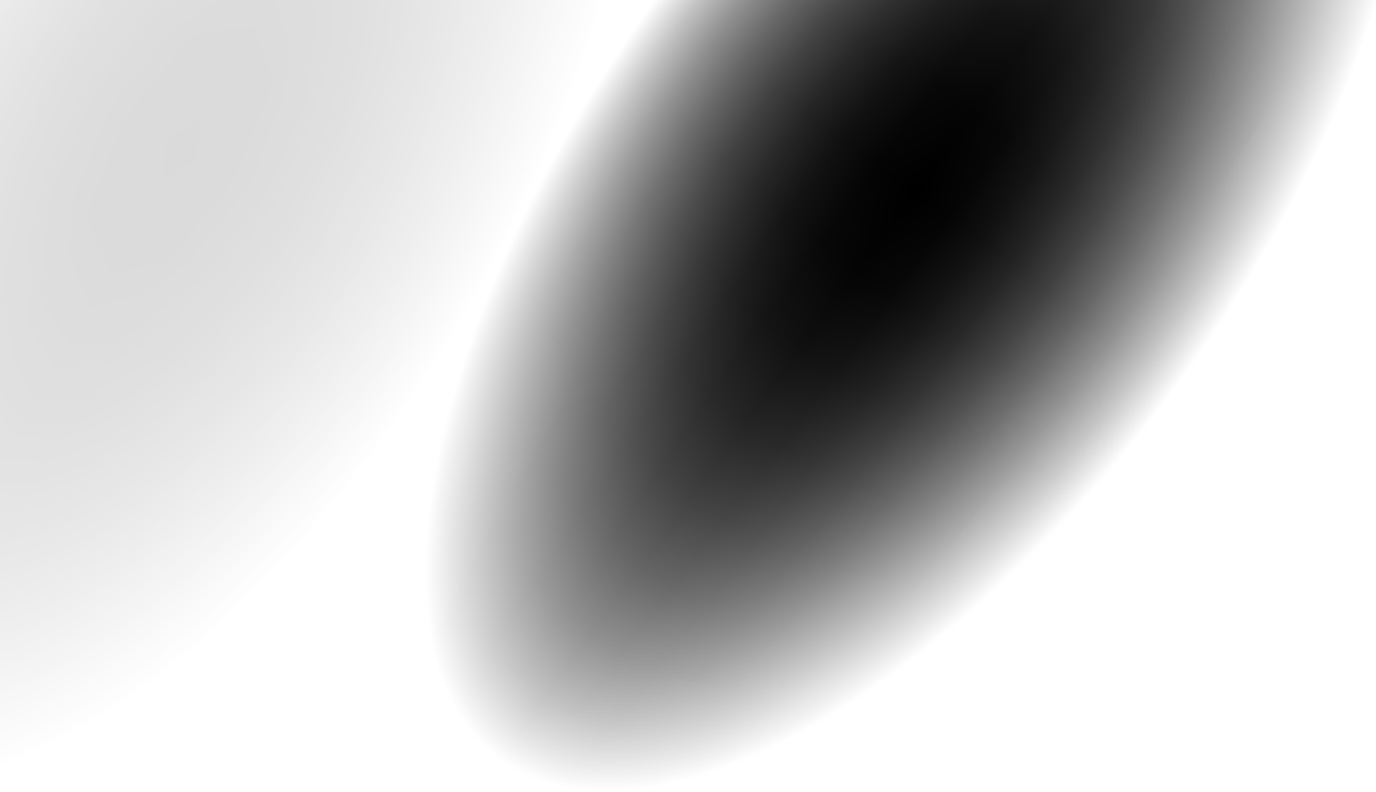 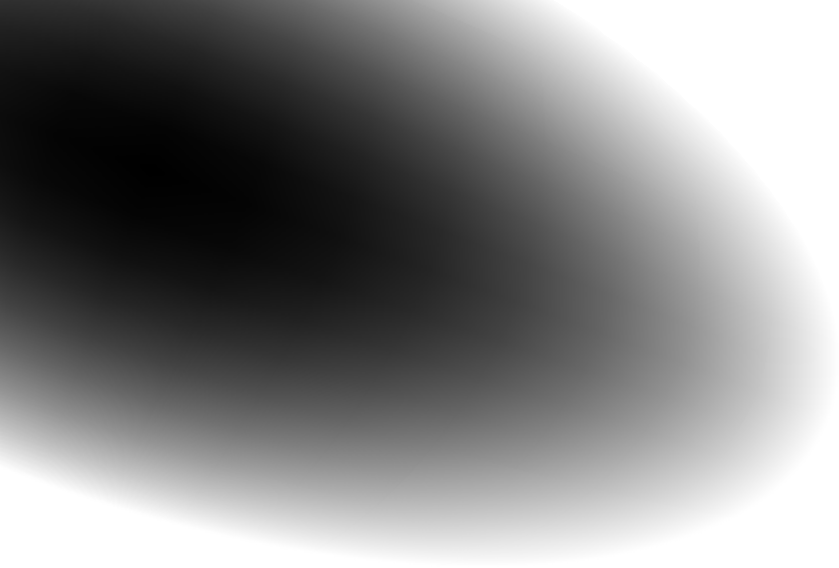 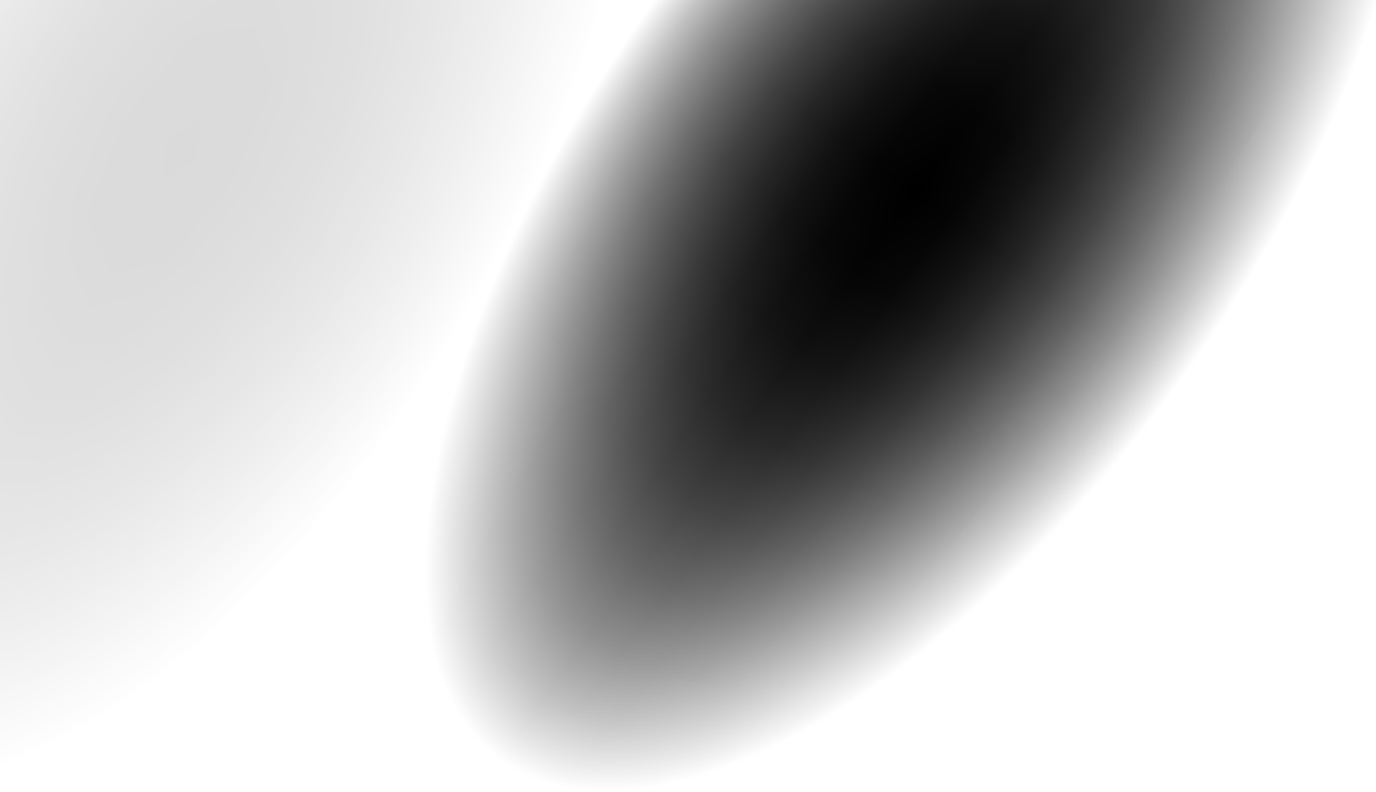 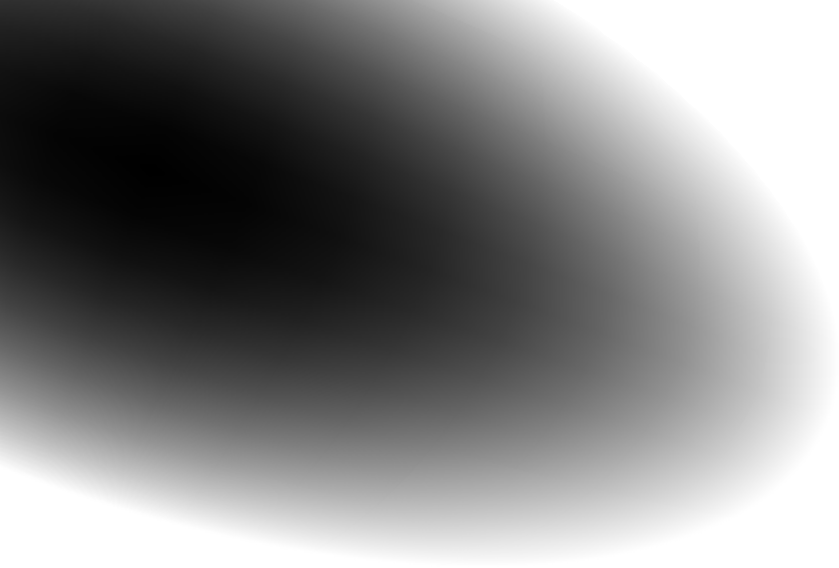 Visita il nostro sito web: https://oe.cd/CPIAContatto: michele.tuccio@oecd.orgScrittoDomanda a risposta multDomanda a risposta apertDomanda a risposta apert o produzione di un testo⮽ Orale⮽ Prova orale individuale⮽ Prova orale interattiva⮽ Scritto⮽  Domanda a risposta multipla⮽ Domanda a risposta aperta breveDomanda a risposta aperta lunga o produzione di un testoOraleProva orale individualeProva orale interattiva⮽ ScrittoDomanda a risposta multiplaDomanda a risposta aperta breve⮽ Domanda a risposta aperta lunga o produzione di un testoOraleProva orale individualeProva orale interattiva⮽ Scritto⮽  Domanda a risposta multipla⮽ Domanda a risposta aperta breve⮽ Domanda a risposta aperta lunga o produzione di un testoOraleProva orale individualeProva orale interattiva⮽ Scritto⮽  Domanda a risposta multipla⮽ Domanda a risposta aperta breveDomanda a risposta aperta lunga o produzione di un testo⮽ OraleProva orale individuale⮽ Prova orale interattiva1.The agent’s name is:5.What class does he prefer to travel?RissesFirst classPrinceBusiness classPrincessEconomy class2.The passenger wants to reserve a flight from:6.How much is the ticket?Manila to Guam$510.00Hawaii to Manila$550.00Guam to Manila$515.003.When would he like to leave?7.When does the (credit) card expires?Between June 19th and June 21stMay 2018Between June 18th and June 25thMay 2019Between June 21st and June 29thMay 20154.How many people will be travelling?8.What is the confirmation number?1 passenger906 6512 passengers906 6313 passengers906 641ItalianTomato sauce, cheese7.99 $Fries3.99 $Soft drink can1.99 $PepperoniTomato sauce, pepperoni, onion, cheese9.99 $Potato wedges3.99 $Soft drink bottle2.99 $HawaiianTomato sauce, ham, pinapple9.99 $Mixed salad2.99 $Milkshake4.99 $MexicanTomato sauce, green peppers, sweetcorn, chillies, cheese10.99 $Garlic bread2.99 $Beer4.99 $American HotTomato sauce, bacon, ham, pepperoni, chillies11.99 $Supreme VeggieTomato sauce, mushroom, red onion,sweetcorn, cheese11.99 $ScandinavianCream, smoked salmon, cheese11.99 $⮽ ScrittoDomanda a risposta multiplaDomanda a risposta aperta breve⮽ Domanda a risposta aperta lunga o produzione di un testo⮽ Orale⮽ Prova orale individualeProva orale interattiva⮽ Scritto⮽  Domanda a risposta multipla⮽ Domanda a risposta aperta breve⮽ Domanda a risposta aperta lunga o produzione di un testoOraleProva orale individualeProva orale interattiva1.Qual è la definizione della parola “fonti”?4.Quale periodo si indica con il termine “Medioevo”?Documenti scritti dai quali gli storici attingono leGli anni precedenti alla fondazione di RomanotizieGli anni successivi alla fine dell’Impero RomanoInsieme di persone che abitano in un territorioGli anni del predominio dei Greci nell’area delorganizzato da leggi comuniMediterraneoDocumenti o materiali da cui è possibile trarre datie testimonianze5.Qual è la sequenza cronologica esatta delle2.Qual è l’invenzione o l’evento che segna l’inizioseguenti date?della storia?6500 a.C. / 933 d.C. / 753 d.C./ 450 d.C./ 448 a.C. /73 a.C. /112 d.C.La comparsa del primo uomo6500 a.C. / 448 a.C. / 73 a.C. / 112 d.C. / 450 d.C. /La scoperta del fuoco753 d.C. / 933 d.C.L’invenzione della scrittura448 a.C. / 753 d.C. / 112 d.C./ 73 a.C. / 450 d.C. /3.La Magna Grecia era situata in:933 d.C./ 6500 a.C.Italia meridionaleAfrica SettentrionaleGrecia⮽ Scritto⮽  Domanda a risposta multipla⮽ Domanda a risposta aperta breveDomanda a risposta aperta lunga o produzione di un testo⮽ OraleProva orale individuale⮽ Prova orale interattiva1.Per essere eletti Presidente della Repubblica bisogna5.Che cos’è un referendum?aver compiuto:Un istituto di democrazia diretta attraverso il quale i60 annicittadini possono abrogare una legge50 anniUn luogo in cui si riuniscono i ministri per prendere40 anniuna decisione2.Il Parlamento europeo è:Le operazioni di elezione del Presidente della RepubblicaL’organo legislativo eletto dai cittadini6.Secondo il principio d’ uguaglianza formale, lo StatoL’organo esecutivo dei governi dei vari statideve:L’organo governativo dell’Unione3.La nostra Costituzione sancisce che la sovranitàConsiderare i cittadini uguali davanti alla leggePretendere il rispetto della legge da parte di tuttiappartiene:Agire per rimuovere gli ostacoli che impedisconola vera uguaglianzaAl popoloAl Governo7.Chi elegge il sindaco di un Comune?Al Parlamento4.Quale organo dello stato ha il compito di stabilireI consiglieri comunaliGli anziani della comunitàle pene per i reati commessi?I cittadini con diritto di votoMagistraturaGovernoParlamentoSpazio in KmTempo in ore 	18	1,5	 	24	2	 	36	3	605Lato (cm): x1234Perimetro (cm): y481216Base (cm): x1234Altezza (cm): y241286⮽ Scritto⮽  Domanda a risposta multipla⮽ Domanda a risposta aperta breveDomanda a risposta aperta lunga o produzione di un testoOraleProva orale individualeProva orale interattiva⮽ ScrittoDomanda a risposta multipla⮽ Domanda a risposta aperta breveDomanda a risposta aperta lunga o produzione di un testo⮽ Orale⮽ Prova orale individualeProva orale interattiva⮽ Scritto⮽  Domanda a risposta multipla⮽ Domanda a risposta aperta breveDomanda a rispo sta aperta lunga o produzione di un testoOraleProva orale individualeProva orale interattiva1.Come possono essere definite le cellule?4.Un terremoto è dovuto:Le più piccole unità non viventiAll’emissione di lava dai vulcaniLe più piccole unità viventiAl movimento improvviso di porzioni di crostaLe più grandi unità non viventiterrestreLe più grandi unità viventiAlla brusca liberazione di energia dal sottosuolo2.La Luna è:5.Allo scorrimento di masse di terreno lungo le faglieA gennaio a Sidney o a Città del Capo o a Buenos AiresUn Pianetaè estate. Perché?Un SatelliteUna StellaSono città vicine all’equatoreUn Buco neroL’emisfero Sud è più vicino al sole3.Le rocce metamorfiche si sono formate:Per l’inclinazione dell’asse terrestre A sud fa sempre caldoPer la parziale fusione di rocce del mantello dellacrosta terrestreQuando una roccia preesistente è sottoposta acondizioni di pressione e temperatura diverse daquelle di formazionePer l’accumulo di sedimenti di varia origine derivantidalla disgregazione di rocce preesistentiA seguito della solidificazione di magmi⮽ Scritto⮽  Domanda a risposta multipla⮽ Domanda a risposta aperta breveDomanda a risposta aperta lunga o produzione di un testoOraleProva orale individualeProva orale interattiva1.Quali sono le due più importanti funzioni delle radici?3.La fotosintesi é:Tenere ferma la pianta al terreno e esporre alla luce laIl processo chimico attuato da parte di organismipiantaautotrofi per produrre metanoTenere ferma la pianta al terreno e prendereIl processo chimico attuato dagli organismi eterotrofinutrimento dal terrenoper produrre anidride carbonicaPrendere nutrimento dal terreno e produrre ossigenoIl processo chimico attuato dai batteri eterotrofi perTenere ferma la pianta al terreno e favorire laprodurre glucosiorespirazione cellulareIl processo chimico attuato dagli organismi autotrofi2.Si definisce ecosistema:per produrre glucosio4.Quali organismi smaltiscono i resti di animali eL’insieme di tutti gli animali e i vegetali di un ambientevegetali morti e chiudono i cicli alimentari?L’insieme di tutti gli elementi abiotici di un ambienteL’insieme delle relazioni che legano gli essere viventiI produttoritra loro e con il loro ambienteI decompositoriL’insieme di tutte le rocce di una particolare areaI consumatoriI depositori